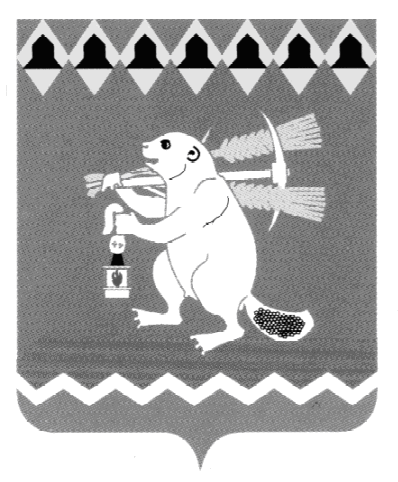 Администрация Артемовского городского округа ПОСТАНОВЛЕНИЕот  01.12.2017                                                                            № 1287-ПАО внесении изменений и дополнений в  муниципальную  программу«Развитие системы образования  Артемовского городского округа на период  2015-2020 годов»	В соответствии со статьей 179 Бюджетного кодекса Российской Федерации,  решением Думы Артемовского городского округа  от  26.10.2017   №  257  «О внесении изменений в решение Думы Артемовского городского от  22.12.2016   № 58 «Об утверждении бюджета Артемовского городского округа на 2017 год и плановый период 2018 и 2019 годов», Постановлением Администрации Артемовского городского округа от  16.12.2013 № 1730-ПА     «О порядке формирования  и реализации муниципальных программ Артемовского городского округа», руководствуясь статьями 30, 31 Устава Артемовского городского  округа,ПОСТАНОВЛЯЮ:Внести в  муниципальную  программу  «Развитие системы образования  Артемовского городского округа на период  2015-2020 годов»,   утвержденную постановлением Администрации Артемовского городского округа от 19.08.2014 № 1128-ПА  (с изменениями и дополнениями,  внесенными постановлениями Администрации Артемовского городского округа от  10.04.2015  №  496-ПА,    от  08.05.2015   № 627-ПА,  от  15.06.2015  № 794-ПА,  от  28.07.2015 № 1023-ПА,  от 13.10.2015 № 1387-ПА, от 11.12.2015   №  1620-ПА, от 22.12.2015 № 1651-ПА,  от 21.03.2016   № 296-ПА, от 11.05.2016  № 504-ПА, от 23.05.2016 № 525-ПА, от 23.06.2016 № 685-ПА, от 02.09.2016 № 990-ПА, от 16.12.2016 № 1409-ПА, от 14.02.2017 № 136-ПА, от 11.05.2017 № 523-ПА, от 17.07.2017 № 826-ПА, от 27.09.2017 № 1051-ПА)  (далее – Программа),  следующие изменения: 1.1. В паспорте Программы строку «Объемы финансирования муниципальной программы по годам реализации» изложить в следующей  редакции:1.2.  Приложение № 1 к Программе «Цели, задачи и целевые показали  реализации муниципальной программы «Развитие системы образования  Артемовского городского округа на период 2015 – 2020 годов»» изложить в следующей редакции (Приложение № 1);1.3. Приложение № 2 к  Программе «План мероприятий по выполнению муниципальной программы «Развитие системы образования  Артемовского городского округа на период  2015-2020 годов»» изложить в следующей редакции (Приложение № 2). Постановление опубликовать в газете  «Артемовский рабочий», разместить на официальном сайте Артемовского городского округа в информационно-телекоммуникационной сети «Интернет».Контроль за исполнением постановления возложить на                      заместителя главы Администрации Артемовского городского округа по социальным вопросам Темченкова С.Б.Глава Артемовского городского округа                                        А.В. Самочернов                            Приложение   2                                                  к постановлению Администрации                                                     Артемовского городского округа                                                          от 01.12.2017 № 1287-ПА   Приложение № 2 к муниципальной программе «Развитие  системы образования  Артемовского городского округа на  период 2015 – 2020 годов», утвержденной постановлением Администрации Артемовского  городского округа от  19.08.2014 № 1128-ПАПлан мероприятий по выполнению муниципальной  программы«Развитие системы образования   Артемовского городского округа на период 2015 - 2020 годов»  Исполнитель:  Т.А. Галиахметова  (34363) 24861Объемы финансирования муниципальной программы по годам реализацииВсего: 5 636 804,12 тыс. рублей,в том числе: 2015 год – 909 088,90 тыс. рублей;2016 год – 934 042,55тыс. рублей;2017 год – 955 455,67 тыс. рублей;2018 год – 946 072,50 тыс. рублей;2019 год – 946 072,50 тыс. рублей;2020 год – 946 072,00 тыс. рублей;из нихобластной бюджет:  3 274 719,07 тыс. рублей;в том числе2015 год – 424 383,12 тыс. рублей;2016 год – 554 988,11тыс. рублей;2017 год – 579 087,64 тыс. рублей;2018 год – 572 086,60 тыс. рублей;2019 год – 572 086,60 тыс. рублей;2020 год – 572 087,00 тыс. рублей;местный бюджет: 2 357 602,60 тыс. рублей;в том числе 2015 год – 482 962,35 тыс. рублей;2016 год – 376 970,83тыс. рублей;2017 год – 375 712,62 тыс. рублей;2018 год – 373 985,90 тыс. рублей;2019 год – 373 985,90 тыс. рублей;2020 год –  373 985,00 тыс. рублей.федеральный бюджет: 4 482,45 тыс. рублей;в том числе2015 год – 1 743,43 тыс. рублей;2016 год – 2 083,61 рублей;2017 год – 655,41 рублей;2018 год – 0 рублей;2019 год – 0 рублей;год  – 0 рублейПриложение  1 к постановлению Администрации Артемовского городского округаот 01.12.2017 № 1287-ПАПриложение № 1
к муниципальной программе «Развитие системы образования  Артемовского городского округа на период 2015 – 2020 годов», утвержденной постановлением Администрации Артемовского городского округа от 19.08. 2014   №  1128-ПАПриложение  1 к постановлению Администрации Артемовского городского округаот 01.12.2017 № 1287-ПАПриложение № 1
к муниципальной программе «Развитие системы образования  Артемовского городского округа на период 2015 – 2020 годов», утвержденной постановлением Администрации Артемовского городского округа от 19.08. 2014   №  1128-ПАПриложение  1 к постановлению Администрации Артемовского городского округаот 01.12.2017 № 1287-ПАПриложение № 1
к муниципальной программе «Развитие системы образования  Артемовского городского округа на период 2015 – 2020 годов», утвержденной постановлением Администрации Артемовского городского округа от 19.08. 2014   №  1128-ПАПриложение  1 к постановлению Администрации Артемовского городского округаот 01.12.2017 № 1287-ПАПриложение № 1
к муниципальной программе «Развитие системы образования  Артемовского городского округа на период 2015 – 2020 годов», утвержденной постановлением Администрации Артемовского городского округа от 19.08. 2014   №  1128-ПАПриложение  1 к постановлению Администрации Артемовского городского округаот 01.12.2017 № 1287-ПАПриложение № 1
к муниципальной программе «Развитие системы образования  Артемовского городского округа на период 2015 – 2020 годов», утвержденной постановлением Администрации Артемовского городского округа от 19.08. 2014   №  1128-ПАПриложение  1 к постановлению Администрации Артемовского городского округаот 01.12.2017 № 1287-ПАПриложение № 1
к муниципальной программе «Развитие системы образования  Артемовского городского округа на период 2015 – 2020 годов», утвержденной постановлением Администрации Артемовского городского округа от 19.08. 2014   №  1128-ПАПриложение  1 к постановлению Администрации Артемовского городского округаот 01.12.2017 № 1287-ПАПриложение № 1
к муниципальной программе «Развитие системы образования  Артемовского городского округа на период 2015 – 2020 годов», утвержденной постановлением Администрации Артемовского городского округа от 19.08. 2014   №  1128-ПАПриложение  1 к постановлению Администрации Артемовского городского округаот 01.12.2017 № 1287-ПАПриложение № 1
к муниципальной программе «Развитие системы образования  Артемовского городского округа на период 2015 – 2020 годов», утвержденной постановлением Администрации Артемовского городского округа от 19.08. 2014   №  1128-ПАПриложение  1 к постановлению Администрации Артемовского городского округаот 01.12.2017 № 1287-ПАПриложение № 1
к муниципальной программе «Развитие системы образования  Артемовского городского округа на период 2015 – 2020 годов», утвержденной постановлением Администрации Артемовского городского округа от 19.08. 2014   №  1128-ПАПриложение  1 к постановлению Администрации Артемовского городского округаот 01.12.2017 № 1287-ПАПриложение № 1
к муниципальной программе «Развитие системы образования  Артемовского городского округа на период 2015 – 2020 годов», утвержденной постановлением Администрации Артемовского городского округа от 19.08. 2014   №  1128-ПАПриложение  1 к постановлению Администрации Артемовского городского округаот 01.12.2017 № 1287-ПАПриложение № 1
к муниципальной программе «Развитие системы образования  Артемовского городского округа на период 2015 – 2020 годов», утвержденной постановлением Администрации Артемовского городского округа от 19.08. 2014   №  1128-ПАПриложение  1 к постановлению Администрации Артемовского городского округаот 01.12.2017 № 1287-ПАПриложение № 1
к муниципальной программе «Развитие системы образования  Артемовского городского округа на период 2015 – 2020 годов», утвержденной постановлением Администрации Артемовского городского округа от 19.08. 2014   №  1128-ПАПриложение  1 к постановлению Администрации Артемовского городского округаот 01.12.2017 № 1287-ПАПриложение № 1
к муниципальной программе «Развитие системы образования  Артемовского городского округа на период 2015 – 2020 годов», утвержденной постановлением Администрации Артемовского городского округа от 19.08. 2014   №  1128-ПАПриложение  1 к постановлению Администрации Артемовского городского округаот 01.12.2017 № 1287-ПАПриложение № 1
к муниципальной программе «Развитие системы образования  Артемовского городского округа на период 2015 – 2020 годов», утвержденной постановлением Администрации Артемовского городского округа от 19.08. 2014   №  1128-ПАПриложение  1 к постановлению Администрации Артемовского городского округаот 01.12.2017 № 1287-ПАПриложение № 1
к муниципальной программе «Развитие системы образования  Артемовского городского округа на период 2015 – 2020 годов», утвержденной постановлением Администрации Артемовского городского округа от 19.08. 2014   №  1128-ПАПриложение  1 к постановлению Администрации Артемовского городского округаот 01.12.2017 № 1287-ПАПриложение № 1
к муниципальной программе «Развитие системы образования  Артемовского городского округа на период 2015 – 2020 годов», утвержденной постановлением Администрации Артемовского городского округа от 19.08. 2014   №  1128-ПАПриложение  1 к постановлению Администрации Артемовского городского округаот 01.12.2017 № 1287-ПАПриложение № 1
к муниципальной программе «Развитие системы образования  Артемовского городского округа на период 2015 – 2020 годов», утвержденной постановлением Администрации Артемовского городского округа от 19.08. 2014   №  1128-ПАПриложение  1 к постановлению Администрации Артемовского городского округаот 01.12.2017 № 1287-ПАПриложение № 1
к муниципальной программе «Развитие системы образования  Артемовского городского округа на период 2015 – 2020 годов», утвержденной постановлением Администрации Артемовского городского округа от 19.08. 2014   №  1128-ПАПриложение  1 к постановлению Администрации Артемовского городского округаот 01.12.2017 № 1287-ПАПриложение № 1
к муниципальной программе «Развитие системы образования  Артемовского городского округа на период 2015 – 2020 годов», утвержденной постановлением Администрации Артемовского городского округа от 19.08. 2014   №  1128-ПАПриложение  1 к постановлению Администрации Артемовского городского округаот 01.12.2017 № 1287-ПАПриложение № 1
к муниципальной программе «Развитие системы образования  Артемовского городского округа на период 2015 – 2020 годов», утвержденной постановлением Администрации Артемовского городского округа от 19.08. 2014   №  1128-ПАПриложение  1 к постановлению Администрации Артемовского городского округаот 01.12.2017 № 1287-ПАПриложение № 1
к муниципальной программе «Развитие системы образования  Артемовского городского округа на период 2015 – 2020 годов», утвержденной постановлением Администрации Артемовского городского округа от 19.08. 2014   №  1128-ПАПриложение  1 к постановлению Администрации Артемовского городского округаот 01.12.2017 № 1287-ПАПриложение № 1
к муниципальной программе «Развитие системы образования  Артемовского городского округа на период 2015 – 2020 годов», утвержденной постановлением Администрации Артемовского городского округа от 19.08. 2014   №  1128-ПАПриложение  1 к постановлению Администрации Артемовского городского округаот 01.12.2017 № 1287-ПАПриложение № 1
к муниципальной программе «Развитие системы образования  Артемовского городского округа на период 2015 – 2020 годов», утвержденной постановлением Администрации Артемовского городского округа от 19.08. 2014   №  1128-ПАПриложение  1 к постановлению Администрации Артемовского городского округаот 01.12.2017 № 1287-ПАПриложение № 1
к муниципальной программе «Развитие системы образования  Артемовского городского округа на период 2015 – 2020 годов», утвержденной постановлением Администрации Артемовского городского округа от 19.08. 2014   №  1128-ПАПриложение  1 к постановлению Администрации Артемовского городского округаот 01.12.2017 № 1287-ПАПриложение № 1
к муниципальной программе «Развитие системы образования  Артемовского городского округа на период 2015 – 2020 годов», утвержденной постановлением Администрации Артемовского городского округа от 19.08. 2014   №  1128-ПАПриложение  1 к постановлению Администрации Артемовского городского округаот 01.12.2017 № 1287-ПАПриложение № 1
к муниципальной программе «Развитие системы образования  Артемовского городского округа на период 2015 – 2020 годов», утвержденной постановлением Администрации Артемовского городского округа от 19.08. 2014   №  1128-ПАПриложение  1 к постановлению Администрации Артемовского городского округаот 01.12.2017 № 1287-ПАПриложение № 1
к муниципальной программе «Развитие системы образования  Артемовского городского округа на период 2015 – 2020 годов», утвержденной постановлением Администрации Артемовского городского округа от 19.08. 2014   №  1128-ПАПриложение  1 к постановлению Администрации Артемовского городского округаот 01.12.2017 № 1287-ПАПриложение № 1
к муниципальной программе «Развитие системы образования  Артемовского городского округа на период 2015 – 2020 годов», утвержденной постановлением Администрации Артемовского городского округа от 19.08. 2014   №  1128-ПАПриложение  1 к постановлению Администрации Артемовского городского округаот 01.12.2017 № 1287-ПАПриложение № 1
к муниципальной программе «Развитие системы образования  Артемовского городского округа на период 2015 – 2020 годов», утвержденной постановлением Администрации Артемовского городского округа от 19.08. 2014   №  1128-ПАПриложение  1 к постановлению Администрации Артемовского городского округаот 01.12.2017 № 1287-ПАПриложение № 1
к муниципальной программе «Развитие системы образования  Артемовского городского округа на период 2015 – 2020 годов», утвержденной постановлением Администрации Артемовского городского округа от 19.08. 2014   №  1128-ПАПриложение  1 к постановлению Администрации Артемовского городского округаот 01.12.2017 № 1287-ПАПриложение № 1
к муниципальной программе «Развитие системы образования  Артемовского городского округа на период 2015 – 2020 годов», утвержденной постановлением Администрации Артемовского городского округа от 19.08. 2014   №  1128-ПАПриложение  1 к постановлению Администрации Артемовского городского округаот 01.12.2017 № 1287-ПАПриложение № 1
к муниципальной программе «Развитие системы образования  Артемовского городского округа на период 2015 – 2020 годов», утвержденной постановлением Администрации Артемовского городского округа от 19.08. 2014   №  1128-ПАПриложение  1 к постановлению Администрации Артемовского городского округаот 01.12.2017 № 1287-ПАПриложение № 1
к муниципальной программе «Развитие системы образования  Артемовского городского округа на период 2015 – 2020 годов», утвержденной постановлением Администрации Артемовского городского округа от 19.08. 2014   №  1128-ПАПриложение  1 к постановлению Администрации Артемовского городского округаот 01.12.2017 № 1287-ПАПриложение № 1
к муниципальной программе «Развитие системы образования  Артемовского городского округа на период 2015 – 2020 годов», утвержденной постановлением Администрации Артемовского городского округа от 19.08. 2014   №  1128-ПАПриложение  1 к постановлению Администрации Артемовского городского округаот 01.12.2017 № 1287-ПАПриложение № 1
к муниципальной программе «Развитие системы образования  Артемовского городского округа на период 2015 – 2020 годов», утвержденной постановлением Администрации Артемовского городского округа от 19.08. 2014   №  1128-ПАПриложение  1 к постановлению Администрации Артемовского городского округаот 01.12.2017 № 1287-ПАПриложение № 1
к муниципальной программе «Развитие системы образования  Артемовского городского округа на период 2015 – 2020 годов», утвержденной постановлением Администрации Артемовского городского округа от 19.08. 2014   №  1128-ПАПриложение  1 к постановлению Администрации Артемовского городского округаот 01.12.2017 № 1287-ПАПриложение № 1
к муниципальной программе «Развитие системы образования  Артемовского городского округа на период 2015 – 2020 годов», утвержденной постановлением Администрации Артемовского городского округа от 19.08. 2014   №  1128-ПАПриложение  1 к постановлению Администрации Артемовского городского округаот 01.12.2017 № 1287-ПАПриложение № 1
к муниципальной программе «Развитие системы образования  Артемовского городского округа на период 2015 – 2020 годов», утвержденной постановлением Администрации Артемовского городского округа от 19.08. 2014   №  1128-ПАПриложение  1 к постановлению Администрации Артемовского городского округаот 01.12.2017 № 1287-ПАПриложение № 1
к муниципальной программе «Развитие системы образования  Артемовского городского округа на период 2015 – 2020 годов», утвержденной постановлением Администрации Артемовского городского округа от 19.08. 2014   №  1128-ПАПриложение  1 к постановлению Администрации Артемовского городского округаот 01.12.2017 № 1287-ПАПриложение № 1
к муниципальной программе «Развитие системы образования  Артемовского городского округа на период 2015 – 2020 годов», утвержденной постановлением Администрации Артемовского городского округа от 19.08. 2014   №  1128-ПАЦели, задачи и целевые показали  реализации муниципальной программы 
«Развитие системы образования  Артемовского городского округа на период 2015 – 2020 годов»Цели, задачи и целевые показали  реализации муниципальной программы 
«Развитие системы образования  Артемовского городского округа на период 2015 – 2020 годов»Цели, задачи и целевые показали  реализации муниципальной программы 
«Развитие системы образования  Артемовского городского округа на период 2015 – 2020 годов»Цели, задачи и целевые показали  реализации муниципальной программы 
«Развитие системы образования  Артемовского городского округа на период 2015 – 2020 годов»Цели, задачи и целевые показали  реализации муниципальной программы 
«Развитие системы образования  Артемовского городского округа на период 2015 – 2020 годов»Цели, задачи и целевые показали  реализации муниципальной программы 
«Развитие системы образования  Артемовского городского округа на период 2015 – 2020 годов»Цели, задачи и целевые показали  реализации муниципальной программы 
«Развитие системы образования  Артемовского городского округа на период 2015 – 2020 годов»Цели, задачи и целевые показали  реализации муниципальной программы 
«Развитие системы образования  Артемовского городского округа на период 2015 – 2020 годов»Цели, задачи и целевые показали  реализации муниципальной программы 
«Развитие системы образования  Артемовского городского округа на период 2015 – 2020 годов»Цели, задачи и целевые показали  реализации муниципальной программы 
«Развитие системы образования  Артемовского городского округа на период 2015 – 2020 годов»Цели, задачи и целевые показали  реализации муниципальной программы 
«Развитие системы образования  Артемовского городского округа на период 2015 – 2020 годов»Цели, задачи и целевые показали  реализации муниципальной программы 
«Развитие системы образования  Артемовского городского округа на период 2015 – 2020 годов»Цели, задачи и целевые показали  реализации муниципальной программы 
«Развитие системы образования  Артемовского городского округа на период 2015 – 2020 годов»Цели, задачи и целевые показали  реализации муниципальной программы 
«Развитие системы образования  Артемовского городского округа на период 2015 – 2020 годов»Цели, задачи и целевые показали  реализации муниципальной программы 
«Развитие системы образования  Артемовского городского округа на период 2015 – 2020 годов»Цели, задачи и целевые показали  реализации муниципальной программы 
«Развитие системы образования  Артемовского городского округа на период 2015 – 2020 годов»Цели, задачи и целевые показали  реализации муниципальной программы 
«Развитие системы образования  Артемовского городского округа на период 2015 – 2020 годов»Цели, задачи и целевые показали  реализации муниципальной программы 
«Развитие системы образования  Артемовского городского округа на период 2015 – 2020 годов»Цели, задачи и целевые показали  реализации муниципальной программы 
«Развитие системы образования  Артемовского городского округа на период 2015 – 2020 годов»Цели, задачи и целевые показали  реализации муниципальной программы 
«Развитие системы образования  Артемовского городского округа на период 2015 – 2020 годов»Цели, задачи и целевые показали  реализации муниципальной программы 
«Развитие системы образования  Артемовского городского округа на период 2015 – 2020 годов»Цели, задачи и целевые показали  реализации муниципальной программы 
«Развитие системы образования  Артемовского городского округа на период 2015 – 2020 годов»Цели, задачи и целевые показали  реализации муниципальной программы 
«Развитие системы образования  Артемовского городского округа на период 2015 – 2020 годов»Цели, задачи и целевые показали  реализации муниципальной программы 
«Развитие системы образования  Артемовского городского округа на период 2015 – 2020 годов»Цели, задачи и целевые показали  реализации муниципальной программы 
«Развитие системы образования  Артемовского городского округа на период 2015 – 2020 годов»Цели, задачи и целевые показали  реализации муниципальной программы 
«Развитие системы образования  Артемовского городского округа на период 2015 – 2020 годов»Цели, задачи и целевые показали  реализации муниципальной программы 
«Развитие системы образования  Артемовского городского округа на период 2015 – 2020 годов»Цели, задачи и целевые показали  реализации муниципальной программы 
«Развитие системы образования  Артемовского городского округа на период 2015 – 2020 годов»Цели, задачи и целевые показали  реализации муниципальной программы 
«Развитие системы образования  Артемовского городского округа на период 2015 – 2020 годов»Цели, задачи и целевые показали  реализации муниципальной программы 
«Развитие системы образования  Артемовского городского округа на период 2015 – 2020 годов»Цели, задачи и целевые показали  реализации муниципальной программы 
«Развитие системы образования  Артемовского городского округа на период 2015 – 2020 годов»Цели, задачи и целевые показали  реализации муниципальной программы 
«Развитие системы образования  Артемовского городского округа на период 2015 – 2020 годов»Цели, задачи и целевые показали  реализации муниципальной программы 
«Развитие системы образования  Артемовского городского округа на период 2015 – 2020 годов»Цели, задачи и целевые показали  реализации муниципальной программы 
«Развитие системы образования  Артемовского городского округа на период 2015 – 2020 годов»Цели, задачи и целевые показали  реализации муниципальной программы 
«Развитие системы образования  Артемовского городского округа на период 2015 – 2020 годов»Цели, задачи и целевые показали  реализации муниципальной программы 
«Развитие системы образования  Артемовского городского округа на период 2015 – 2020 годов»Цели, задачи и целевые показали  реализации муниципальной программы 
«Развитие системы образования  Артемовского городского округа на период 2015 – 2020 годов»Цели, задачи и целевые показали  реализации муниципальной программы 
«Развитие системы образования  Артемовского городского округа на период 2015 – 2020 годов»Цели, задачи и целевые показали  реализации муниципальной программы 
«Развитие системы образования  Артемовского городского округа на период 2015 – 2020 годов»Цели, задачи и целевые показали  реализации муниципальной программы 
«Развитие системы образования  Артемовского городского округа на период 2015 – 2020 годов»Цели, задачи и целевые показали  реализации муниципальной программы 
«Развитие системы образования  Артемовского городского округа на период 2015 – 2020 годов»Цели, задачи и целевые показали  реализации муниципальной программы 
«Развитие системы образования  Артемовского городского округа на период 2015 – 2020 годов»Цели, задачи и целевые показали  реализации муниципальной программы 
«Развитие системы образования  Артемовского городского округа на период 2015 – 2020 годов»Цели, задачи и целевые показали  реализации муниципальной программы 
«Развитие системы образования  Артемовского городского округа на период 2015 – 2020 годов»Цели, задачи и целевые показали  реализации муниципальной программы 
«Развитие системы образования  Артемовского городского округа на период 2015 – 2020 годов»Цели, задачи и целевые показали  реализации муниципальной программы 
«Развитие системы образования  Артемовского городского округа на период 2015 – 2020 годов»Цели, задачи и целевые показали  реализации муниципальной программы 
«Развитие системы образования  Артемовского городского округа на период 2015 – 2020 годов»Цели, задачи и целевые показали  реализации муниципальной программы 
«Развитие системы образования  Артемовского городского округа на период 2015 – 2020 годов»Цели, задачи и целевые показали  реализации муниципальной программы 
«Развитие системы образования  Артемовского городского округа на период 2015 – 2020 годов»Цели, задачи и целевые показали  реализации муниципальной программы 
«Развитие системы образования  Артемовского городского округа на период 2015 – 2020 годов»Цели, задачи и целевые показали  реализации муниципальной программы 
«Развитие системы образования  Артемовского городского округа на период 2015 – 2020 годов»Цели, задачи и целевые показали  реализации муниципальной программы 
«Развитие системы образования  Артемовского городского округа на период 2015 – 2020 годов»Цели, задачи и целевые показали  реализации муниципальной программы 
«Развитие системы образования  Артемовского городского округа на период 2015 – 2020 годов»Цели, задачи и целевые показали  реализации муниципальной программы 
«Развитие системы образования  Артемовского городского округа на период 2015 – 2020 годов»Цели, задачи и целевые показали  реализации муниципальной программы 
«Развитие системы образования  Артемовского городского округа на период 2015 – 2020 годов»Цели, задачи и целевые показали  реализации муниципальной программы 
«Развитие системы образования  Артемовского городского округа на период 2015 – 2020 годов»Цели, задачи и целевые показали  реализации муниципальной программы 
«Развитие системы образования  Артемовского городского округа на период 2015 – 2020 годов»Цели, задачи и целевые показали  реализации муниципальной программы 
«Развитие системы образования  Артемовского городского округа на период 2015 – 2020 годов»Цели, задачи и целевые показали  реализации муниципальной программы 
«Развитие системы образования  Артемовского городского округа на период 2015 – 2020 годов»Цели, задачи и целевые показали  реализации муниципальной программы 
«Развитие системы образования  Артемовского городского округа на период 2015 – 2020 годов»Цели, задачи и целевые показали  реализации муниципальной программы 
«Развитие системы образования  Артемовского городского округа на период 2015 – 2020 годов»Цели, задачи и целевые показали  реализации муниципальной программы 
«Развитие системы образования  Артемовского городского округа на период 2015 – 2020 годов»Цели, задачи и целевые показали  реализации муниципальной программы 
«Развитие системы образования  Артемовского городского округа на период 2015 – 2020 годов»Цели, задачи и целевые показали  реализации муниципальной программы 
«Развитие системы образования  Артемовского городского округа на период 2015 – 2020 годов»Цели, задачи и целевые показали  реализации муниципальной программы 
«Развитие системы образования  Артемовского городского округа на период 2015 – 2020 годов»Цели, задачи и целевые показали  реализации муниципальной программы 
«Развитие системы образования  Артемовского городского округа на период 2015 – 2020 годов»Цели, задачи и целевые показали  реализации муниципальной программы 
«Развитие системы образования  Артемовского городского округа на период 2015 – 2020 годов»Цели, задачи и целевые показали  реализации муниципальной программы 
«Развитие системы образования  Артемовского городского округа на период 2015 – 2020 годов»Цели, задачи и целевые показали  реализации муниципальной программы 
«Развитие системы образования  Артемовского городского округа на период 2015 – 2020 годов»Цели, задачи и целевые показали  реализации муниципальной программы 
«Развитие системы образования  Артемовского городского округа на период 2015 – 2020 годов»№ строки№ строкиНаименование целей и задач, целевых показателейНаименование целей и задач, целевых показателейНаименование целей и задач, целевых показателейЕдиница измеренияЕдиница измеренияЕдиница измеренияЕдиница измеренияЗначение целевого показателяЗначение целевого показателяЗначение целевого показателяЗначение целевого показателяЗначение целевого показателяЗначение целевого показателяЗначение целевого показателяЗначение целевого показателяЗначение целевого показателяЗначение целевого показателяЗначение целевого показателяЗначение целевого показателяЗначение целевого показателяЗначение целевого показателяЗначение целевого показателяЗначение целевого показателяЗначение целевого показателяЗначение целевого показателяЗначение целевого показателяЗначение целевого показателяЗначение целевого показателяЗначение целевого показателяИсточник значений показателейИсточник значений показателейИсточник значений показателейИсточник значений показателей№ строки№ строкиНаименование целей и задач, целевых показателейНаименование целей и задач, целевых показателейНаименование целей и задач, целевых показателейЕдиница измеренияЕдиница измеренияЕдиница измеренияЕдиница измерения2015 год 2015 год 2015 год 2016 год 2016 год 2016 год 2016 год 2017 год 2017 год 2017 год 2017 год 2018 год2018 год2018 год2018 год2019 год2019 год2019 год2019 год2020 год 2020 год 2020 год Источник значений показателейИсточник значений показателейИсточник значений показателейИсточник значений показателей1122233334445555666677778888999101010101.1.Подпрограмма 1 «Развитие сети  дошкольных образовательных учреждений  Артемовского городского округа»Подпрограмма 1 «Развитие сети  дошкольных образовательных учреждений  Артемовского городского округа»Подпрограмма 1 «Развитие сети  дошкольных образовательных учреждений  Артемовского городского округа»Подпрограмма 1 «Развитие сети  дошкольных образовательных учреждений  Артемовского городского округа»Подпрограмма 1 «Развитие сети  дошкольных образовательных учреждений  Артемовского городского округа»Подпрограмма 1 «Развитие сети  дошкольных образовательных учреждений  Артемовского городского округа»Подпрограмма 1 «Развитие сети  дошкольных образовательных учреждений  Артемовского городского округа»Подпрограмма 1 «Развитие сети  дошкольных образовательных учреждений  Артемовского городского округа»Подпрограмма 1 «Развитие сети  дошкольных образовательных учреждений  Артемовского городского округа»Подпрограмма 1 «Развитие сети  дошкольных образовательных учреждений  Артемовского городского округа»Подпрограмма 1 «Развитие сети  дошкольных образовательных учреждений  Артемовского городского округа»Подпрограмма 1 «Развитие сети  дошкольных образовательных учреждений  Артемовского городского округа»Подпрограмма 1 «Развитие сети  дошкольных образовательных учреждений  Артемовского городского округа»Подпрограмма 1 «Развитие сети  дошкольных образовательных учреждений  Артемовского городского округа»Подпрограмма 1 «Развитие сети  дошкольных образовательных учреждений  Артемовского городского округа»Подпрограмма 1 «Развитие сети  дошкольных образовательных учреждений  Артемовского городского округа»Подпрограмма 1 «Развитие сети  дошкольных образовательных учреждений  Артемовского городского округа»Подпрограмма 1 «Развитие сети  дошкольных образовательных учреждений  Артемовского городского округа»Подпрограмма 1 «Развитие сети  дошкольных образовательных учреждений  Артемовского городского округа»Подпрограмма 1 «Развитие сети  дошкольных образовательных учреждений  Артемовского городского округа»Подпрограмма 1 «Развитие сети  дошкольных образовательных учреждений  Артемовского городского округа»Подпрограмма 1 «Развитие сети  дошкольных образовательных учреждений  Артемовского городского округа»Подпрограмма 1 «Развитие сети  дошкольных образовательных учреждений  Артемовского городского округа»Подпрограмма 1 «Развитие сети  дошкольных образовательных учреждений  Артемовского городского округа»Подпрограмма 1 «Развитие сети  дошкольных образовательных учреждений  Артемовского городского округа»Подпрограмма 1 «Развитие сети  дошкольных образовательных учреждений  Артемовского городского округа»Подпрограмма 1 «Развитие сети  дошкольных образовательных учреждений  Артемовского городского округа»Подпрограмма 1 «Развитие сети  дошкольных образовательных учреждений  Артемовского городского округа»Подпрограмма 1 «Развитие сети  дошкольных образовательных учреждений  Артемовского городского округа»Подпрограмма 1 «Развитие сети  дошкольных образовательных учреждений  Артемовского городского округа»Подпрограмма 1 «Развитие сети  дошкольных образовательных учреждений  Артемовского городского округа»Подпрограмма 1 «Развитие сети  дошкольных образовательных учреждений  Артемовского городского округа»Подпрограмма 1 «Развитие сети  дошкольных образовательных учреждений  Артемовского городского округа»2.2.Цель 1  «Обеспечение доступности качественного дошкольного образования»Цель 1  «Обеспечение доступности качественного дошкольного образования»Цель 1  «Обеспечение доступности качественного дошкольного образования»Цель 1  «Обеспечение доступности качественного дошкольного образования»Цель 1  «Обеспечение доступности качественного дошкольного образования»Цель 1  «Обеспечение доступности качественного дошкольного образования»Цель 1  «Обеспечение доступности качественного дошкольного образования»Цель 1  «Обеспечение доступности качественного дошкольного образования»Цель 1  «Обеспечение доступности качественного дошкольного образования»Цель 1  «Обеспечение доступности качественного дошкольного образования»Цель 1  «Обеспечение доступности качественного дошкольного образования»Цель 1  «Обеспечение доступности качественного дошкольного образования»Цель 1  «Обеспечение доступности качественного дошкольного образования»Цель 1  «Обеспечение доступности качественного дошкольного образования»Цель 1  «Обеспечение доступности качественного дошкольного образования»Цель 1  «Обеспечение доступности качественного дошкольного образования»Цель 1  «Обеспечение доступности качественного дошкольного образования»Цель 1  «Обеспечение доступности качественного дошкольного образования»Цель 1  «Обеспечение доступности качественного дошкольного образования»Цель 1  «Обеспечение доступности качественного дошкольного образования»Цель 1  «Обеспечение доступности качественного дошкольного образования»Цель 1  «Обеспечение доступности качественного дошкольного образования»Цель 1  «Обеспечение доступности качественного дошкольного образования»Цель 1  «Обеспечение доступности качественного дошкольного образования»Цель 1  «Обеспечение доступности качественного дошкольного образования»Цель 1  «Обеспечение доступности качественного дошкольного образования»Цель 1  «Обеспечение доступности качественного дошкольного образования»Цель 1  «Обеспечение доступности качественного дошкольного образования»Цель 1  «Обеспечение доступности качественного дошкольного образования»Цель 1  «Обеспечение доступности качественного дошкольного образования»Цель 1  «Обеспечение доступности качественного дошкольного образования»Цель 1  «Обеспечение доступности качественного дошкольного образования»Цель 1  «Обеспечение доступности качественного дошкольного образования»3.3.Задача 1  «Обеспечение государственных гарантий прав граждан на получение общедоступного и бесплатного дошкольного образования в муниципальных дошкольных образовательных учреждениях»Задача 1  «Обеспечение государственных гарантий прав граждан на получение общедоступного и бесплатного дошкольного образования в муниципальных дошкольных образовательных учреждениях»Задача 1  «Обеспечение государственных гарантий прав граждан на получение общедоступного и бесплатного дошкольного образования в муниципальных дошкольных образовательных учреждениях»Задача 1  «Обеспечение государственных гарантий прав граждан на получение общедоступного и бесплатного дошкольного образования в муниципальных дошкольных образовательных учреждениях»Задача 1  «Обеспечение государственных гарантий прав граждан на получение общедоступного и бесплатного дошкольного образования в муниципальных дошкольных образовательных учреждениях»Задача 1  «Обеспечение государственных гарантий прав граждан на получение общедоступного и бесплатного дошкольного образования в муниципальных дошкольных образовательных учреждениях»Задача 1  «Обеспечение государственных гарантий прав граждан на получение общедоступного и бесплатного дошкольного образования в муниципальных дошкольных образовательных учреждениях»Задача 1  «Обеспечение государственных гарантий прав граждан на получение общедоступного и бесплатного дошкольного образования в муниципальных дошкольных образовательных учреждениях»Задача 1  «Обеспечение государственных гарантий прав граждан на получение общедоступного и бесплатного дошкольного образования в муниципальных дошкольных образовательных учреждениях»Задача 1  «Обеспечение государственных гарантий прав граждан на получение общедоступного и бесплатного дошкольного образования в муниципальных дошкольных образовательных учреждениях»Задача 1  «Обеспечение государственных гарантий прав граждан на получение общедоступного и бесплатного дошкольного образования в муниципальных дошкольных образовательных учреждениях»Задача 1  «Обеспечение государственных гарантий прав граждан на получение общедоступного и бесплатного дошкольного образования в муниципальных дошкольных образовательных учреждениях»Задача 1  «Обеспечение государственных гарантий прав граждан на получение общедоступного и бесплатного дошкольного образования в муниципальных дошкольных образовательных учреждениях»Задача 1  «Обеспечение государственных гарантий прав граждан на получение общедоступного и бесплатного дошкольного образования в муниципальных дошкольных образовательных учреждениях»Задача 1  «Обеспечение государственных гарантий прав граждан на получение общедоступного и бесплатного дошкольного образования в муниципальных дошкольных образовательных учреждениях»Задача 1  «Обеспечение государственных гарантий прав граждан на получение общедоступного и бесплатного дошкольного образования в муниципальных дошкольных образовательных учреждениях»Задача 1  «Обеспечение государственных гарантий прав граждан на получение общедоступного и бесплатного дошкольного образования в муниципальных дошкольных образовательных учреждениях»Задача 1  «Обеспечение государственных гарантий прав граждан на получение общедоступного и бесплатного дошкольного образования в муниципальных дошкольных образовательных учреждениях»Задача 1  «Обеспечение государственных гарантий прав граждан на получение общедоступного и бесплатного дошкольного образования в муниципальных дошкольных образовательных учреждениях»Задача 1  «Обеспечение государственных гарантий прав граждан на получение общедоступного и бесплатного дошкольного образования в муниципальных дошкольных образовательных учреждениях»Задача 1  «Обеспечение государственных гарантий прав граждан на получение общедоступного и бесплатного дошкольного образования в муниципальных дошкольных образовательных учреждениях»Задача 1  «Обеспечение государственных гарантий прав граждан на получение общедоступного и бесплатного дошкольного образования в муниципальных дошкольных образовательных учреждениях»Задача 1  «Обеспечение государственных гарантий прав граждан на получение общедоступного и бесплатного дошкольного образования в муниципальных дошкольных образовательных учреждениях»Задача 1  «Обеспечение государственных гарантий прав граждан на получение общедоступного и бесплатного дошкольного образования в муниципальных дошкольных образовательных учреждениях»Задача 1  «Обеспечение государственных гарантий прав граждан на получение общедоступного и бесплатного дошкольного образования в муниципальных дошкольных образовательных учреждениях»Задача 1  «Обеспечение государственных гарантий прав граждан на получение общедоступного и бесплатного дошкольного образования в муниципальных дошкольных образовательных учреждениях»Задача 1  «Обеспечение государственных гарантий прав граждан на получение общедоступного и бесплатного дошкольного образования в муниципальных дошкольных образовательных учреждениях»Задача 1  «Обеспечение государственных гарантий прав граждан на получение общедоступного и бесплатного дошкольного образования в муниципальных дошкольных образовательных учреждениях»Задача 1  «Обеспечение государственных гарантий прав граждан на получение общедоступного и бесплатного дошкольного образования в муниципальных дошкольных образовательных учреждениях»Задача 1  «Обеспечение государственных гарантий прав граждан на получение общедоступного и бесплатного дошкольного образования в муниципальных дошкольных образовательных учреждениях»Задача 1  «Обеспечение государственных гарантий прав граждан на получение общедоступного и бесплатного дошкольного образования в муниципальных дошкольных образовательных учреждениях»Задача 1  «Обеспечение государственных гарантий прав граждан на получение общедоступного и бесплатного дошкольного образования в муниципальных дошкольных образовательных учреждениях»Задача 1  «Обеспечение государственных гарантий прав граждан на получение общедоступного и бесплатного дошкольного образования в муниципальных дошкольных образовательных учреждениях»4.4.Целевой показатель 1. Отношение численности детей в возрасте от 3 до 7 лет, которым предоставлена возможность получать услуги дошкольного образования, к общей численности детей в возрасте  от  3 до 7    лет Целевой показатель 1. Отношение численности детей в возрасте от 3 до 7 лет, которым предоставлена возможность получать услуги дошкольного образования, к общей численности детей в возрасте  от  3 до 7    лет Целевой показатель 1. Отношение численности детей в возрасте от 3 до 7 лет, которым предоставлена возможность получать услуги дошкольного образования, к общей численности детей в возрасте  от  3 до 7    лет проце-нтов проце-нтов проце-нтов 100100100100100100100100100100100100100100100100100100100100100100100Постановление Администрации Артемовского городского округа от 01.10.2013      № 1403 – ПА «Об утверждении плана мероприятий («Дорожной карты») «Изменения в отраслях социальной сферы, направленные на повышение эффективности образования» в Артемовском городском округе на 2013 – 2018 годы»Постановление Администрации Артемовского городского округа от 01.10.2013      № 1403 – ПА «Об утверждении плана мероприятий («Дорожной карты») «Изменения в отраслях социальной сферы, направленные на повышение эффективности образования» в Артемовском городском округе на 2013 – 2018 годы»Постановление Администрации Артемовского городского округа от 01.10.2013      № 1403 – ПА «Об утверждении плана мероприятий («Дорожной карты») «Изменения в отраслях социальной сферы, направленные на повышение эффективности образования» в Артемовском городском округе на 2013 – 2018 годы»Постановление Администрации Артемовского городского округа от 01.10.2013      № 1403 – ПА «Об утверждении плана мероприятий («Дорожной карты») «Изменения в отраслях социальной сферы, направленные на повышение эффективности образования» в Артемовском городском округе на 2013 – 2018 годы»5.5.Целевой показатель 2. Отношение среднемесячной заработной платы педагогических работников муниципальных дошкольных образовательных учреждений к среднемесячной заработной плате в общем образовании в Свердловской областиЦелевой показатель 2. Отношение среднемесячной заработной платы педагогических работников муниципальных дошкольных образовательных учреждений к среднемесячной заработной плате в общем образовании в Свердловской областиЦелевой показатель 2. Отношение среднемесячной заработной платы педагогических работников муниципальных дошкольных образовательных учреждений к среднемесячной заработной плате в общем образовании в Свердловской областипроце-    нтовпроце-    нтовпроце-    нтов100100100100100100100100100100100100100100100100100100100100100100100Постановление Администрации Артемовского городского округа от 01.10.2013        № 1403 – ПА «Об утверждении плана мероприятий («Дорожной карты») «Изменения в отраслях социальной сферы, направленные на повышение эффективности образования» в Артемовском городском округе на 2013 – 2018 годы»Постановление Администрации Артемовского городского округа от 01.10.2013        № 1403 – ПА «Об утверждении плана мероприятий («Дорожной карты») «Изменения в отраслях социальной сферы, направленные на повышение эффективности образования» в Артемовском городском округе на 2013 – 2018 годы»Постановление Администрации Артемовского городского округа от 01.10.2013        № 1403 – ПА «Об утверждении плана мероприятий («Дорожной карты») «Изменения в отраслях социальной сферы, направленные на повышение эффективности образования» в Артемовском городском округе на 2013 – 2018 годы»Постановление Администрации Артемовского городского округа от 01.10.2013        № 1403 – ПА «Об утверждении плана мероприятий («Дорожной карты») «Изменения в отраслях социальной сферы, направленные на повышение эффективности образования» в Артемовском городском округе на 2013 – 2018 годы»6.6.Задача 2  «Обеспечение воспитания и обучения детей – инвалидов дошкольного возраста, проживающих в Артемовском городском округе,  в дошкольных образовательных учреждениях»Задача 2  «Обеспечение воспитания и обучения детей – инвалидов дошкольного возраста, проживающих в Артемовском городском округе,  в дошкольных образовательных учреждениях»Задача 2  «Обеспечение воспитания и обучения детей – инвалидов дошкольного возраста, проживающих в Артемовском городском округе,  в дошкольных образовательных учреждениях»Задача 2  «Обеспечение воспитания и обучения детей – инвалидов дошкольного возраста, проживающих в Артемовском городском округе,  в дошкольных образовательных учреждениях»Задача 2  «Обеспечение воспитания и обучения детей – инвалидов дошкольного возраста, проживающих в Артемовском городском округе,  в дошкольных образовательных учреждениях»Задача 2  «Обеспечение воспитания и обучения детей – инвалидов дошкольного возраста, проживающих в Артемовском городском округе,  в дошкольных образовательных учреждениях»Задача 2  «Обеспечение воспитания и обучения детей – инвалидов дошкольного возраста, проживающих в Артемовском городском округе,  в дошкольных образовательных учреждениях»Задача 2  «Обеспечение воспитания и обучения детей – инвалидов дошкольного возраста, проживающих в Артемовском городском округе,  в дошкольных образовательных учреждениях»Задача 2  «Обеспечение воспитания и обучения детей – инвалидов дошкольного возраста, проживающих в Артемовском городском округе,  в дошкольных образовательных учреждениях»Задача 2  «Обеспечение воспитания и обучения детей – инвалидов дошкольного возраста, проживающих в Артемовском городском округе,  в дошкольных образовательных учреждениях»Задача 2  «Обеспечение воспитания и обучения детей – инвалидов дошкольного возраста, проживающих в Артемовском городском округе,  в дошкольных образовательных учреждениях»Задача 2  «Обеспечение воспитания и обучения детей – инвалидов дошкольного возраста, проживающих в Артемовском городском округе,  в дошкольных образовательных учреждениях»Задача 2  «Обеспечение воспитания и обучения детей – инвалидов дошкольного возраста, проживающих в Артемовском городском округе,  в дошкольных образовательных учреждениях»Задача 2  «Обеспечение воспитания и обучения детей – инвалидов дошкольного возраста, проживающих в Артемовском городском округе,  в дошкольных образовательных учреждениях»Задача 2  «Обеспечение воспитания и обучения детей – инвалидов дошкольного возраста, проживающих в Артемовском городском округе,  в дошкольных образовательных учреждениях»Задача 2  «Обеспечение воспитания и обучения детей – инвалидов дошкольного возраста, проживающих в Артемовском городском округе,  в дошкольных образовательных учреждениях»Задача 2  «Обеспечение воспитания и обучения детей – инвалидов дошкольного возраста, проживающих в Артемовском городском округе,  в дошкольных образовательных учреждениях»Задача 2  «Обеспечение воспитания и обучения детей – инвалидов дошкольного возраста, проживающих в Артемовском городском округе,  в дошкольных образовательных учреждениях»Задача 2  «Обеспечение воспитания и обучения детей – инвалидов дошкольного возраста, проживающих в Артемовском городском округе,  в дошкольных образовательных учреждениях»Задача 2  «Обеспечение воспитания и обучения детей – инвалидов дошкольного возраста, проживающих в Артемовском городском округе,  в дошкольных образовательных учреждениях»Задача 2  «Обеспечение воспитания и обучения детей – инвалидов дошкольного возраста, проживающих в Артемовском городском округе,  в дошкольных образовательных учреждениях»Задача 2  «Обеспечение воспитания и обучения детей – инвалидов дошкольного возраста, проживающих в Артемовском городском округе,  в дошкольных образовательных учреждениях»Задача 2  «Обеспечение воспитания и обучения детей – инвалидов дошкольного возраста, проживающих в Артемовском городском округе,  в дошкольных образовательных учреждениях»Задача 2  «Обеспечение воспитания и обучения детей – инвалидов дошкольного возраста, проживающих в Артемовском городском округе,  в дошкольных образовательных учреждениях»Задача 2  «Обеспечение воспитания и обучения детей – инвалидов дошкольного возраста, проживающих в Артемовском городском округе,  в дошкольных образовательных учреждениях»Задача 2  «Обеспечение воспитания и обучения детей – инвалидов дошкольного возраста, проживающих в Артемовском городском округе,  в дошкольных образовательных учреждениях»Задача 2  «Обеспечение воспитания и обучения детей – инвалидов дошкольного возраста, проживающих в Артемовском городском округе,  в дошкольных образовательных учреждениях»Задача 2  «Обеспечение воспитания и обучения детей – инвалидов дошкольного возраста, проживающих в Артемовском городском округе,  в дошкольных образовательных учреждениях»Задача 2  «Обеспечение воспитания и обучения детей – инвалидов дошкольного возраста, проживающих в Артемовском городском округе,  в дошкольных образовательных учреждениях»Задача 2  «Обеспечение воспитания и обучения детей – инвалидов дошкольного возраста, проживающих в Артемовском городском округе,  в дошкольных образовательных учреждениях»Задача 2  «Обеспечение воспитания и обучения детей – инвалидов дошкольного возраста, проживающих в Артемовском городском округе,  в дошкольных образовательных учреждениях»Задача 2  «Обеспечение воспитания и обучения детей – инвалидов дошкольного возраста, проживающих в Артемовском городском округе,  в дошкольных образовательных учреждениях»Задача 2  «Обеспечение воспитания и обучения детей – инвалидов дошкольного возраста, проживающих в Артемовском городском округе,  в дошкольных образовательных учреждениях»7.7.Целевой показатель 3.              Охват детей-инвалидов дошкольного возраста, проживающих в Артемовском городском округе, воспитанием и обучением  в муниципальных дошкольных образовательных учрежденияхЦелевой показатель 3.              Охват детей-инвалидов дошкольного возраста, проживающих в Артемовском городском округе, воспитанием и обучением  в муниципальных дошкольных образовательных учрежденияхЦелевой показатель 3.              Охват детей-инвалидов дошкольного возраста, проживающих в Артемовском городском округе, воспитанием и обучением  в муниципальных дошкольных образовательных учрежденияхпроце-нтовпроце-нтовпроце-нтов100100100100100100100100100100100100100100100100100100100100100100100100Указ Президента Российской Федерации от 07 мая 2012 года № 599 «О мерах по реализации государственной политики в области образования и науки»;распоряжение Администрации Артемовского городского округа от 20.12.2012 № 384-ПА «О реализации Указов Президента Российской Федерации от 07.05.2012 № 596 «О долгосрочной государственной экономической политике», от 07.05.2012 № 597 «О мероприятиях по реализации государственной социальной политики», от 07.05.2012 № 598 «О совершенствовании государственной политики в сфере здравоохранения», от 07.05.2012 № 599 «О мерах по реализации государственной политики в области образования и науки», от 07.05.2012 № 600 «О мерах по обеспечению граждан Российской Федерации доступным и комфортным жильем и повышению качества жилищно-коммунальных услуг», от 07.05.2012 №  601 «Об основных направлениях совершенствования системы государственного управления», от 07.05.2012 № 602  «Об обеспечении межнационального согласия», от 07.05.2012 №  606 «О мерах по реализации демографической политики Российской Федерации» на территории Артемовского городского округаУказ Президента Российской Федерации от 07 мая 2012 года № 599 «О мерах по реализации государственной политики в области образования и науки»;распоряжение Администрации Артемовского городского округа от 20.12.2012 № 384-ПА «О реализации Указов Президента Российской Федерации от 07.05.2012 № 596 «О долгосрочной государственной экономической политике», от 07.05.2012 № 597 «О мероприятиях по реализации государственной социальной политики», от 07.05.2012 № 598 «О совершенствовании государственной политики в сфере здравоохранения», от 07.05.2012 № 599 «О мерах по реализации государственной политики в области образования и науки», от 07.05.2012 № 600 «О мерах по обеспечению граждан Российской Федерации доступным и комфортным жильем и повышению качества жилищно-коммунальных услуг», от 07.05.2012 №  601 «Об основных направлениях совершенствования системы государственного управления», от 07.05.2012 № 602  «Об обеспечении межнационального согласия», от 07.05.2012 №  606 «О мерах по реализации демографической политики Российской Федерации» на территории Артемовского городского округаУказ Президента Российской Федерации от 07 мая 2012 года № 599 «О мерах по реализации государственной политики в области образования и науки»;распоряжение Администрации Артемовского городского округа от 20.12.2012 № 384-ПА «О реализации Указов Президента Российской Федерации от 07.05.2012 № 596 «О долгосрочной государственной экономической политике», от 07.05.2012 № 597 «О мероприятиях по реализации государственной социальной политики», от 07.05.2012 № 598 «О совершенствовании государственной политики в сфере здравоохранения», от 07.05.2012 № 599 «О мерах по реализации государственной политики в области образования и науки», от 07.05.2012 № 600 «О мерах по обеспечению граждан Российской Федерации доступным и комфортным жильем и повышению качества жилищно-коммунальных услуг», от 07.05.2012 №  601 «Об основных направлениях совершенствования системы государственного управления», от 07.05.2012 № 602  «Об обеспечении межнационального согласия», от 07.05.2012 №  606 «О мерах по реализации демографической политики Российской Федерации» на территории Артемовского городского округа8.8.Подпрограмма 2  «Развитие системы общего образования  Артемовского городского округа»Подпрограмма 2  «Развитие системы общего образования  Артемовского городского округа»Подпрограмма 2  «Развитие системы общего образования  Артемовского городского округа»Подпрограмма 2  «Развитие системы общего образования  Артемовского городского округа»Подпрограмма 2  «Развитие системы общего образования  Артемовского городского округа»Подпрограмма 2  «Развитие системы общего образования  Артемовского городского округа»Подпрограмма 2  «Развитие системы общего образования  Артемовского городского округа»Подпрограмма 2  «Развитие системы общего образования  Артемовского городского округа»Подпрограмма 2  «Развитие системы общего образования  Артемовского городского округа»Подпрограмма 2  «Развитие системы общего образования  Артемовского городского округа»Подпрограмма 2  «Развитие системы общего образования  Артемовского городского округа»Подпрограмма 2  «Развитие системы общего образования  Артемовского городского округа»Подпрограмма 2  «Развитие системы общего образования  Артемовского городского округа»Подпрограмма 2  «Развитие системы общего образования  Артемовского городского округа»Подпрограмма 2  «Развитие системы общего образования  Артемовского городского округа»Подпрограмма 2  «Развитие системы общего образования  Артемовского городского округа»Подпрограмма 2  «Развитие системы общего образования  Артемовского городского округа»Подпрограмма 2  «Развитие системы общего образования  Артемовского городского округа»Подпрограмма 2  «Развитие системы общего образования  Артемовского городского округа»Подпрограмма 2  «Развитие системы общего образования  Артемовского городского округа»Подпрограмма 2  «Развитие системы общего образования  Артемовского городского округа»Подпрограмма 2  «Развитие системы общего образования  Артемовского городского округа»Подпрограмма 2  «Развитие системы общего образования  Артемовского городского округа»Подпрограмма 2  «Развитие системы общего образования  Артемовского городского округа»Подпрограмма 2  «Развитие системы общего образования  Артемовского городского округа»Подпрограмма 2  «Развитие системы общего образования  Артемовского городского округа»Подпрограмма 2  «Развитие системы общего образования  Артемовского городского округа»Подпрограмма 2  «Развитие системы общего образования  Артемовского городского округа»Подпрограмма 2  «Развитие системы общего образования  Артемовского городского округа»Подпрограмма 2  «Развитие системы общего образования  Артемовского городского округа»Подпрограмма 2  «Развитие системы общего образования  Артемовского городского округа»Подпрограмма 2  «Развитие системы общего образования  Артемовского городского округа»Подпрограмма 2  «Развитие системы общего образования  Артемовского городского округа»9.9.Цель 2  «Обеспечение доступности качественного общего образования, соответствующего требованиям инновационного социально – экономического развития Свердловской области и Артемовского городского округа»Цель 2  «Обеспечение доступности качественного общего образования, соответствующего требованиям инновационного социально – экономического развития Свердловской области и Артемовского городского округа»Цель 2  «Обеспечение доступности качественного общего образования, соответствующего требованиям инновационного социально – экономического развития Свердловской области и Артемовского городского округа»Цель 2  «Обеспечение доступности качественного общего образования, соответствующего требованиям инновационного социально – экономического развития Свердловской области и Артемовского городского округа»Цель 2  «Обеспечение доступности качественного общего образования, соответствующего требованиям инновационного социально – экономического развития Свердловской области и Артемовского городского округа»Цель 2  «Обеспечение доступности качественного общего образования, соответствующего требованиям инновационного социально – экономического развития Свердловской области и Артемовского городского округа»Цель 2  «Обеспечение доступности качественного общего образования, соответствующего требованиям инновационного социально – экономического развития Свердловской области и Артемовского городского округа»Цель 2  «Обеспечение доступности качественного общего образования, соответствующего требованиям инновационного социально – экономического развития Свердловской области и Артемовского городского округа»Цель 2  «Обеспечение доступности качественного общего образования, соответствующего требованиям инновационного социально – экономического развития Свердловской области и Артемовского городского округа»Цель 2  «Обеспечение доступности качественного общего образования, соответствующего требованиям инновационного социально – экономического развития Свердловской области и Артемовского городского округа»Цель 2  «Обеспечение доступности качественного общего образования, соответствующего требованиям инновационного социально – экономического развития Свердловской области и Артемовского городского округа»Цель 2  «Обеспечение доступности качественного общего образования, соответствующего требованиям инновационного социально – экономического развития Свердловской области и Артемовского городского округа»Цель 2  «Обеспечение доступности качественного общего образования, соответствующего требованиям инновационного социально – экономического развития Свердловской области и Артемовского городского округа»Цель 2  «Обеспечение доступности качественного общего образования, соответствующего требованиям инновационного социально – экономического развития Свердловской области и Артемовского городского округа»Цель 2  «Обеспечение доступности качественного общего образования, соответствующего требованиям инновационного социально – экономического развития Свердловской области и Артемовского городского округа»Цель 2  «Обеспечение доступности качественного общего образования, соответствующего требованиям инновационного социально – экономического развития Свердловской области и Артемовского городского округа»Цель 2  «Обеспечение доступности качественного общего образования, соответствующего требованиям инновационного социально – экономического развития Свердловской области и Артемовского городского округа»Цель 2  «Обеспечение доступности качественного общего образования, соответствующего требованиям инновационного социально – экономического развития Свердловской области и Артемовского городского округа»Цель 2  «Обеспечение доступности качественного общего образования, соответствующего требованиям инновационного социально – экономического развития Свердловской области и Артемовского городского округа»Цель 2  «Обеспечение доступности качественного общего образования, соответствующего требованиям инновационного социально – экономического развития Свердловской области и Артемовского городского округа»Цель 2  «Обеспечение доступности качественного общего образования, соответствующего требованиям инновационного социально – экономического развития Свердловской области и Артемовского городского округа»Цель 2  «Обеспечение доступности качественного общего образования, соответствующего требованиям инновационного социально – экономического развития Свердловской области и Артемовского городского округа»Цель 2  «Обеспечение доступности качественного общего образования, соответствующего требованиям инновационного социально – экономического развития Свердловской области и Артемовского городского округа»Цель 2  «Обеспечение доступности качественного общего образования, соответствующего требованиям инновационного социально – экономического развития Свердловской области и Артемовского городского округа»Цель 2  «Обеспечение доступности качественного общего образования, соответствующего требованиям инновационного социально – экономического развития Свердловской области и Артемовского городского округа»Цель 2  «Обеспечение доступности качественного общего образования, соответствующего требованиям инновационного социально – экономического развития Свердловской области и Артемовского городского округа»Цель 2  «Обеспечение доступности качественного общего образования, соответствующего требованиям инновационного социально – экономического развития Свердловской области и Артемовского городского округа»Цель 2  «Обеспечение доступности качественного общего образования, соответствующего требованиям инновационного социально – экономического развития Свердловской области и Артемовского городского округа»Цель 2  «Обеспечение доступности качественного общего образования, соответствующего требованиям инновационного социально – экономического развития Свердловской области и Артемовского городского округа»Цель 2  «Обеспечение доступности качественного общего образования, соответствующего требованиям инновационного социально – экономического развития Свердловской области и Артемовского городского округа»Цель 2  «Обеспечение доступности качественного общего образования, соответствующего требованиям инновационного социально – экономического развития Свердловской области и Артемовского городского округа»Цель 2  «Обеспечение доступности качественного общего образования, соответствующего требованиям инновационного социально – экономического развития Свердловской области и Артемовского городского округа»Цель 2  «Обеспечение доступности качественного общего образования, соответствующего требованиям инновационного социально – экономического развития Свердловской области и Артемовского городского округа»10.10.Задача 3  «Обеспечение детей современными условиями при реализации федеральных государственных образовательных стандартов»Задача 3  «Обеспечение детей современными условиями при реализации федеральных государственных образовательных стандартов»Задача 3  «Обеспечение детей современными условиями при реализации федеральных государственных образовательных стандартов»Задача 3  «Обеспечение детей современными условиями при реализации федеральных государственных образовательных стандартов»Задача 3  «Обеспечение детей современными условиями при реализации федеральных государственных образовательных стандартов»Задача 3  «Обеспечение детей современными условиями при реализации федеральных государственных образовательных стандартов»Задача 3  «Обеспечение детей современными условиями при реализации федеральных государственных образовательных стандартов»Задача 3  «Обеспечение детей современными условиями при реализации федеральных государственных образовательных стандартов»Задача 3  «Обеспечение детей современными условиями при реализации федеральных государственных образовательных стандартов»Задача 3  «Обеспечение детей современными условиями при реализации федеральных государственных образовательных стандартов»Задача 3  «Обеспечение детей современными условиями при реализации федеральных государственных образовательных стандартов»Задача 3  «Обеспечение детей современными условиями при реализации федеральных государственных образовательных стандартов»Задача 3  «Обеспечение детей современными условиями при реализации федеральных государственных образовательных стандартов»Задача 3  «Обеспечение детей современными условиями при реализации федеральных государственных образовательных стандартов»Задача 3  «Обеспечение детей современными условиями при реализации федеральных государственных образовательных стандартов»Задача 3  «Обеспечение детей современными условиями при реализации федеральных государственных образовательных стандартов»Задача 3  «Обеспечение детей современными условиями при реализации федеральных государственных образовательных стандартов»Задача 3  «Обеспечение детей современными условиями при реализации федеральных государственных образовательных стандартов»Задача 3  «Обеспечение детей современными условиями при реализации федеральных государственных образовательных стандартов»Задача 3  «Обеспечение детей современными условиями при реализации федеральных государственных образовательных стандартов»Задача 3  «Обеспечение детей современными условиями при реализации федеральных государственных образовательных стандартов»Задача 3  «Обеспечение детей современными условиями при реализации федеральных государственных образовательных стандартов»Задача 3  «Обеспечение детей современными условиями при реализации федеральных государственных образовательных стандартов»Задача 3  «Обеспечение детей современными условиями при реализации федеральных государственных образовательных стандартов»Задача 3  «Обеспечение детей современными условиями при реализации федеральных государственных образовательных стандартов»Задача 3  «Обеспечение детей современными условиями при реализации федеральных государственных образовательных стандартов»Задача 3  «Обеспечение детей современными условиями при реализации федеральных государственных образовательных стандартов»Задача 3  «Обеспечение детей современными условиями при реализации федеральных государственных образовательных стандартов»Задача 3  «Обеспечение детей современными условиями при реализации федеральных государственных образовательных стандартов»Задача 3  «Обеспечение детей современными условиями при реализации федеральных государственных образовательных стандартов»Задача 3  «Обеспечение детей современными условиями при реализации федеральных государственных образовательных стандартов»Задача 3  «Обеспечение детей современными условиями при реализации федеральных государственных образовательных стандартов»Задача 3  «Обеспечение детей современными условиями при реализации федеральных государственных образовательных стандартов»11.11.Целевой показатель 4.                Охват детей школьного возраста в муниципальных общеобразовательных учреждениях Артемовского городского округа образовательными услугами в рамках федерального государственного образовательного стандарта:Целевой показатель 4.                Охват детей школьного возраста в муниципальных общеобразовательных учреждениях Артемовского городского округа образовательными услугами в рамках федерального государственного образовательного стандарта:Целевой показатель 4.                Охват детей школьного возраста в муниципальных общеобразовательных учреждениях Артемовского городского округа образовательными услугами в рамках федерального государственного образовательного стандарта:проце-нтовпроце-нтовпроце-нтов100100100100100100100100100100100100100100100100100100100100100100100100Федеральный закон                         от 29 декабря     2012 года                № 273-ФЗ «Об образовании в Российской Федерации»Федеральный закон                         от 29 декабря     2012 года                № 273-ФЗ «Об образовании в Российской Федерации»Федеральный закон                         от 29 декабря     2012 года                № 273-ФЗ «Об образовании в Российской Федерации»11.11.Целевой показатель 4.                Охват детей школьного возраста в муниципальных общеобразовательных учреждениях Артемовского городского округа образовательными услугами в рамках федерального государственного образовательного стандарта:Целевой показатель 4.                Охват детей школьного возраста в муниципальных общеобразовательных учреждениях Артемовского городского округа образовательными услугами в рамках федерального государственного образовательного стандарта:Целевой показатель 4.                Охват детей школьного возраста в муниципальных общеобразовательных учреждениях Артемовского городского округа образовательными услугами в рамках федерального государственного образовательного стандарта:проце-нтовпроце-нтовпроце-нтов100100100100100100100100100100100100100100100100100100100100100100100100Федеральный закон                         от 29 декабря     2012 года                № 273-ФЗ «Об образовании в Российской Федерации»Федеральный закон                         от 29 декабря     2012 года                № 273-ФЗ «Об образовании в Российской Федерации»Федеральный закон                         от 29 декабря     2012 года                № 273-ФЗ «Об образовании в Российской Федерации»11.11.Целевой показатель 5.              Доля муниципальных общеобразовательных учреждений, перешедших на федеральный государственный образовательный стандарт общего образования, в общем количестве муниципальных общеобразовательных учреждений:Целевой показатель 5.              Доля муниципальных общеобразовательных учреждений, перешедших на федеральный государственный образовательный стандарт общего образования, в общем количестве муниципальных общеобразовательных учреждений:Целевой показатель 5.              Доля муниципальных общеобразовательных учреждений, перешедших на федеральный государственный образовательный стандарт общего образования, в общем количестве муниципальных общеобразовательных учреждений:проце-нтовпроце-нтовпроце-нтовФедеральный закон                         от 29 декабря     2012 года              № 273-ФЗ «Об образовании в Российской Федерации»Федеральный закон                         от 29 декабря     2012 года              № 273-ФЗ «Об образовании в Российской Федерации»Федеральный закон                         от 29 декабря     2012 года              № 273-ФЗ «Об образовании в Российской Федерации»12.12.5 класс – 2015 год5 класс – 2015 год5 класс – 2015 год100100100100100100100100100100100100100100100100100100100100100100100100Федеральный закон                         от 29 декабря     2012 года              № 273-ФЗ «Об образовании в Российской Федерации»Федеральный закон                         от 29 декабря     2012 года              № 273-ФЗ «Об образовании в Российской Федерации»Федеральный закон                         от 29 декабря     2012 года              № 273-ФЗ «Об образовании в Российской Федерации»13.13.6 класс – 2016 год6 класс – 2016 год6 класс – 2016 год2525252525100100100100100100100100100100100100100100100100100100100Федеральный закон                         от 29 декабря     2012 года              № 273-ФЗ «Об образовании в Российской Федерации»Федеральный закон                         от 29 декабря     2012 года              № 273-ФЗ «Об образовании в Российской Федерации»Федеральный закон                         от 29 декабря     2012 года              № 273-ФЗ «Об образовании в Российской Федерации»14.14.7 класс – 2017 год7 класс – 2017 год7 класс – 2017 год0000025252525100100100100100100100100100100100100100100100Федеральный закон                         от 29 декабря     2012 года              № 273-ФЗ «Об образовании в Российской Федерации»Федеральный закон                         от 29 декабря     2012 года              № 273-ФЗ «Об образовании в Российской Федерации»Федеральный закон                         от 29 декабря     2012 года              № 273-ФЗ «Об образовании в Российской Федерации»15.15.8 класс – 2018 год8 класс – 2018 год8 класс – 2018 год00000000025252525100100100100100100100100100100100Федеральный закон                         от 29 декабря     2012 года              № 273-ФЗ «Об образовании в Российской Федерации»Федеральный закон                         от 29 декабря     2012 года              № 273-ФЗ «Об образовании в Российской Федерации»Федеральный закон                         от 29 декабря     2012 года              № 273-ФЗ «Об образовании в Российской Федерации»16.16.9 класс – 2019 год9 класс – 2019 год9 класс – 2019 год000000000000025252525100100100100100100100Федеральный закон                         от 29 декабря     2012 года              № 273-ФЗ «Об образовании в Российской Федерации»Федеральный закон                         от 29 декабря     2012 года              № 273-ФЗ «Об образовании в Российской Федерации»Федеральный закон                         от 29 декабря     2012 года              № 273-ФЗ «Об образовании в Российской Федерации»17.17.10 класс – 2020 год10 класс – 2020 год10 класс – 2020 год00000000000000000252525100100100100Федеральный закон                         от 29 декабря     2012 года              № 273-ФЗ «Об образовании в Российской Федерации»Федеральный закон                         от 29 декабря     2012 года              № 273-ФЗ «Об образовании в Российской Федерации»Федеральный закон                         от 29 декабря     2012 года              № 273-ФЗ «Об образовании в Российской Федерации»18.18.Целевой показатель 6.               Доля педагогических и руководящих работников, прошедших курсы повышения квалификации в связи с введением федерального государственного образовательного стандарта общего образования, от общей численности педагогических и руководящих работников, направляемых на курсы повышения квалификации в связи с введением федерального государственного образовательного стандарта общего образованияЦелевой показатель 6.               Доля педагогических и руководящих работников, прошедших курсы повышения квалификации в связи с введением федерального государственного образовательного стандарта общего образования, от общей численности педагогических и руководящих работников, направляемых на курсы повышения квалификации в связи с введением федерального государственного образовательного стандарта общего образованияЦелевой показатель 6.               Доля педагогических и руководящих работников, прошедших курсы повышения квалификации в связи с введением федерального государственного образовательного стандарта общего образования, от общей численности педагогических и руководящих работников, направляемых на курсы повышения квалификации в связи с введением федерального государственного образовательного стандарта общего образованияпроце-нтовпроце-нтовпроце-нтов100100100100100100100100100100100100100100100100100100100100100100100100Федеральный закон                         от 29 декабря     2012 года              № 273-ФЗ «Об образовании в Российской Федерации»Федеральный закон                         от 29 декабря     2012 года              № 273-ФЗ «Об образовании в Российской Федерации»Федеральный закон                         от 29 декабря     2012 года              № 273-ФЗ «Об образовании в Российской Федерации»19.19.Задача 4   «Предоставление детям с ограниченными возможностями здоровья условий для получения образования в образовательных учреждениях»Задача 4   «Предоставление детям с ограниченными возможностями здоровья условий для получения образования в образовательных учреждениях»Задача 4   «Предоставление детям с ограниченными возможностями здоровья условий для получения образования в образовательных учреждениях»Задача 4   «Предоставление детям с ограниченными возможностями здоровья условий для получения образования в образовательных учреждениях»Задача 4   «Предоставление детям с ограниченными возможностями здоровья условий для получения образования в образовательных учреждениях»Задача 4   «Предоставление детям с ограниченными возможностями здоровья условий для получения образования в образовательных учреждениях»Задача 4   «Предоставление детям с ограниченными возможностями здоровья условий для получения образования в образовательных учреждениях»Задача 4   «Предоставление детям с ограниченными возможностями здоровья условий для получения образования в образовательных учреждениях»Задача 4   «Предоставление детям с ограниченными возможностями здоровья условий для получения образования в образовательных учреждениях»Задача 4   «Предоставление детям с ограниченными возможностями здоровья условий для получения образования в образовательных учреждениях»Задача 4   «Предоставление детям с ограниченными возможностями здоровья условий для получения образования в образовательных учреждениях»Задача 4   «Предоставление детям с ограниченными возможностями здоровья условий для получения образования в образовательных учреждениях»Задача 4   «Предоставление детям с ограниченными возможностями здоровья условий для получения образования в образовательных учреждениях»Задача 4   «Предоставление детям с ограниченными возможностями здоровья условий для получения образования в образовательных учреждениях»Задача 4   «Предоставление детям с ограниченными возможностями здоровья условий для получения образования в образовательных учреждениях»Задача 4   «Предоставление детям с ограниченными возможностями здоровья условий для получения образования в образовательных учреждениях»Задача 4   «Предоставление детям с ограниченными возможностями здоровья условий для получения образования в образовательных учреждениях»Задача 4   «Предоставление детям с ограниченными возможностями здоровья условий для получения образования в образовательных учреждениях»Задача 4   «Предоставление детям с ограниченными возможностями здоровья условий для получения образования в образовательных учреждениях»Задача 4   «Предоставление детям с ограниченными возможностями здоровья условий для получения образования в образовательных учреждениях»Задача 4   «Предоставление детям с ограниченными возможностями здоровья условий для получения образования в образовательных учреждениях»Задача 4   «Предоставление детям с ограниченными возможностями здоровья условий для получения образования в образовательных учреждениях»Задача 4   «Предоставление детям с ограниченными возможностями здоровья условий для получения образования в образовательных учреждениях»Задача 4   «Предоставление детям с ограниченными возможностями здоровья условий для получения образования в образовательных учреждениях»Задача 4   «Предоставление детям с ограниченными возможностями здоровья условий для получения образования в образовательных учреждениях»Задача 4   «Предоставление детям с ограниченными возможностями здоровья условий для получения образования в образовательных учреждениях»Задача 4   «Предоставление детям с ограниченными возможностями здоровья условий для получения образования в образовательных учреждениях»Задача 4   «Предоставление детям с ограниченными возможностями здоровья условий для получения образования в образовательных учреждениях»Задача 4   «Предоставление детям с ограниченными возможностями здоровья условий для получения образования в образовательных учреждениях»Задача 4   «Предоставление детям с ограниченными возможностями здоровья условий для получения образования в образовательных учреждениях»Задача 4   «Предоставление детям с ограниченными возможностями здоровья условий для получения образования в образовательных учреждениях»Задача 4   «Предоставление детям с ограниченными возможностями здоровья условий для получения образования в образовательных учреждениях»Задача 4   «Предоставление детям с ограниченными возможностями здоровья условий для получения образования в образовательных учреждениях»20.20.Целевой показатель 7.           Охват детей школьного возраста с ограниченными возможностями здоровья образовательными услугами Целевой показатель 7.           Охват детей школьного возраста с ограниченными возможностями здоровья образовательными услугами Целевой показатель 7.           Охват детей школьного возраста с ограниченными возможностями здоровья образовательными услугами проце-    нтовпроце-    нтовпроце-    нтов100100100100100100100100100100100100100100100100100100100100100100100100Федеральный закон                         от 29 декабря     2012 года              № 273-ФЗ «Об образовании в Российской Федерации»Федеральный закон                         от 29 декабря     2012 года              № 273-ФЗ «Об образовании в Российской Федерации»Федеральный закон                         от 29 декабря     2012 года              № 273-ФЗ «Об образовании в Российской Федерации»21.21.Целевой показатель 8.                 Доля муниципальных общеобразовательных учреждений, в которых обеспечены возможности для беспрепятственного доступа обучающихся с ограниченными возможностями здоровья к объектам инфраструктуры муниципального образовательного учреждения, в общем количестве муниципальных общеобразовательных учрежденийЦелевой показатель 8.                 Доля муниципальных общеобразовательных учреждений, в которых обеспечены возможности для беспрепятственного доступа обучающихся с ограниченными возможностями здоровья к объектам инфраструктуры муниципального образовательного учреждения, в общем количестве муниципальных общеобразовательных учрежденийЦелевой показатель 8.                 Доля муниципальных общеобразовательных учреждений, в которых обеспечены возможности для беспрепятственного доступа обучающихся с ограниченными возможностями здоровья к объектам инфраструктуры муниципального образовательного учреждения, в общем количестве муниципальных общеобразовательных учрежденийпроце-    нтовпроце-    нтовпроце-    нтов5555510101010151515152525252535353540404040Федеральный закон                         от 29 декабря     2012 года                № 273-ФЗ «Об образовании в Российской Федерации»;Постановление  Администрации Артемовского городского округа от 25.04.2014 № 532-ПА «Об утверждениимуниципальной программы «Обеспечение развития и эффективного функционирования объектов системы образования Артемовского городского округа на 2014 – 2017 годы»;Постановление Администрации Артемовского городского округа от 14.11.2012                  № 1526 -ПА «Об утверждении муниципальной программы «Создание доступной среды для инвалидов на территории Артемовского городского округа» на 2013-2015 годы»Федеральный закон                         от 29 декабря     2012 года                № 273-ФЗ «Об образовании в Российской Федерации»;Постановление  Администрации Артемовского городского округа от 25.04.2014 № 532-ПА «Об утверждениимуниципальной программы «Обеспечение развития и эффективного функционирования объектов системы образования Артемовского городского округа на 2014 – 2017 годы»;Постановление Администрации Артемовского городского округа от 14.11.2012                  № 1526 -ПА «Об утверждении муниципальной программы «Создание доступной среды для инвалидов на территории Артемовского городского округа» на 2013-2015 годы»Федеральный закон                         от 29 декабря     2012 года                № 273-ФЗ «Об образовании в Российской Федерации»;Постановление  Администрации Артемовского городского округа от 25.04.2014 № 532-ПА «Об утверждениимуниципальной программы «Обеспечение развития и эффективного функционирования объектов системы образования Артемовского городского округа на 2014 – 2017 годы»;Постановление Администрации Артемовского городского округа от 14.11.2012                  № 1526 -ПА «Об утверждении муниципальной программы «Создание доступной среды для инвалидов на территории Артемовского городского округа» на 2013-2015 годы»22.22.Задача 5 «Обеспечение функционирования муниципальных общеобразовательных учреждений в рамках национальной образовательной инициативы «Наша новая школа»Задача 5 «Обеспечение функционирования муниципальных общеобразовательных учреждений в рамках национальной образовательной инициативы «Наша новая школа»Задача 5 «Обеспечение функционирования муниципальных общеобразовательных учреждений в рамках национальной образовательной инициативы «Наша новая школа»Задача 5 «Обеспечение функционирования муниципальных общеобразовательных учреждений в рамках национальной образовательной инициативы «Наша новая школа»Задача 5 «Обеспечение функционирования муниципальных общеобразовательных учреждений в рамках национальной образовательной инициативы «Наша новая школа»Задача 5 «Обеспечение функционирования муниципальных общеобразовательных учреждений в рамках национальной образовательной инициативы «Наша новая школа»Задача 5 «Обеспечение функционирования муниципальных общеобразовательных учреждений в рамках национальной образовательной инициативы «Наша новая школа»Задача 5 «Обеспечение функционирования муниципальных общеобразовательных учреждений в рамках национальной образовательной инициативы «Наша новая школа»Задача 5 «Обеспечение функционирования муниципальных общеобразовательных учреждений в рамках национальной образовательной инициативы «Наша новая школа»Задача 5 «Обеспечение функционирования муниципальных общеобразовательных учреждений в рамках национальной образовательной инициативы «Наша новая школа»Задача 5 «Обеспечение функционирования муниципальных общеобразовательных учреждений в рамках национальной образовательной инициативы «Наша новая школа»Задача 5 «Обеспечение функционирования муниципальных общеобразовательных учреждений в рамках национальной образовательной инициативы «Наша новая школа»Задача 5 «Обеспечение функционирования муниципальных общеобразовательных учреждений в рамках национальной образовательной инициативы «Наша новая школа»Задача 5 «Обеспечение функционирования муниципальных общеобразовательных учреждений в рамках национальной образовательной инициативы «Наша новая школа»Задача 5 «Обеспечение функционирования муниципальных общеобразовательных учреждений в рамках национальной образовательной инициативы «Наша новая школа»Задача 5 «Обеспечение функционирования муниципальных общеобразовательных учреждений в рамках национальной образовательной инициативы «Наша новая школа»Задача 5 «Обеспечение функционирования муниципальных общеобразовательных учреждений в рамках национальной образовательной инициативы «Наша новая школа»Задача 5 «Обеспечение функционирования муниципальных общеобразовательных учреждений в рамках национальной образовательной инициативы «Наша новая школа»Задача 5 «Обеспечение функционирования муниципальных общеобразовательных учреждений в рамках национальной образовательной инициативы «Наша новая школа»Задача 5 «Обеспечение функционирования муниципальных общеобразовательных учреждений в рамках национальной образовательной инициативы «Наша новая школа»Задача 5 «Обеспечение функционирования муниципальных общеобразовательных учреждений в рамках национальной образовательной инициативы «Наша новая школа»Задача 5 «Обеспечение функционирования муниципальных общеобразовательных учреждений в рамках национальной образовательной инициативы «Наша новая школа»Задача 5 «Обеспечение функционирования муниципальных общеобразовательных учреждений в рамках национальной образовательной инициативы «Наша новая школа»Задача 5 «Обеспечение функционирования муниципальных общеобразовательных учреждений в рамках национальной образовательной инициативы «Наша новая школа»Задача 5 «Обеспечение функционирования муниципальных общеобразовательных учреждений в рамках национальной образовательной инициативы «Наша новая школа»Задача 5 «Обеспечение функционирования муниципальных общеобразовательных учреждений в рамках национальной образовательной инициативы «Наша новая школа»Задача 5 «Обеспечение функционирования муниципальных общеобразовательных учреждений в рамках национальной образовательной инициативы «Наша новая школа»Задача 5 «Обеспечение функционирования муниципальных общеобразовательных учреждений в рамках национальной образовательной инициативы «Наша новая школа»Задача 5 «Обеспечение функционирования муниципальных общеобразовательных учреждений в рамках национальной образовательной инициативы «Наша новая школа»Задача 5 «Обеспечение функционирования муниципальных общеобразовательных учреждений в рамках национальной образовательной инициативы «Наша новая школа»Задача 5 «Обеспечение функционирования муниципальных общеобразовательных учреждений в рамках национальной образовательной инициативы «Наша новая школа»Задача 5 «Обеспечение функционирования муниципальных общеобразовательных учреждений в рамках национальной образовательной инициативы «Наша новая школа»Задача 5 «Обеспечение функционирования муниципальных общеобразовательных учреждений в рамках национальной образовательной инициативы «Наша новая школа»23.23.Целевой показатель 9.        Доля муниципальных общеобразовательных учреждений, функционирующих в рамках национальной образовательной инициативы «Наша новая школа», в общем количестве муниципальных общеобразовательных учрежденийЦелевой показатель 9.        Доля муниципальных общеобразовательных учреждений, функционирующих в рамках национальной образовательной инициативы «Наша новая школа», в общем количестве муниципальных общеобразовательных учрежденийЦелевой показатель 9.        Доля муниципальных общеобразовательных учреждений, функционирующих в рамках национальной образовательной инициативы «Наша новая школа», в общем количестве муниципальных общеобразовательных учрежденийпроце-    нтовпроце-    нтовпроце-    нтов100100100100100100100100100100100100100100100100100100100100100100100100Указ Президента Российской Федерации от 01 июня 2012 года №  761 «О Национальной стратегии действий в интересах детей на 2012 – 2017 годы», поручение Президента Российской Федерации от 04.02.2010 № Пр-271 (Национальная образовательная инициатива «Наша новая школа»);Постановление Администрации Артемовского городского округа от 25.04.2013 № 588– ПА «Об утверждении стратегии действий в интересах  детей Артемовского городского округа на 2013 – 2017 годы»;Постановление Администрации Артемовского городского округа от 17.04.2014  № 483-ПА «О подготовке муниципальных образовательных учреждений Артемовского городского округа к новому 2014 - 2015 учебному году»Указ Президента Российской Федерации от 01 июня 2012 года №  761 «О Национальной стратегии действий в интересах детей на 2012 – 2017 годы», поручение Президента Российской Федерации от 04.02.2010 № Пр-271 (Национальная образовательная инициатива «Наша новая школа»);Постановление Администрации Артемовского городского округа от 25.04.2013 № 588– ПА «Об утверждении стратегии действий в интересах  детей Артемовского городского округа на 2013 – 2017 годы»;Постановление Администрации Артемовского городского округа от 17.04.2014  № 483-ПА «О подготовке муниципальных образовательных учреждений Артемовского городского округа к новому 2014 - 2015 учебному году»Указ Президента Российской Федерации от 01 июня 2012 года №  761 «О Национальной стратегии действий в интересах детей на 2012 – 2017 годы», поручение Президента Российской Федерации от 04.02.2010 № Пр-271 (Национальная образовательная инициатива «Наша новая школа»);Постановление Администрации Артемовского городского округа от 25.04.2013 № 588– ПА «Об утверждении стратегии действий в интересах  детей Артемовского городского округа на 2013 – 2017 годы»;Постановление Администрации Артемовского городского округа от 17.04.2014  № 483-ПА «О подготовке муниципальных образовательных учреждений Артемовского городского округа к новому 2014 - 2015 учебному году»24.24.Задача 6 «Осуществление мероприятий по организации питания обучающихся в муниципальных общеобразовательных учреждениях»Задача 6 «Осуществление мероприятий по организации питания обучающихся в муниципальных общеобразовательных учреждениях»Задача 6 «Осуществление мероприятий по организации питания обучающихся в муниципальных общеобразовательных учреждениях»Задача 6 «Осуществление мероприятий по организации питания обучающихся в муниципальных общеобразовательных учреждениях»Задача 6 «Осуществление мероприятий по организации питания обучающихся в муниципальных общеобразовательных учреждениях»Задача 6 «Осуществление мероприятий по организации питания обучающихся в муниципальных общеобразовательных учреждениях»Задача 6 «Осуществление мероприятий по организации питания обучающихся в муниципальных общеобразовательных учреждениях»Задача 6 «Осуществление мероприятий по организации питания обучающихся в муниципальных общеобразовательных учреждениях»Задача 6 «Осуществление мероприятий по организации питания обучающихся в муниципальных общеобразовательных учреждениях»Задача 6 «Осуществление мероприятий по организации питания обучающихся в муниципальных общеобразовательных учреждениях»Задача 6 «Осуществление мероприятий по организации питания обучающихся в муниципальных общеобразовательных учреждениях»Задача 6 «Осуществление мероприятий по организации питания обучающихся в муниципальных общеобразовательных учреждениях»Задача 6 «Осуществление мероприятий по организации питания обучающихся в муниципальных общеобразовательных учреждениях»Задача 6 «Осуществление мероприятий по организации питания обучающихся в муниципальных общеобразовательных учреждениях»Задача 6 «Осуществление мероприятий по организации питания обучающихся в муниципальных общеобразовательных учреждениях»Задача 6 «Осуществление мероприятий по организации питания обучающихся в муниципальных общеобразовательных учреждениях»Задача 6 «Осуществление мероприятий по организации питания обучающихся в муниципальных общеобразовательных учреждениях»Задача 6 «Осуществление мероприятий по организации питания обучающихся в муниципальных общеобразовательных учреждениях»Задача 6 «Осуществление мероприятий по организации питания обучающихся в муниципальных общеобразовательных учреждениях»Задача 6 «Осуществление мероприятий по организации питания обучающихся в муниципальных общеобразовательных учреждениях»Задача 6 «Осуществление мероприятий по организации питания обучающихся в муниципальных общеобразовательных учреждениях»Задача 6 «Осуществление мероприятий по организации питания обучающихся в муниципальных общеобразовательных учреждениях»Задача 6 «Осуществление мероприятий по организации питания обучающихся в муниципальных общеобразовательных учреждениях»Задача 6 «Осуществление мероприятий по организации питания обучающихся в муниципальных общеобразовательных учреждениях»Задача 6 «Осуществление мероприятий по организации питания обучающихся в муниципальных общеобразовательных учреждениях»Задача 6 «Осуществление мероприятий по организации питания обучающихся в муниципальных общеобразовательных учреждениях»Задача 6 «Осуществление мероприятий по организации питания обучающихся в муниципальных общеобразовательных учреждениях»Задача 6 «Осуществление мероприятий по организации питания обучающихся в муниципальных общеобразовательных учреждениях»Задача 6 «Осуществление мероприятий по организации питания обучающихся в муниципальных общеобразовательных учреждениях»Задача 6 «Осуществление мероприятий по организации питания обучающихся в муниципальных общеобразовательных учреждениях»Задача 6 «Осуществление мероприятий по организации питания обучающихся в муниципальных общеобразовательных учреждениях»Задача 6 «Осуществление мероприятий по организации питания обучающихся в муниципальных общеобразовательных учреждениях»Задача 6 «Осуществление мероприятий по организации питания обучающихся в муниципальных общеобразовательных учреждениях»25.25.Целевой показатель 10.         Охват организованным горячим питанием обучающихся муниципальных общеобразовательных учрежденийЦелевой показатель 10.         Охват организованным горячим питанием обучающихся муниципальных общеобразовательных учрежденийЦелевой показатель 10.         Охват организованным горячим питанием обучающихся муниципальных общеобразовательных учрежденийпроце-    нтовпроце-    нтовпроце-    нтов97,797,797,797,797,797,797,797,797,797,797,797,797,79898989898989898989898Постановление Правительства Свердловской области  от 20.06.2006        № 535-ПП «Об обеспечении питанием учащихся и воспитанников областных государственных и муниципальных образовательных учреждений, расположенных на территории Свердловской области»;Постановление Администрации Артемовского городского округа от 01.07.2013 № 925-ПА «Об утверждении муниципальной программы «Организация здорового питания воспитанников и обучающихся в муниципальных образовательных учреждениях Артемовского городского округа» на 2014-2016 годы»Постановление Правительства Свердловской области  от 20.06.2006        № 535-ПП «Об обеспечении питанием учащихся и воспитанников областных государственных и муниципальных образовательных учреждений, расположенных на территории Свердловской области»;Постановление Администрации Артемовского городского округа от 01.07.2013 № 925-ПА «Об утверждении муниципальной программы «Организация здорового питания воспитанников и обучающихся в муниципальных образовательных учреждениях Артемовского городского округа» на 2014-2016 годы»Постановление Правительства Свердловской области  от 20.06.2006        № 535-ПП «Об обеспечении питанием учащихся и воспитанников областных государственных и муниципальных образовательных учреждений, расположенных на территории Свердловской области»;Постановление Администрации Артемовского городского округа от 01.07.2013 № 925-ПА «Об утверждении муниципальной программы «Организация здорового питания воспитанников и обучающихся в муниципальных образовательных учреждениях Артемовского городского округа» на 2014-2016 годы»26.26.Задача 7  «Обеспечение проведения государственной итоговой аттестации по образовательным программам основного общего и среднего общего образования, единого государственного экзамена на территории Артемовского городского округа»Задача 7  «Обеспечение проведения государственной итоговой аттестации по образовательным программам основного общего и среднего общего образования, единого государственного экзамена на территории Артемовского городского округа»Задача 7  «Обеспечение проведения государственной итоговой аттестации по образовательным программам основного общего и среднего общего образования, единого государственного экзамена на территории Артемовского городского округа»Задача 7  «Обеспечение проведения государственной итоговой аттестации по образовательным программам основного общего и среднего общего образования, единого государственного экзамена на территории Артемовского городского округа»Задача 7  «Обеспечение проведения государственной итоговой аттестации по образовательным программам основного общего и среднего общего образования, единого государственного экзамена на территории Артемовского городского округа»Задача 7  «Обеспечение проведения государственной итоговой аттестации по образовательным программам основного общего и среднего общего образования, единого государственного экзамена на территории Артемовского городского округа»Задача 7  «Обеспечение проведения государственной итоговой аттестации по образовательным программам основного общего и среднего общего образования, единого государственного экзамена на территории Артемовского городского округа»Задача 7  «Обеспечение проведения государственной итоговой аттестации по образовательным программам основного общего и среднего общего образования, единого государственного экзамена на территории Артемовского городского округа»Задача 7  «Обеспечение проведения государственной итоговой аттестации по образовательным программам основного общего и среднего общего образования, единого государственного экзамена на территории Артемовского городского округа»Задача 7  «Обеспечение проведения государственной итоговой аттестации по образовательным программам основного общего и среднего общего образования, единого государственного экзамена на территории Артемовского городского округа»Задача 7  «Обеспечение проведения государственной итоговой аттестации по образовательным программам основного общего и среднего общего образования, единого государственного экзамена на территории Артемовского городского округа»Задача 7  «Обеспечение проведения государственной итоговой аттестации по образовательным программам основного общего и среднего общего образования, единого государственного экзамена на территории Артемовского городского округа»Задача 7  «Обеспечение проведения государственной итоговой аттестации по образовательным программам основного общего и среднего общего образования, единого государственного экзамена на территории Артемовского городского округа»Задача 7  «Обеспечение проведения государственной итоговой аттестации по образовательным программам основного общего и среднего общего образования, единого государственного экзамена на территории Артемовского городского округа»Задача 7  «Обеспечение проведения государственной итоговой аттестации по образовательным программам основного общего и среднего общего образования, единого государственного экзамена на территории Артемовского городского округа»Задача 7  «Обеспечение проведения государственной итоговой аттестации по образовательным программам основного общего и среднего общего образования, единого государственного экзамена на территории Артемовского городского округа»Задача 7  «Обеспечение проведения государственной итоговой аттестации по образовательным программам основного общего и среднего общего образования, единого государственного экзамена на территории Артемовского городского округа»Задача 7  «Обеспечение проведения государственной итоговой аттестации по образовательным программам основного общего и среднего общего образования, единого государственного экзамена на территории Артемовского городского округа»Задача 7  «Обеспечение проведения государственной итоговой аттестации по образовательным программам основного общего и среднего общего образования, единого государственного экзамена на территории Артемовского городского округа»Задача 7  «Обеспечение проведения государственной итоговой аттестации по образовательным программам основного общего и среднего общего образования, единого государственного экзамена на территории Артемовского городского округа»Задача 7  «Обеспечение проведения государственной итоговой аттестации по образовательным программам основного общего и среднего общего образования, единого государственного экзамена на территории Артемовского городского округа»Задача 7  «Обеспечение проведения государственной итоговой аттестации по образовательным программам основного общего и среднего общего образования, единого государственного экзамена на территории Артемовского городского округа»Задача 7  «Обеспечение проведения государственной итоговой аттестации по образовательным программам основного общего и среднего общего образования, единого государственного экзамена на территории Артемовского городского округа»Задача 7  «Обеспечение проведения государственной итоговой аттестации по образовательным программам основного общего и среднего общего образования, единого государственного экзамена на территории Артемовского городского округа»Задача 7  «Обеспечение проведения государственной итоговой аттестации по образовательным программам основного общего и среднего общего образования, единого государственного экзамена на территории Артемовского городского округа»Задача 7  «Обеспечение проведения государственной итоговой аттестации по образовательным программам основного общего и среднего общего образования, единого государственного экзамена на территории Артемовского городского округа»Задача 7  «Обеспечение проведения государственной итоговой аттестации по образовательным программам основного общего и среднего общего образования, единого государственного экзамена на территории Артемовского городского округа»Задача 7  «Обеспечение проведения государственной итоговой аттестации по образовательным программам основного общего и среднего общего образования, единого государственного экзамена на территории Артемовского городского округа»Задача 7  «Обеспечение проведения государственной итоговой аттестации по образовательным программам основного общего и среднего общего образования, единого государственного экзамена на территории Артемовского городского округа»Задача 7  «Обеспечение проведения государственной итоговой аттестации по образовательным программам основного общего и среднего общего образования, единого государственного экзамена на территории Артемовского городского округа»Задача 7  «Обеспечение проведения государственной итоговой аттестации по образовательным программам основного общего и среднего общего образования, единого государственного экзамена на территории Артемовского городского округа»Задача 7  «Обеспечение проведения государственной итоговой аттестации по образовательным программам основного общего и среднего общего образования, единого государственного экзамена на территории Артемовского городского округа»Задача 7  «Обеспечение проведения государственной итоговой аттестации по образовательным программам основного общего и среднего общего образования, единого государственного экзамена на территории Артемовского городского округа»27.27.Целевой показатель 11.               Доля выпускников муниципальных общеобразовательных учреждений, не сдавших единый государственный экзамен в общей численности выпускников муниципальных общеобразовательных учрежденийЦелевой показатель 11.               Доля выпускников муниципальных общеобразовательных учреждений, не сдавших единый государственный экзамен в общей численности выпускников муниципальных общеобразовательных учрежденийЦелевой показатель 11.               Доля выпускников муниципальных общеобразовательных учреждений, не сдавших единый государственный экзамен в общей численности выпускников муниципальных общеобразовательных учрежденийпроце-    нтовпроце-    нтовпроце-    нтов777776,86,86,86,85,955,955,955,955,95,95,95,95,855,855,855,75,75,75,7Указ Президента Российской Федерации от 07 мая 2012 года       № 599 «О мерах по реализации государственной политики в области образования и науки» Указ Президента Российской Федерации от 07 мая 2012 года       № 599 «О мерах по реализации государственной политики в области образования и науки» Указ Президента Российской Федерации от 07 мая 2012 года       № 599 «О мерах по реализации государственной политики в области образования и науки» 27.127.1Цель 9 «Обеспечение условий развития системы профессиональной ориентации обучающихся муниципальных общеобразовательных учреждений»Цель 9 «Обеспечение условий развития системы профессиональной ориентации обучающихся муниципальных общеобразовательных учреждений»Цель 9 «Обеспечение условий развития системы профессиональной ориентации обучающихся муниципальных общеобразовательных учреждений»Цель 9 «Обеспечение условий развития системы профессиональной ориентации обучающихся муниципальных общеобразовательных учреждений»Цель 9 «Обеспечение условий развития системы профессиональной ориентации обучающихся муниципальных общеобразовательных учреждений»Цель 9 «Обеспечение условий развития системы профессиональной ориентации обучающихся муниципальных общеобразовательных учреждений»Цель 9 «Обеспечение условий развития системы профессиональной ориентации обучающихся муниципальных общеобразовательных учреждений»Цель 9 «Обеспечение условий развития системы профессиональной ориентации обучающихся муниципальных общеобразовательных учреждений»Цель 9 «Обеспечение условий развития системы профессиональной ориентации обучающихся муниципальных общеобразовательных учреждений»Цель 9 «Обеспечение условий развития системы профессиональной ориентации обучающихся муниципальных общеобразовательных учреждений»Цель 9 «Обеспечение условий развития системы профессиональной ориентации обучающихся муниципальных общеобразовательных учреждений»Цель 9 «Обеспечение условий развития системы профессиональной ориентации обучающихся муниципальных общеобразовательных учреждений»Цель 9 «Обеспечение условий развития системы профессиональной ориентации обучающихся муниципальных общеобразовательных учреждений»Цель 9 «Обеспечение условий развития системы профессиональной ориентации обучающихся муниципальных общеобразовательных учреждений»Цель 9 «Обеспечение условий развития системы профессиональной ориентации обучающихся муниципальных общеобразовательных учреждений»Цель 9 «Обеспечение условий развития системы профессиональной ориентации обучающихся муниципальных общеобразовательных учреждений»Цель 9 «Обеспечение условий развития системы профессиональной ориентации обучающихся муниципальных общеобразовательных учреждений»Цель 9 «Обеспечение условий развития системы профессиональной ориентации обучающихся муниципальных общеобразовательных учреждений»Цель 9 «Обеспечение условий развития системы профессиональной ориентации обучающихся муниципальных общеобразовательных учреждений»Цель 9 «Обеспечение условий развития системы профессиональной ориентации обучающихся муниципальных общеобразовательных учреждений»Цель 9 «Обеспечение условий развития системы профессиональной ориентации обучающихся муниципальных общеобразовательных учреждений»Цель 9 «Обеспечение условий развития системы профессиональной ориентации обучающихся муниципальных общеобразовательных учреждений»Цель 9 «Обеспечение условий развития системы профессиональной ориентации обучающихся муниципальных общеобразовательных учреждений»Цель 9 «Обеспечение условий развития системы профессиональной ориентации обучающихся муниципальных общеобразовательных учреждений»Цель 9 «Обеспечение условий развития системы профессиональной ориентации обучающихся муниципальных общеобразовательных учреждений»Цель 9 «Обеспечение условий развития системы профессиональной ориентации обучающихся муниципальных общеобразовательных учреждений»Цель 9 «Обеспечение условий развития системы профессиональной ориентации обучающихся муниципальных общеобразовательных учреждений»Цель 9 «Обеспечение условий развития системы профессиональной ориентации обучающихся муниципальных общеобразовательных учреждений»Цель 9 «Обеспечение условий развития системы профессиональной ориентации обучающихся муниципальных общеобразовательных учреждений»Цель 9 «Обеспечение условий развития системы профессиональной ориентации обучающихся муниципальных общеобразовательных учреждений»Цель 9 «Обеспечение условий развития системы профессиональной ориентации обучающихся муниципальных общеобразовательных учреждений»Цель 9 «Обеспечение условий развития системы профессиональной ориентации обучающихся муниципальных общеобразовательных учреждений»Цель 9 «Обеспечение условий развития системы профессиональной ориентации обучающихся муниципальных общеобразовательных учреждений»27.227.2Задача 21 «Формирование у обучающихся мотивационной готовности к получению образования по инженерным специальностям и рабочим профессиям технического профиля»Задача 21 «Формирование у обучающихся мотивационной готовности к получению образования по инженерным специальностям и рабочим профессиям технического профиля»Задача 21 «Формирование у обучающихся мотивационной готовности к получению образования по инженерным специальностям и рабочим профессиям технического профиля»Задача 21 «Формирование у обучающихся мотивационной готовности к получению образования по инженерным специальностям и рабочим профессиям технического профиля»Задача 21 «Формирование у обучающихся мотивационной готовности к получению образования по инженерным специальностям и рабочим профессиям технического профиля»Задача 21 «Формирование у обучающихся мотивационной готовности к получению образования по инженерным специальностям и рабочим профессиям технического профиля»Задача 21 «Формирование у обучающихся мотивационной готовности к получению образования по инженерным специальностям и рабочим профессиям технического профиля»Задача 21 «Формирование у обучающихся мотивационной готовности к получению образования по инженерным специальностям и рабочим профессиям технического профиля»Задача 21 «Формирование у обучающихся мотивационной готовности к получению образования по инженерным специальностям и рабочим профессиям технического профиля»Задача 21 «Формирование у обучающихся мотивационной готовности к получению образования по инженерным специальностям и рабочим профессиям технического профиля»Задача 21 «Формирование у обучающихся мотивационной готовности к получению образования по инженерным специальностям и рабочим профессиям технического профиля»Задача 21 «Формирование у обучающихся мотивационной готовности к получению образования по инженерным специальностям и рабочим профессиям технического профиля»Задача 21 «Формирование у обучающихся мотивационной готовности к получению образования по инженерным специальностям и рабочим профессиям технического профиля»Задача 21 «Формирование у обучающихся мотивационной готовности к получению образования по инженерным специальностям и рабочим профессиям технического профиля»Задача 21 «Формирование у обучающихся мотивационной готовности к получению образования по инженерным специальностям и рабочим профессиям технического профиля»Задача 21 «Формирование у обучающихся мотивационной готовности к получению образования по инженерным специальностям и рабочим профессиям технического профиля»Задача 21 «Формирование у обучающихся мотивационной готовности к получению образования по инженерным специальностям и рабочим профессиям технического профиля»Задача 21 «Формирование у обучающихся мотивационной готовности к получению образования по инженерным специальностям и рабочим профессиям технического профиля»Задача 21 «Формирование у обучающихся мотивационной готовности к получению образования по инженерным специальностям и рабочим профессиям технического профиля»Задача 21 «Формирование у обучающихся мотивационной готовности к получению образования по инженерным специальностям и рабочим профессиям технического профиля»Задача 21 «Формирование у обучающихся мотивационной готовности к получению образования по инженерным специальностям и рабочим профессиям технического профиля»Задача 21 «Формирование у обучающихся мотивационной готовности к получению образования по инженерным специальностям и рабочим профессиям технического профиля»Задача 21 «Формирование у обучающихся мотивационной готовности к получению образования по инженерным специальностям и рабочим профессиям технического профиля»Задача 21 «Формирование у обучающихся мотивационной готовности к получению образования по инженерным специальностям и рабочим профессиям технического профиля»Задача 21 «Формирование у обучающихся мотивационной готовности к получению образования по инженерным специальностям и рабочим профессиям технического профиля»Задача 21 «Формирование у обучающихся мотивационной готовности к получению образования по инженерным специальностям и рабочим профессиям технического профиля»Задача 21 «Формирование у обучающихся мотивационной готовности к получению образования по инженерным специальностям и рабочим профессиям технического профиля»Задача 21 «Формирование у обучающихся мотивационной готовности к получению образования по инженерным специальностям и рабочим профессиям технического профиля»Задача 21 «Формирование у обучающихся мотивационной готовности к получению образования по инженерным специальностям и рабочим профессиям технического профиля»Задача 21 «Формирование у обучающихся мотивационной готовности к получению образования по инженерным специальностям и рабочим профессиям технического профиля»Задача 21 «Формирование у обучающихся мотивационной готовности к получению образования по инженерным специальностям и рабочим профессиям технического профиля»Задача 21 «Формирование у обучающихся мотивационной готовности к получению образования по инженерным специальностям и рабочим профессиям технического профиля»Задача 21 «Формирование у обучающихся мотивационной готовности к получению образования по инженерным специальностям и рабочим профессиям технического профиля»27.327.3Целевой показатель 33 Доля обучающихся муниципальных образовательных учреждений, охваченных дополнительным образованием по предметам естественно-научного и инженерно-технического циклаЦелевой показатель 33 Доля обучающихся муниципальных образовательных учреждений, охваченных дополнительным образованием по предметам естественно-научного и инженерно-технического циклаЦелевой показатель 33 Доля обучающихся муниципальных образовательных учреждений, охваченных дополнительным образованием по предметам естественно-научного и инженерно-технического циклапроце-    нтовпроце-    нтовпроце-    нтов6,56,56,56,56,515,915,915,915,916,116,116,116,116,316,316,316,316,516,516,516,716,716,716,7Постановление Правительства Свердловской области от 02.03.2016 № 127-ПП «Об утверждении комплексной программы Свердловской области «Уральская инженерная школа»  на 2016-2020 годы»Постановление Правительства Свердловской области от 02.03.2016 № 127-ПП «Об утверждении комплексной программы Свердловской области «Уральская инженерная школа»  на 2016-2020 годы»Постановление Правительства Свердловской области от 02.03.2016 № 127-ПП «Об утверждении комплексной программы Свердловской области «Уральская инженерная школа»  на 2016-2020 годы»27.427.4Задача 21 «Расширение взаимодействия муниципальных образовательных организаций, профессиональных образовательных организаций, промышленных предприятий в условиях эффективного использования материально-технической базы образования и промышленности на территории Артемовского городского округа»Задача 21 «Расширение взаимодействия муниципальных образовательных организаций, профессиональных образовательных организаций, промышленных предприятий в условиях эффективного использования материально-технической базы образования и промышленности на территории Артемовского городского округа»Задача 21 «Расширение взаимодействия муниципальных образовательных организаций, профессиональных образовательных организаций, промышленных предприятий в условиях эффективного использования материально-технической базы образования и промышленности на территории Артемовского городского округа»Задача 21 «Расширение взаимодействия муниципальных образовательных организаций, профессиональных образовательных организаций, промышленных предприятий в условиях эффективного использования материально-технической базы образования и промышленности на территории Артемовского городского округа»Задача 21 «Расширение взаимодействия муниципальных образовательных организаций, профессиональных образовательных организаций, промышленных предприятий в условиях эффективного использования материально-технической базы образования и промышленности на территории Артемовского городского округа»Задача 21 «Расширение взаимодействия муниципальных образовательных организаций, профессиональных образовательных организаций, промышленных предприятий в условиях эффективного использования материально-технической базы образования и промышленности на территории Артемовского городского округа»Задача 21 «Расширение взаимодействия муниципальных образовательных организаций, профессиональных образовательных организаций, промышленных предприятий в условиях эффективного использования материально-технической базы образования и промышленности на территории Артемовского городского округа»Задача 21 «Расширение взаимодействия муниципальных образовательных организаций, профессиональных образовательных организаций, промышленных предприятий в условиях эффективного использования материально-технической базы образования и промышленности на территории Артемовского городского округа»Задача 21 «Расширение взаимодействия муниципальных образовательных организаций, профессиональных образовательных организаций, промышленных предприятий в условиях эффективного использования материально-технической базы образования и промышленности на территории Артемовского городского округа»Задача 21 «Расширение взаимодействия муниципальных образовательных организаций, профессиональных образовательных организаций, промышленных предприятий в условиях эффективного использования материально-технической базы образования и промышленности на территории Артемовского городского округа»Задача 21 «Расширение взаимодействия муниципальных образовательных организаций, профессиональных образовательных организаций, промышленных предприятий в условиях эффективного использования материально-технической базы образования и промышленности на территории Артемовского городского округа»Задача 21 «Расширение взаимодействия муниципальных образовательных организаций, профессиональных образовательных организаций, промышленных предприятий в условиях эффективного использования материально-технической базы образования и промышленности на территории Артемовского городского округа»Задача 21 «Расширение взаимодействия муниципальных образовательных организаций, профессиональных образовательных организаций, промышленных предприятий в условиях эффективного использования материально-технической базы образования и промышленности на территории Артемовского городского округа»Задача 21 «Расширение взаимодействия муниципальных образовательных организаций, профессиональных образовательных организаций, промышленных предприятий в условиях эффективного использования материально-технической базы образования и промышленности на территории Артемовского городского округа»Задача 21 «Расширение взаимодействия муниципальных образовательных организаций, профессиональных образовательных организаций, промышленных предприятий в условиях эффективного использования материально-технической базы образования и промышленности на территории Артемовского городского округа»Задача 21 «Расширение взаимодействия муниципальных образовательных организаций, профессиональных образовательных организаций, промышленных предприятий в условиях эффективного использования материально-технической базы образования и промышленности на территории Артемовского городского округа»Задача 21 «Расширение взаимодействия муниципальных образовательных организаций, профессиональных образовательных организаций, промышленных предприятий в условиях эффективного использования материально-технической базы образования и промышленности на территории Артемовского городского округа»Задача 21 «Расширение взаимодействия муниципальных образовательных организаций, профессиональных образовательных организаций, промышленных предприятий в условиях эффективного использования материально-технической базы образования и промышленности на территории Артемовского городского округа»Задача 21 «Расширение взаимодействия муниципальных образовательных организаций, профессиональных образовательных организаций, промышленных предприятий в условиях эффективного использования материально-технической базы образования и промышленности на территории Артемовского городского округа»Задача 21 «Расширение взаимодействия муниципальных образовательных организаций, профессиональных образовательных организаций, промышленных предприятий в условиях эффективного использования материально-технической базы образования и промышленности на территории Артемовского городского округа»Задача 21 «Расширение взаимодействия муниципальных образовательных организаций, профессиональных образовательных организаций, промышленных предприятий в условиях эффективного использования материально-технической базы образования и промышленности на территории Артемовского городского округа»Задача 21 «Расширение взаимодействия муниципальных образовательных организаций, профессиональных образовательных организаций, промышленных предприятий в условиях эффективного использования материально-технической базы образования и промышленности на территории Артемовского городского округа»Задача 21 «Расширение взаимодействия муниципальных образовательных организаций, профессиональных образовательных организаций, промышленных предприятий в условиях эффективного использования материально-технической базы образования и промышленности на территории Артемовского городского округа»Задача 21 «Расширение взаимодействия муниципальных образовательных организаций, профессиональных образовательных организаций, промышленных предприятий в условиях эффективного использования материально-технической базы образования и промышленности на территории Артемовского городского округа»Задача 21 «Расширение взаимодействия муниципальных образовательных организаций, профессиональных образовательных организаций, промышленных предприятий в условиях эффективного использования материально-технической базы образования и промышленности на территории Артемовского городского округа»Задача 21 «Расширение взаимодействия муниципальных образовательных организаций, профессиональных образовательных организаций, промышленных предприятий в условиях эффективного использования материально-технической базы образования и промышленности на территории Артемовского городского округа»Задача 21 «Расширение взаимодействия муниципальных образовательных организаций, профессиональных образовательных организаций, промышленных предприятий в условиях эффективного использования материально-технической базы образования и промышленности на территории Артемовского городского округа»Задача 21 «Расширение взаимодействия муниципальных образовательных организаций, профессиональных образовательных организаций, промышленных предприятий в условиях эффективного использования материально-технической базы образования и промышленности на территории Артемовского городского округа»Задача 21 «Расширение взаимодействия муниципальных образовательных организаций, профессиональных образовательных организаций, промышленных предприятий в условиях эффективного использования материально-технической базы образования и промышленности на территории Артемовского городского округа»Задача 21 «Расширение взаимодействия муниципальных образовательных организаций, профессиональных образовательных организаций, промышленных предприятий в условиях эффективного использования материально-технической базы образования и промышленности на территории Артемовского городского округа»Задача 21 «Расширение взаимодействия муниципальных образовательных организаций, профессиональных образовательных организаций, промышленных предприятий в условиях эффективного использования материально-технической базы образования и промышленности на территории Артемовского городского округа»Задача 21 «Расширение взаимодействия муниципальных образовательных организаций, профессиональных образовательных организаций, промышленных предприятий в условиях эффективного использования материально-технической базы образования и промышленности на территории Артемовского городского округа»Задача 21 «Расширение взаимодействия муниципальных образовательных организаций, профессиональных образовательных организаций, промышленных предприятий в условиях эффективного использования материально-технической базы образования и промышленности на территории Артемовского городского округа»27.527.5Целевой показатель 34. «Доля обучающихся муниципальных общеобразовательных учреждений в возрасте 14-17 лет, охваченных различными формами профориентационной работы»Целевой показатель 34. «Доля обучающихся муниципальных общеобразовательных учреждений в возрасте 14-17 лет, охваченных различными формами профориентационной работы»Целевой показатель 34. «Доля обучающихся муниципальных общеобразовательных учреждений в возрасте 14-17 лет, охваченных различными формами профориентационной работы»проце-    нтовпроце-    нтовпроце-    нтов31,631,631,631,631,632,132,132,132,132,532,532,532,533,033,033,033,033,533,533,534,034,034,034,0Постановление Правительства Свердловской области от 02.03.2016 № 127-ПП «Об утверждении комплексной программы Свердловской области «Уральская инженерная школа» на 2016-2020 годы»Постановление Правительства Свердловской области от 02.03.2016 № 127-ПП «Об утверждении комплексной программы Свердловской области «Уральская инженерная школа» на 2016-2020 годы»Постановление Правительства Свердловской области от 02.03.2016 № 127-ПП «Об утверждении комплексной программы Свердловской области «Уральская инженерная школа» на 2016-2020 годы»28.28.                       Подпрограмма 3  «Развитие системы дополнительного образования, отдыха и оздоровления детей  Артемовского городского округа»                       Подпрограмма 3  «Развитие системы дополнительного образования, отдыха и оздоровления детей  Артемовского городского округа»                       Подпрограмма 3  «Развитие системы дополнительного образования, отдыха и оздоровления детей  Артемовского городского округа»                       Подпрограмма 3  «Развитие системы дополнительного образования, отдыха и оздоровления детей  Артемовского городского округа»                       Подпрограмма 3  «Развитие системы дополнительного образования, отдыха и оздоровления детей  Артемовского городского округа»                       Подпрограмма 3  «Развитие системы дополнительного образования, отдыха и оздоровления детей  Артемовского городского округа»                       Подпрограмма 3  «Развитие системы дополнительного образования, отдыха и оздоровления детей  Артемовского городского округа»                       Подпрограмма 3  «Развитие системы дополнительного образования, отдыха и оздоровления детей  Артемовского городского округа»                       Подпрограмма 3  «Развитие системы дополнительного образования, отдыха и оздоровления детей  Артемовского городского округа»                       Подпрограмма 3  «Развитие системы дополнительного образования, отдыха и оздоровления детей  Артемовского городского округа»                       Подпрограмма 3  «Развитие системы дополнительного образования, отдыха и оздоровления детей  Артемовского городского округа»                       Подпрограмма 3  «Развитие системы дополнительного образования, отдыха и оздоровления детей  Артемовского городского округа»                       Подпрограмма 3  «Развитие системы дополнительного образования, отдыха и оздоровления детей  Артемовского городского округа»                       Подпрограмма 3  «Развитие системы дополнительного образования, отдыха и оздоровления детей  Артемовского городского округа»                       Подпрограмма 3  «Развитие системы дополнительного образования, отдыха и оздоровления детей  Артемовского городского округа»                       Подпрограмма 3  «Развитие системы дополнительного образования, отдыха и оздоровления детей  Артемовского городского округа»                       Подпрограмма 3  «Развитие системы дополнительного образования, отдыха и оздоровления детей  Артемовского городского округа»                       Подпрограмма 3  «Развитие системы дополнительного образования, отдыха и оздоровления детей  Артемовского городского округа»                       Подпрограмма 3  «Развитие системы дополнительного образования, отдыха и оздоровления детей  Артемовского городского округа»                       Подпрограмма 3  «Развитие системы дополнительного образования, отдыха и оздоровления детей  Артемовского городского округа»                       Подпрограмма 3  «Развитие системы дополнительного образования, отдыха и оздоровления детей  Артемовского городского округа»                       Подпрограмма 3  «Развитие системы дополнительного образования, отдыха и оздоровления детей  Артемовского городского округа»                       Подпрограмма 3  «Развитие системы дополнительного образования, отдыха и оздоровления детей  Артемовского городского округа»                       Подпрограмма 3  «Развитие системы дополнительного образования, отдыха и оздоровления детей  Артемовского городского округа»                       Подпрограмма 3  «Развитие системы дополнительного образования, отдыха и оздоровления детей  Артемовского городского округа»                       Подпрограмма 3  «Развитие системы дополнительного образования, отдыха и оздоровления детей  Артемовского городского округа»                       Подпрограмма 3  «Развитие системы дополнительного образования, отдыха и оздоровления детей  Артемовского городского округа»                       Подпрограмма 3  «Развитие системы дополнительного образования, отдыха и оздоровления детей  Артемовского городского округа»                       Подпрограмма 3  «Развитие системы дополнительного образования, отдыха и оздоровления детей  Артемовского городского округа»                       Подпрограмма 3  «Развитие системы дополнительного образования, отдыха и оздоровления детей  Артемовского городского округа»                       Подпрограмма 3  «Развитие системы дополнительного образования, отдыха и оздоровления детей  Артемовского городского округа»                       Подпрограмма 3  «Развитие системы дополнительного образования, отдыха и оздоровления детей  Артемовского городского округа»                       Подпрограмма 3  «Развитие системы дополнительного образования, отдыха и оздоровления детей  Артемовского городского округа»29.29.Цель 3  «Обеспечение доступности качественных образовательных услуг в сфере дополнительного образования  Артемовского городского округа, выявление, сопровождение и поддержка одаренных детей»Цель 3  «Обеспечение доступности качественных образовательных услуг в сфере дополнительного образования  Артемовского городского округа, выявление, сопровождение и поддержка одаренных детей»Цель 3  «Обеспечение доступности качественных образовательных услуг в сфере дополнительного образования  Артемовского городского округа, выявление, сопровождение и поддержка одаренных детей»Цель 3  «Обеспечение доступности качественных образовательных услуг в сфере дополнительного образования  Артемовского городского округа, выявление, сопровождение и поддержка одаренных детей»Цель 3  «Обеспечение доступности качественных образовательных услуг в сфере дополнительного образования  Артемовского городского округа, выявление, сопровождение и поддержка одаренных детей»Цель 3  «Обеспечение доступности качественных образовательных услуг в сфере дополнительного образования  Артемовского городского округа, выявление, сопровождение и поддержка одаренных детей»Цель 3  «Обеспечение доступности качественных образовательных услуг в сфере дополнительного образования  Артемовского городского округа, выявление, сопровождение и поддержка одаренных детей»Цель 3  «Обеспечение доступности качественных образовательных услуг в сфере дополнительного образования  Артемовского городского округа, выявление, сопровождение и поддержка одаренных детей»Цель 3  «Обеспечение доступности качественных образовательных услуг в сфере дополнительного образования  Артемовского городского округа, выявление, сопровождение и поддержка одаренных детей»Цель 3  «Обеспечение доступности качественных образовательных услуг в сфере дополнительного образования  Артемовского городского округа, выявление, сопровождение и поддержка одаренных детей»Цель 3  «Обеспечение доступности качественных образовательных услуг в сфере дополнительного образования  Артемовского городского округа, выявление, сопровождение и поддержка одаренных детей»Цель 3  «Обеспечение доступности качественных образовательных услуг в сфере дополнительного образования  Артемовского городского округа, выявление, сопровождение и поддержка одаренных детей»Цель 3  «Обеспечение доступности качественных образовательных услуг в сфере дополнительного образования  Артемовского городского округа, выявление, сопровождение и поддержка одаренных детей»Цель 3  «Обеспечение доступности качественных образовательных услуг в сфере дополнительного образования  Артемовского городского округа, выявление, сопровождение и поддержка одаренных детей»Цель 3  «Обеспечение доступности качественных образовательных услуг в сфере дополнительного образования  Артемовского городского округа, выявление, сопровождение и поддержка одаренных детей»Цель 3  «Обеспечение доступности качественных образовательных услуг в сфере дополнительного образования  Артемовского городского округа, выявление, сопровождение и поддержка одаренных детей»Цель 3  «Обеспечение доступности качественных образовательных услуг в сфере дополнительного образования  Артемовского городского округа, выявление, сопровождение и поддержка одаренных детей»Цель 3  «Обеспечение доступности качественных образовательных услуг в сфере дополнительного образования  Артемовского городского округа, выявление, сопровождение и поддержка одаренных детей»Цель 3  «Обеспечение доступности качественных образовательных услуг в сфере дополнительного образования  Артемовского городского округа, выявление, сопровождение и поддержка одаренных детей»Цель 3  «Обеспечение доступности качественных образовательных услуг в сфере дополнительного образования  Артемовского городского округа, выявление, сопровождение и поддержка одаренных детей»Цель 3  «Обеспечение доступности качественных образовательных услуг в сфере дополнительного образования  Артемовского городского округа, выявление, сопровождение и поддержка одаренных детей»Цель 3  «Обеспечение доступности качественных образовательных услуг в сфере дополнительного образования  Артемовского городского округа, выявление, сопровождение и поддержка одаренных детей»Цель 3  «Обеспечение доступности качественных образовательных услуг в сфере дополнительного образования  Артемовского городского округа, выявление, сопровождение и поддержка одаренных детей»Цель 3  «Обеспечение доступности качественных образовательных услуг в сфере дополнительного образования  Артемовского городского округа, выявление, сопровождение и поддержка одаренных детей»Цель 3  «Обеспечение доступности качественных образовательных услуг в сфере дополнительного образования  Артемовского городского округа, выявление, сопровождение и поддержка одаренных детей»Цель 3  «Обеспечение доступности качественных образовательных услуг в сфере дополнительного образования  Артемовского городского округа, выявление, сопровождение и поддержка одаренных детей»Цель 3  «Обеспечение доступности качественных образовательных услуг в сфере дополнительного образования  Артемовского городского округа, выявление, сопровождение и поддержка одаренных детей»Цель 3  «Обеспечение доступности качественных образовательных услуг в сфере дополнительного образования  Артемовского городского округа, выявление, сопровождение и поддержка одаренных детей»Цель 3  «Обеспечение доступности качественных образовательных услуг в сфере дополнительного образования  Артемовского городского округа, выявление, сопровождение и поддержка одаренных детей»Цель 3  «Обеспечение доступности качественных образовательных услуг в сфере дополнительного образования  Артемовского городского округа, выявление, сопровождение и поддержка одаренных детей»Цель 3  «Обеспечение доступности качественных образовательных услуг в сфере дополнительного образования  Артемовского городского округа, выявление, сопровождение и поддержка одаренных детей»Цель 3  «Обеспечение доступности качественных образовательных услуг в сфере дополнительного образования  Артемовского городского округа, выявление, сопровождение и поддержка одаренных детей»Цель 3  «Обеспечение доступности качественных образовательных услуг в сфере дополнительного образования  Артемовского городского округа, выявление, сопровождение и поддержка одаренных детей»30.30.Задача 8 «Развитие системы дополнительного образования детей»Задача 8 «Развитие системы дополнительного образования детей»Задача 8 «Развитие системы дополнительного образования детей»Задача 8 «Развитие системы дополнительного образования детей»Задача 8 «Развитие системы дополнительного образования детей»Задача 8 «Развитие системы дополнительного образования детей»Задача 8 «Развитие системы дополнительного образования детей»Задача 8 «Развитие системы дополнительного образования детей»Задача 8 «Развитие системы дополнительного образования детей»Задача 8 «Развитие системы дополнительного образования детей»Задача 8 «Развитие системы дополнительного образования детей»Задача 8 «Развитие системы дополнительного образования детей»Задача 8 «Развитие системы дополнительного образования детей»Задача 8 «Развитие системы дополнительного образования детей»Задача 8 «Развитие системы дополнительного образования детей»Задача 8 «Развитие системы дополнительного образования детей»Задача 8 «Развитие системы дополнительного образования детей»Задача 8 «Развитие системы дополнительного образования детей»Задача 8 «Развитие системы дополнительного образования детей»Задача 8 «Развитие системы дополнительного образования детей»Задача 8 «Развитие системы дополнительного образования детей»Задача 8 «Развитие системы дополнительного образования детей»Задача 8 «Развитие системы дополнительного образования детей»Задача 8 «Развитие системы дополнительного образования детей»Задача 8 «Развитие системы дополнительного образования детей»Задача 8 «Развитие системы дополнительного образования детей»Задача 8 «Развитие системы дополнительного образования детей»Задача 8 «Развитие системы дополнительного образования детей»Задача 8 «Развитие системы дополнительного образования детей»Задача 8 «Развитие системы дополнительного образования детей»Задача 8 «Развитие системы дополнительного образования детей»Задача 8 «Развитие системы дополнительного образования детей»Задача 8 «Развитие системы дополнительного образования детей»31.31.Целевой показатель 12.                Доля детей (в том числе – одаренных детей), охваченных образовательными программами дополнительного образования детей, в общей численности детей в возрасте от  5 до 18 летЦелевой показатель 12.                Доля детей (в том числе – одаренных детей), охваченных образовательными программами дополнительного образования детей, в общей численности детей в возрасте от  5 до 18 летЦелевой показатель 12.                Доля детей (в том числе – одаренных детей), охваченных образовательными программами дополнительного образования детей, в общей численности детей в возрасте от  5 до 18 летпроце-    нтовпроце-    нтовпроце-    нтов707070707071717171727272727373737373737375757575Указ Президента Российской Федерации от 07 мая 2012 года      № 599 «О мерах по реализации государственной политики в области образования и науки»Указ Президента Российской Федерации от 07 мая 2012 года      № 599 «О мерах по реализации государственной политики в области образования и науки»Указ Президента Российской Федерации от 07 мая 2012 года      № 599 «О мерах по реализации государственной политики в области образования и науки»32.32.Цель 4  «Создание условий для сохранения здоровья и развития детей  Артемовского городского округа»Цель 4  «Создание условий для сохранения здоровья и развития детей  Артемовского городского округа»Цель 4  «Создание условий для сохранения здоровья и развития детей  Артемовского городского округа»Цель 4  «Создание условий для сохранения здоровья и развития детей  Артемовского городского округа»Цель 4  «Создание условий для сохранения здоровья и развития детей  Артемовского городского округа»Цель 4  «Создание условий для сохранения здоровья и развития детей  Артемовского городского округа»Цель 4  «Создание условий для сохранения здоровья и развития детей  Артемовского городского округа»Цель 4  «Создание условий для сохранения здоровья и развития детей  Артемовского городского округа»Цель 4  «Создание условий для сохранения здоровья и развития детей  Артемовского городского округа»Цель 4  «Создание условий для сохранения здоровья и развития детей  Артемовского городского округа»Цель 4  «Создание условий для сохранения здоровья и развития детей  Артемовского городского округа»Цель 4  «Создание условий для сохранения здоровья и развития детей  Артемовского городского округа»Цель 4  «Создание условий для сохранения здоровья и развития детей  Артемовского городского округа»Цель 4  «Создание условий для сохранения здоровья и развития детей  Артемовского городского округа»Цель 4  «Создание условий для сохранения здоровья и развития детей  Артемовского городского округа»Цель 4  «Создание условий для сохранения здоровья и развития детей  Артемовского городского округа»Цель 4  «Создание условий для сохранения здоровья и развития детей  Артемовского городского округа»Цель 4  «Создание условий для сохранения здоровья и развития детей  Артемовского городского округа»Цель 4  «Создание условий для сохранения здоровья и развития детей  Артемовского городского округа»Цель 4  «Создание условий для сохранения здоровья и развития детей  Артемовского городского округа»Цель 4  «Создание условий для сохранения здоровья и развития детей  Артемовского городского округа»Цель 4  «Создание условий для сохранения здоровья и развития детей  Артемовского городского округа»Цель 4  «Создание условий для сохранения здоровья и развития детей  Артемовского городского округа»Цель 4  «Создание условий для сохранения здоровья и развития детей  Артемовского городского округа»Цель 4  «Создание условий для сохранения здоровья и развития детей  Артемовского городского округа»Цель 4  «Создание условий для сохранения здоровья и развития детей  Артемовского городского округа»Цель 4  «Создание условий для сохранения здоровья и развития детей  Артемовского городского округа»Цель 4  «Создание условий для сохранения здоровья и развития детей  Артемовского городского округа»Цель 4  «Создание условий для сохранения здоровья и развития детей  Артемовского городского округа»Цель 4  «Создание условий для сохранения здоровья и развития детей  Артемовского городского округа»Цель 4  «Создание условий для сохранения здоровья и развития детей  Артемовского городского округа»Цель 4  «Создание условий для сохранения здоровья и развития детей  Артемовского городского округа»Цель 4  «Создание условий для сохранения здоровья и развития детей  Артемовского городского округа»33.33.Задача 9  «Совершенствование форм организации отдыха и оздоровления детей»Задача 9  «Совершенствование форм организации отдыха и оздоровления детей»Задача 9  «Совершенствование форм организации отдыха и оздоровления детей»Задача 9  «Совершенствование форм организации отдыха и оздоровления детей»Задача 9  «Совершенствование форм организации отдыха и оздоровления детей»Задача 9  «Совершенствование форм организации отдыха и оздоровления детей»Задача 9  «Совершенствование форм организации отдыха и оздоровления детей»Задача 9  «Совершенствование форм организации отдыха и оздоровления детей»Задача 9  «Совершенствование форм организации отдыха и оздоровления детей»Задача 9  «Совершенствование форм организации отдыха и оздоровления детей»Задача 9  «Совершенствование форм организации отдыха и оздоровления детей»Задача 9  «Совершенствование форм организации отдыха и оздоровления детей»Задача 9  «Совершенствование форм организации отдыха и оздоровления детей»Задача 9  «Совершенствование форм организации отдыха и оздоровления детей»Задача 9  «Совершенствование форм организации отдыха и оздоровления детей»Задача 9  «Совершенствование форм организации отдыха и оздоровления детей»Задача 9  «Совершенствование форм организации отдыха и оздоровления детей»Задача 9  «Совершенствование форм организации отдыха и оздоровления детей»Задача 9  «Совершенствование форм организации отдыха и оздоровления детей»Задача 9  «Совершенствование форм организации отдыха и оздоровления детей»Задача 9  «Совершенствование форм организации отдыха и оздоровления детей»Задача 9  «Совершенствование форм организации отдыха и оздоровления детей»Задача 9  «Совершенствование форм организации отдыха и оздоровления детей»Задача 9  «Совершенствование форм организации отдыха и оздоровления детей»Задача 9  «Совершенствование форм организации отдыха и оздоровления детей»Задача 9  «Совершенствование форм организации отдыха и оздоровления детей»Задача 9  «Совершенствование форм организации отдыха и оздоровления детей»Задача 9  «Совершенствование форм организации отдыха и оздоровления детей»Задача 9  «Совершенствование форм организации отдыха и оздоровления детей»Задача 9  «Совершенствование форм организации отдыха и оздоровления детей»Задача 9  «Совершенствование форм организации отдыха и оздоровления детей»Задача 9  «Совершенствование форм организации отдыха и оздоровления детей»Задача 9  «Совершенствование форм организации отдыха и оздоровления детей»34.34.Целевой показатель 13.              Доля детей и подростков, получивших услуги по организации отдыха и оздоровления, от общей численности детей школьного возраста   Целевой показатель 13.              Доля детей и подростков, получивших услуги по организации отдыха и оздоровления, от общей численности детей школьного возраста   Целевой показатель 13.              Доля детей и подростков, получивших услуги по организации отдыха и оздоровления, от общей численности детей школьного возраста   проце-    нтовпроце-    нтовпроце-    нтов82,682,682,682,682,682,782,782,782,782,782,782,782,782,782,782,782,782,782,782,715,515,515,515,5Постановление Правительства Свердловской области от 21.12.2012    № 1484-ПП          «О Концепции развития отдыха и оздоровления детей в Свердловской области до 2020 года»;Постановление Администрации Артемовского городского округа от 05.04.2012 № 349-ПА «О мерах по обеспечению отдыха, оздоровления и занятости детей и подростков в 2012-2015 годах»Постановление Правительства Свердловской области от 21.12.2012    № 1484-ПП          «О Концепции развития отдыха и оздоровления детей в Свердловской области до 2020 года»;Постановление Администрации Артемовского городского округа от 05.04.2012 № 349-ПА «О мерах по обеспечению отдыха, оздоровления и занятости детей и подростков в 2012-2015 годах»Постановление Правительства Свердловской области от 21.12.2012    № 1484-ПП          «О Концепции развития отдыха и оздоровления детей в Свердловской области до 2020 года»;Постановление Администрации Артемовского городского округа от 05.04.2012 № 349-ПА «О мерах по обеспечению отдыха, оздоровления и занятости детей и подростков в 2012-2015 годах»35.35.Задача 10 «Внедрение новых финансово – экономических механизмов, направленных на повышение уровня ресурсного обеспечения системы образования Артемовского городского округа»Задача 10 «Внедрение новых финансово – экономических механизмов, направленных на повышение уровня ресурсного обеспечения системы образования Артемовского городского округа»Задача 10 «Внедрение новых финансово – экономических механизмов, направленных на повышение уровня ресурсного обеспечения системы образования Артемовского городского округа»Задача 10 «Внедрение новых финансово – экономических механизмов, направленных на повышение уровня ресурсного обеспечения системы образования Артемовского городского округа»Задача 10 «Внедрение новых финансово – экономических механизмов, направленных на повышение уровня ресурсного обеспечения системы образования Артемовского городского округа»Задача 10 «Внедрение новых финансово – экономических механизмов, направленных на повышение уровня ресурсного обеспечения системы образования Артемовского городского округа»Задача 10 «Внедрение новых финансово – экономических механизмов, направленных на повышение уровня ресурсного обеспечения системы образования Артемовского городского округа»Задача 10 «Внедрение новых финансово – экономических механизмов, направленных на повышение уровня ресурсного обеспечения системы образования Артемовского городского округа»Задача 10 «Внедрение новых финансово – экономических механизмов, направленных на повышение уровня ресурсного обеспечения системы образования Артемовского городского округа»Задача 10 «Внедрение новых финансово – экономических механизмов, направленных на повышение уровня ресурсного обеспечения системы образования Артемовского городского округа»Задача 10 «Внедрение новых финансово – экономических механизмов, направленных на повышение уровня ресурсного обеспечения системы образования Артемовского городского округа»Задача 10 «Внедрение новых финансово – экономических механизмов, направленных на повышение уровня ресурсного обеспечения системы образования Артемовского городского округа»Задача 10 «Внедрение новых финансово – экономических механизмов, направленных на повышение уровня ресурсного обеспечения системы образования Артемовского городского округа»Задача 10 «Внедрение новых финансово – экономических механизмов, направленных на повышение уровня ресурсного обеспечения системы образования Артемовского городского округа»Задача 10 «Внедрение новых финансово – экономических механизмов, направленных на повышение уровня ресурсного обеспечения системы образования Артемовского городского округа»Задача 10 «Внедрение новых финансово – экономических механизмов, направленных на повышение уровня ресурсного обеспечения системы образования Артемовского городского округа»Задача 10 «Внедрение новых финансово – экономических механизмов, направленных на повышение уровня ресурсного обеспечения системы образования Артемовского городского округа»Задача 10 «Внедрение новых финансово – экономических механизмов, направленных на повышение уровня ресурсного обеспечения системы образования Артемовского городского округа»Задача 10 «Внедрение новых финансово – экономических механизмов, направленных на повышение уровня ресурсного обеспечения системы образования Артемовского городского округа»Задача 10 «Внедрение новых финансово – экономических механизмов, направленных на повышение уровня ресурсного обеспечения системы образования Артемовского городского округа»Задача 10 «Внедрение новых финансово – экономических механизмов, направленных на повышение уровня ресурсного обеспечения системы образования Артемовского городского округа»Задача 10 «Внедрение новых финансово – экономических механизмов, направленных на повышение уровня ресурсного обеспечения системы образования Артемовского городского округа»Задача 10 «Внедрение новых финансово – экономических механизмов, направленных на повышение уровня ресурсного обеспечения системы образования Артемовского городского округа»Задача 10 «Внедрение новых финансово – экономических механизмов, направленных на повышение уровня ресурсного обеспечения системы образования Артемовского городского округа»Задача 10 «Внедрение новых финансово – экономических механизмов, направленных на повышение уровня ресурсного обеспечения системы образования Артемовского городского округа»Задача 10 «Внедрение новых финансово – экономических механизмов, направленных на повышение уровня ресурсного обеспечения системы образования Артемовского городского округа»Задача 10 «Внедрение новых финансово – экономических механизмов, направленных на повышение уровня ресурсного обеспечения системы образования Артемовского городского округа»Задача 10 «Внедрение новых финансово – экономических механизмов, направленных на повышение уровня ресурсного обеспечения системы образования Артемовского городского округа»Задача 10 «Внедрение новых финансово – экономических механизмов, направленных на повышение уровня ресурсного обеспечения системы образования Артемовского городского округа»Задача 10 «Внедрение новых финансово – экономических механизмов, направленных на повышение уровня ресурсного обеспечения системы образования Артемовского городского округа»Задача 10 «Внедрение новых финансово – экономических механизмов, направленных на повышение уровня ресурсного обеспечения системы образования Артемовского городского округа»Задача 10 «Внедрение новых финансово – экономических механизмов, направленных на повышение уровня ресурсного обеспечения системы образования Артемовского городского округа»Задача 10 «Внедрение новых финансово – экономических механизмов, направленных на повышение уровня ресурсного обеспечения системы образования Артемовского городского округа»36.36.Целевой показатель 14. Соотношение среднемесячной заработной платы педагогических работников муниципальных  образовательных учреждений дополнительного образования детей к  среднемесячной  заработной плате в Свердловской областиЦелевой показатель 14. Соотношение среднемесячной заработной платы педагогических работников муниципальных  образовательных учреждений дополнительного образования детей к  среднемесячной  заработной плате в Свердловской областиЦелевой показатель 14. Соотношение среднемесячной заработной платы педагогических работников муниципальных  образовательных учреждений дополнительного образования детей к  среднемесячной  заработной плате в Свердловской областипроце-    нтовпроце-    нтовпроце-    нтов100100100100100100100100100100100100100100100100100100100100100100100100Постановление Администрации Артемовского городского округа  от 01.10.2013                 №  1403 – ПА «Об утверждении плана мероприятий («Дорожной карты») «Изменения в отраслях социальной сферы, направленные на повышение эффективности образования» в  Артемовском городском округе на 2013 – 2018 годы»Постановление Администрации Артемовского городского округа  от 01.10.2013                 №  1403 – ПА «Об утверждении плана мероприятий («Дорожной карты») «Изменения в отраслях социальной сферы, направленные на повышение эффективности образования» в  Артемовском городском округе на 2013 – 2018 годы»Постановление Администрации Артемовского городского округа  от 01.10.2013                 №  1403 – ПА «Об утверждении плана мероприятий («Дорожной карты») «Изменения в отраслях социальной сферы, направленные на повышение эффективности образования» в  Артемовском городском округе на 2013 – 2018 годы»37.37.Задача 11    «Совершенствование  системы развития педагогических кадров, повышение престижа учительской профессии»Задача 11    «Совершенствование  системы развития педагогических кадров, повышение престижа учительской профессии»Задача 11    «Совершенствование  системы развития педагогических кадров, повышение престижа учительской профессии»Задача 11    «Совершенствование  системы развития педагогических кадров, повышение престижа учительской профессии»Задача 11    «Совершенствование  системы развития педагогических кадров, повышение престижа учительской профессии»Задача 11    «Совершенствование  системы развития педагогических кадров, повышение престижа учительской профессии»Задача 11    «Совершенствование  системы развития педагогических кадров, повышение престижа учительской профессии»Задача 11    «Совершенствование  системы развития педагогических кадров, повышение престижа учительской профессии»Задача 11    «Совершенствование  системы развития педагогических кадров, повышение престижа учительской профессии»Задача 11    «Совершенствование  системы развития педагогических кадров, повышение престижа учительской профессии»Задача 11    «Совершенствование  системы развития педагогических кадров, повышение престижа учительской профессии»Задача 11    «Совершенствование  системы развития педагогических кадров, повышение престижа учительской профессии»Задача 11    «Совершенствование  системы развития педагогических кадров, повышение престижа учительской профессии»Задача 11    «Совершенствование  системы развития педагогических кадров, повышение престижа учительской профессии»Задача 11    «Совершенствование  системы развития педагогических кадров, повышение престижа учительской профессии»Задача 11    «Совершенствование  системы развития педагогических кадров, повышение престижа учительской профессии»Задача 11    «Совершенствование  системы развития педагогических кадров, повышение престижа учительской профессии»Задача 11    «Совершенствование  системы развития педагогических кадров, повышение престижа учительской профессии»Задача 11    «Совершенствование  системы развития педагогических кадров, повышение престижа учительской профессии»Задача 11    «Совершенствование  системы развития педагогических кадров, повышение престижа учительской профессии»Задача 11    «Совершенствование  системы развития педагогических кадров, повышение престижа учительской профессии»Задача 11    «Совершенствование  системы развития педагогических кадров, повышение престижа учительской профессии»Задача 11    «Совершенствование  системы развития педагогических кадров, повышение престижа учительской профессии»Задача 11    «Совершенствование  системы развития педагогических кадров, повышение престижа учительской профессии»Задача 11    «Совершенствование  системы развития педагогических кадров, повышение престижа учительской профессии»Задача 11    «Совершенствование  системы развития педагогических кадров, повышение престижа учительской профессии»Задача 11    «Совершенствование  системы развития педагогических кадров, повышение престижа учительской профессии»Задача 11    «Совершенствование  системы развития педагогических кадров, повышение престижа учительской профессии»Задача 11    «Совершенствование  системы развития педагогических кадров, повышение престижа учительской профессии»Задача 11    «Совершенствование  системы развития педагогических кадров, повышение престижа учительской профессии»Задача 11    «Совершенствование  системы развития педагогических кадров, повышение престижа учительской профессии»Задача 11    «Совершенствование  системы развития педагогических кадров, повышение престижа учительской профессии»Задача 11    «Совершенствование  системы развития педагогических кадров, повышение престижа учительской профессии»38.38.Целевой показатель 15.           Охват  педагогических работников различными  формами повышения квалификации и переподготовкиЦелевой показатель 15.           Охват  педагогических работников различными  формами повышения квалификации и переподготовкиЦелевой показатель 15.           Охват  педагогических работников различными  формами повышения квалификации и переподготовкипроце-    нтовпроце-    нтовпроце-    нтов4040404040606060607070707080808080909090100100100100Указ Президента Российской Федерации от 07 мая 2012 года      № 599 «О мерах по реализации государственной политики в области образования и науки» Указ Президента Российской Федерации от 07 мая 2012 года      № 599 «О мерах по реализации государственной политики в области образования и науки» Указ Президента Российской Федерации от 07 мая 2012 года      № 599 «О мерах по реализации государственной политики в области образования и науки» 39.39.Подпрограмма 4   «Патриотическое воспитание детей  Артемовского городского округа»Подпрограмма 4   «Патриотическое воспитание детей  Артемовского городского округа»Подпрограмма 4   «Патриотическое воспитание детей  Артемовского городского округа»Подпрограмма 4   «Патриотическое воспитание детей  Артемовского городского округа»Подпрограмма 4   «Патриотическое воспитание детей  Артемовского городского округа»Подпрограмма 4   «Патриотическое воспитание детей  Артемовского городского округа»Подпрограмма 4   «Патриотическое воспитание детей  Артемовского городского округа»Подпрограмма 4   «Патриотическое воспитание детей  Артемовского городского округа»Подпрограмма 4   «Патриотическое воспитание детей  Артемовского городского округа»Подпрограмма 4   «Патриотическое воспитание детей  Артемовского городского округа»Подпрограмма 4   «Патриотическое воспитание детей  Артемовского городского округа»Подпрограмма 4   «Патриотическое воспитание детей  Артемовского городского округа»Подпрограмма 4   «Патриотическое воспитание детей  Артемовского городского округа»Подпрограмма 4   «Патриотическое воспитание детей  Артемовского городского округа»Подпрограмма 4   «Патриотическое воспитание детей  Артемовского городского округа»Подпрограмма 4   «Патриотическое воспитание детей  Артемовского городского округа»Подпрограмма 4   «Патриотическое воспитание детей  Артемовского городского округа»Подпрограмма 4   «Патриотическое воспитание детей  Артемовского городского округа»Подпрограмма 4   «Патриотическое воспитание детей  Артемовского городского округа»Подпрограмма 4   «Патриотическое воспитание детей  Артемовского городского округа»Подпрограмма 4   «Патриотическое воспитание детей  Артемовского городского округа»Подпрограмма 4   «Патриотическое воспитание детей  Артемовского городского округа»Подпрограмма 4   «Патриотическое воспитание детей  Артемовского городского округа»Подпрограмма 4   «Патриотическое воспитание детей  Артемовского городского округа»Подпрограмма 4   «Патриотическое воспитание детей  Артемовского городского округа»Подпрограмма 4   «Патриотическое воспитание детей  Артемовского городского округа»Подпрограмма 4   «Патриотическое воспитание детей  Артемовского городского округа»Подпрограмма 4   «Патриотическое воспитание детей  Артемовского городского округа»Подпрограмма 4   «Патриотическое воспитание детей  Артемовского городского округа»Подпрограмма 4   «Патриотическое воспитание детей  Артемовского городского округа»Подпрограмма 4   «Патриотическое воспитание детей  Артемовского городского округа»Подпрограмма 4   «Патриотическое воспитание детей  Артемовского городского округа»Подпрограмма 4   «Патриотическое воспитание детей  Артемовского городского округа»40.40.Цель 5  «Развитие системы патриотического воспитания детей  Артемовского городского округа, формирование патриотического сознания, верности Отечеству, готовности к выполнению конституционных обязанностей, гармонизация межнациональных  отношений, профилактика экстремизма, укрепление толерантности»Цель 5  «Развитие системы патриотического воспитания детей  Артемовского городского округа, формирование патриотического сознания, верности Отечеству, готовности к выполнению конституционных обязанностей, гармонизация межнациональных  отношений, профилактика экстремизма, укрепление толерантности»Цель 5  «Развитие системы патриотического воспитания детей  Артемовского городского округа, формирование патриотического сознания, верности Отечеству, готовности к выполнению конституционных обязанностей, гармонизация межнациональных  отношений, профилактика экстремизма, укрепление толерантности»Цель 5  «Развитие системы патриотического воспитания детей  Артемовского городского округа, формирование патриотического сознания, верности Отечеству, готовности к выполнению конституционных обязанностей, гармонизация межнациональных  отношений, профилактика экстремизма, укрепление толерантности»Цель 5  «Развитие системы патриотического воспитания детей  Артемовского городского округа, формирование патриотического сознания, верности Отечеству, готовности к выполнению конституционных обязанностей, гармонизация межнациональных  отношений, профилактика экстремизма, укрепление толерантности»Цель 5  «Развитие системы патриотического воспитания детей  Артемовского городского округа, формирование патриотического сознания, верности Отечеству, готовности к выполнению конституционных обязанностей, гармонизация межнациональных  отношений, профилактика экстремизма, укрепление толерантности»Цель 5  «Развитие системы патриотического воспитания детей  Артемовского городского округа, формирование патриотического сознания, верности Отечеству, готовности к выполнению конституционных обязанностей, гармонизация межнациональных  отношений, профилактика экстремизма, укрепление толерантности»Цель 5  «Развитие системы патриотического воспитания детей  Артемовского городского округа, формирование патриотического сознания, верности Отечеству, готовности к выполнению конституционных обязанностей, гармонизация межнациональных  отношений, профилактика экстремизма, укрепление толерантности»Цель 5  «Развитие системы патриотического воспитания детей  Артемовского городского округа, формирование патриотического сознания, верности Отечеству, готовности к выполнению конституционных обязанностей, гармонизация межнациональных  отношений, профилактика экстремизма, укрепление толерантности»Цель 5  «Развитие системы патриотического воспитания детей  Артемовского городского округа, формирование патриотического сознания, верности Отечеству, готовности к выполнению конституционных обязанностей, гармонизация межнациональных  отношений, профилактика экстремизма, укрепление толерантности»Цель 5  «Развитие системы патриотического воспитания детей  Артемовского городского округа, формирование патриотического сознания, верности Отечеству, готовности к выполнению конституционных обязанностей, гармонизация межнациональных  отношений, профилактика экстремизма, укрепление толерантности»Цель 5  «Развитие системы патриотического воспитания детей  Артемовского городского округа, формирование патриотического сознания, верности Отечеству, готовности к выполнению конституционных обязанностей, гармонизация межнациональных  отношений, профилактика экстремизма, укрепление толерантности»Цель 5  «Развитие системы патриотического воспитания детей  Артемовского городского округа, формирование патриотического сознания, верности Отечеству, готовности к выполнению конституционных обязанностей, гармонизация межнациональных  отношений, профилактика экстремизма, укрепление толерантности»Цель 5  «Развитие системы патриотического воспитания детей  Артемовского городского округа, формирование патриотического сознания, верности Отечеству, готовности к выполнению конституционных обязанностей, гармонизация межнациональных  отношений, профилактика экстремизма, укрепление толерантности»Цель 5  «Развитие системы патриотического воспитания детей  Артемовского городского округа, формирование патриотического сознания, верности Отечеству, готовности к выполнению конституционных обязанностей, гармонизация межнациональных  отношений, профилактика экстремизма, укрепление толерантности»Цель 5  «Развитие системы патриотического воспитания детей  Артемовского городского округа, формирование патриотического сознания, верности Отечеству, готовности к выполнению конституционных обязанностей, гармонизация межнациональных  отношений, профилактика экстремизма, укрепление толерантности»Цель 5  «Развитие системы патриотического воспитания детей  Артемовского городского округа, формирование патриотического сознания, верности Отечеству, готовности к выполнению конституционных обязанностей, гармонизация межнациональных  отношений, профилактика экстремизма, укрепление толерантности»Цель 5  «Развитие системы патриотического воспитания детей  Артемовского городского округа, формирование патриотического сознания, верности Отечеству, готовности к выполнению конституционных обязанностей, гармонизация межнациональных  отношений, профилактика экстремизма, укрепление толерантности»Цель 5  «Развитие системы патриотического воспитания детей  Артемовского городского округа, формирование патриотического сознания, верности Отечеству, готовности к выполнению конституционных обязанностей, гармонизация межнациональных  отношений, профилактика экстремизма, укрепление толерантности»Цель 5  «Развитие системы патриотического воспитания детей  Артемовского городского округа, формирование патриотического сознания, верности Отечеству, готовности к выполнению конституционных обязанностей, гармонизация межнациональных  отношений, профилактика экстремизма, укрепление толерантности»Цель 5  «Развитие системы патриотического воспитания детей  Артемовского городского округа, формирование патриотического сознания, верности Отечеству, готовности к выполнению конституционных обязанностей, гармонизация межнациональных  отношений, профилактика экстремизма, укрепление толерантности»Цель 5  «Развитие системы патриотического воспитания детей  Артемовского городского округа, формирование патриотического сознания, верности Отечеству, готовности к выполнению конституционных обязанностей, гармонизация межнациональных  отношений, профилактика экстремизма, укрепление толерантности»Цель 5  «Развитие системы патриотического воспитания детей  Артемовского городского округа, формирование патриотического сознания, верности Отечеству, готовности к выполнению конституционных обязанностей, гармонизация межнациональных  отношений, профилактика экстремизма, укрепление толерантности»Цель 5  «Развитие системы патриотического воспитания детей  Артемовского городского округа, формирование патриотического сознания, верности Отечеству, готовности к выполнению конституционных обязанностей, гармонизация межнациональных  отношений, профилактика экстремизма, укрепление толерантности»Цель 5  «Развитие системы патриотического воспитания детей  Артемовского городского округа, формирование патриотического сознания, верности Отечеству, готовности к выполнению конституционных обязанностей, гармонизация межнациональных  отношений, профилактика экстремизма, укрепление толерантности»Цель 5  «Развитие системы патриотического воспитания детей  Артемовского городского округа, формирование патриотического сознания, верности Отечеству, готовности к выполнению конституционных обязанностей, гармонизация межнациональных  отношений, профилактика экстремизма, укрепление толерантности»Цель 5  «Развитие системы патриотического воспитания детей  Артемовского городского округа, формирование патриотического сознания, верности Отечеству, готовности к выполнению конституционных обязанностей, гармонизация межнациональных  отношений, профилактика экстремизма, укрепление толерантности»Цель 5  «Развитие системы патриотического воспитания детей  Артемовского городского округа, формирование патриотического сознания, верности Отечеству, готовности к выполнению конституционных обязанностей, гармонизация межнациональных  отношений, профилактика экстремизма, укрепление толерантности»Цель 5  «Развитие системы патриотического воспитания детей  Артемовского городского округа, формирование патриотического сознания, верности Отечеству, готовности к выполнению конституционных обязанностей, гармонизация межнациональных  отношений, профилактика экстремизма, укрепление толерантности»Цель 5  «Развитие системы патриотического воспитания детей  Артемовского городского округа, формирование патриотического сознания, верности Отечеству, готовности к выполнению конституционных обязанностей, гармонизация межнациональных  отношений, профилактика экстремизма, укрепление толерантности»Цель 5  «Развитие системы патриотического воспитания детей  Артемовского городского округа, формирование патриотического сознания, верности Отечеству, готовности к выполнению конституционных обязанностей, гармонизация межнациональных  отношений, профилактика экстремизма, укрепление толерантности»Цель 5  «Развитие системы патриотического воспитания детей  Артемовского городского округа, формирование патриотического сознания, верности Отечеству, готовности к выполнению конституционных обязанностей, гармонизация межнациональных  отношений, профилактика экстремизма, укрепление толерантности»Цель 5  «Развитие системы патриотического воспитания детей  Артемовского городского округа, формирование патриотического сознания, верности Отечеству, готовности к выполнению конституционных обязанностей, гармонизация межнациональных  отношений, профилактика экстремизма, укрепление толерантности»41.41.Задача 12  «Модернизация содержания и форм патриотического воспитания как условие вовлечения детей  Артемовского городского округа в мероприятия патриотической направленности»Задача 12  «Модернизация содержания и форм патриотического воспитания как условие вовлечения детей  Артемовского городского округа в мероприятия патриотической направленности»Задача 12  «Модернизация содержания и форм патриотического воспитания как условие вовлечения детей  Артемовского городского округа в мероприятия патриотической направленности»Задача 12  «Модернизация содержания и форм патриотического воспитания как условие вовлечения детей  Артемовского городского округа в мероприятия патриотической направленности»Задача 12  «Модернизация содержания и форм патриотического воспитания как условие вовлечения детей  Артемовского городского округа в мероприятия патриотической направленности»Задача 12  «Модернизация содержания и форм патриотического воспитания как условие вовлечения детей  Артемовского городского округа в мероприятия патриотической направленности»Задача 12  «Модернизация содержания и форм патриотического воспитания как условие вовлечения детей  Артемовского городского округа в мероприятия патриотической направленности»Задача 12  «Модернизация содержания и форм патриотического воспитания как условие вовлечения детей  Артемовского городского округа в мероприятия патриотической направленности»Задача 12  «Модернизация содержания и форм патриотического воспитания как условие вовлечения детей  Артемовского городского округа в мероприятия патриотической направленности»Задача 12  «Модернизация содержания и форм патриотического воспитания как условие вовлечения детей  Артемовского городского округа в мероприятия патриотической направленности»Задача 12  «Модернизация содержания и форм патриотического воспитания как условие вовлечения детей  Артемовского городского округа в мероприятия патриотической направленности»Задача 12  «Модернизация содержания и форм патриотического воспитания как условие вовлечения детей  Артемовского городского округа в мероприятия патриотической направленности»Задача 12  «Модернизация содержания и форм патриотического воспитания как условие вовлечения детей  Артемовского городского округа в мероприятия патриотической направленности»Задача 12  «Модернизация содержания и форм патриотического воспитания как условие вовлечения детей  Артемовского городского округа в мероприятия патриотической направленности»Задача 12  «Модернизация содержания и форм патриотического воспитания как условие вовлечения детей  Артемовского городского округа в мероприятия патриотической направленности»Задача 12  «Модернизация содержания и форм патриотического воспитания как условие вовлечения детей  Артемовского городского округа в мероприятия патриотической направленности»Задача 12  «Модернизация содержания и форм патриотического воспитания как условие вовлечения детей  Артемовского городского округа в мероприятия патриотической направленности»Задача 12  «Модернизация содержания и форм патриотического воспитания как условие вовлечения детей  Артемовского городского округа в мероприятия патриотической направленности»Задача 12  «Модернизация содержания и форм патриотического воспитания как условие вовлечения детей  Артемовского городского округа в мероприятия патриотической направленности»Задача 12  «Модернизация содержания и форм патриотического воспитания как условие вовлечения детей  Артемовского городского округа в мероприятия патриотической направленности»Задача 12  «Модернизация содержания и форм патриотического воспитания как условие вовлечения детей  Артемовского городского округа в мероприятия патриотической направленности»Задача 12  «Модернизация содержания и форм патриотического воспитания как условие вовлечения детей  Артемовского городского округа в мероприятия патриотической направленности»Задача 12  «Модернизация содержания и форм патриотического воспитания как условие вовлечения детей  Артемовского городского округа в мероприятия патриотической направленности»Задача 12  «Модернизация содержания и форм патриотического воспитания как условие вовлечения детей  Артемовского городского округа в мероприятия патриотической направленности»Задача 12  «Модернизация содержания и форм патриотического воспитания как условие вовлечения детей  Артемовского городского округа в мероприятия патриотической направленности»Задача 12  «Модернизация содержания и форм патриотического воспитания как условие вовлечения детей  Артемовского городского округа в мероприятия патриотической направленности»Задача 12  «Модернизация содержания и форм патриотического воспитания как условие вовлечения детей  Артемовского городского округа в мероприятия патриотической направленности»Задача 12  «Модернизация содержания и форм патриотического воспитания как условие вовлечения детей  Артемовского городского округа в мероприятия патриотической направленности»Задача 12  «Модернизация содержания и форм патриотического воспитания как условие вовлечения детей  Артемовского городского округа в мероприятия патриотической направленности»Задача 12  «Модернизация содержания и форм патриотического воспитания как условие вовлечения детей  Артемовского городского округа в мероприятия патриотической направленности»Задача 12  «Модернизация содержания и форм патриотического воспитания как условие вовлечения детей  Артемовского городского округа в мероприятия патриотической направленности»Задача 12  «Модернизация содержания и форм патриотического воспитания как условие вовлечения детей  Артемовского городского округа в мероприятия патриотической направленности»Задача 12  «Модернизация содержания и форм патриотического воспитания как условие вовлечения детей  Артемовского городского округа в мероприятия патриотической направленности»42.42.Целевой показатель 16.               Доля муниципальных образовательных учреждений, улучшивших учебно-материальные условия организации патриотического воспитания детейЦелевой показатель 16.               Доля муниципальных образовательных учреждений, улучшивших учебно-материальные условия организации патриотического воспитания детейЦелевой показатель 16.               Доля муниципальных образовательных учреждений, улучшивших учебно-материальные условия организации патриотического воспитания детейпроце-    нтовпроце-    нтовпроце-    нтов505050505050,550,550,550,5515151515252525252,552,552,553535353Указ Президента Российской Федерации от 19 декабря 2012 года № 1666 «О Стратегии государственной национальной политики Российской Федерации на период до 2025 года», Указ Президента Российской Федерации от        07 мая 2012 года № 602 «Об обеспечении межнационального согласия»;Постановление Администрации Артемовского городского округа от 14.07.2014 № 963-ПА «О проведении летних сборов православного военно-патриотического объединения допризывной молодежи «Пересвет» в 2014 году»;Постановление Администрации Артемовского городского округа от 12.05.2014 № 603-ПА «О закреплении за образовательными учреждениями, клубами по месту жительства и первичными ветеранскими организациями Артемовского городского округа воинских захоронений, памятников и мемориалов Артемовского городского округа»; Постановление Администрации Артемовского городского округа от 24.06.2013 № 886-ПА «Об утверждении муниципальной программы Артемовского городского округа «Патриотическое воспитание граждан в Артемовском городском округе» на 2014-2016 годы»Указ Президента Российской Федерации от 19 декабря 2012 года № 1666 «О Стратегии государственной национальной политики Российской Федерации на период до 2025 года», Указ Президента Российской Федерации от        07 мая 2012 года № 602 «Об обеспечении межнационального согласия»;Постановление Администрации Артемовского городского округа от 14.07.2014 № 963-ПА «О проведении летних сборов православного военно-патриотического объединения допризывной молодежи «Пересвет» в 2014 году»;Постановление Администрации Артемовского городского округа от 12.05.2014 № 603-ПА «О закреплении за образовательными учреждениями, клубами по месту жительства и первичными ветеранскими организациями Артемовского городского округа воинских захоронений, памятников и мемориалов Артемовского городского округа»; Постановление Администрации Артемовского городского округа от 24.06.2013 № 886-ПА «Об утверждении муниципальной программы Артемовского городского округа «Патриотическое воспитание граждан в Артемовском городском округе» на 2014-2016 годы»Указ Президента Российской Федерации от 19 декабря 2012 года № 1666 «О Стратегии государственной национальной политики Российской Федерации на период до 2025 года», Указ Президента Российской Федерации от        07 мая 2012 года № 602 «Об обеспечении межнационального согласия»;Постановление Администрации Артемовского городского округа от 14.07.2014 № 963-ПА «О проведении летних сборов православного военно-патриотического объединения допризывной молодежи «Пересвет» в 2014 году»;Постановление Администрации Артемовского городского округа от 12.05.2014 № 603-ПА «О закреплении за образовательными учреждениями, клубами по месту жительства и первичными ветеранскими организациями Артемовского городского округа воинских захоронений, памятников и мемориалов Артемовского городского округа»; Постановление Администрации Артемовского городского округа от 24.06.2013 № 886-ПА «Об утверждении муниципальной программы Артемовского городского округа «Патриотическое воспитание граждан в Артемовском городском округе» на 2014-2016 годы»43.43.Целевой показатель 17.                  Доля муниципальных образовательных учреждений, реализующих инновационные программы патриотической направленности Целевой показатель 17.                  Доля муниципальных образовательных учреждений, реализующих инновационные программы патриотической направленности Целевой показатель 17.                  Доля муниципальных образовательных учреждений, реализующих инновационные программы патриотической направленности проце-    нтовпроце-    нтовпроце-    нтов1616161616202020202121212121,521,521,521,522222223232323Указ Президента Российской Федерации от 19 декабря 2012 года № 1666 «О Стратегии государственной национальной политики Российской Федерации на период до 2025 года», Указ Президента Российской Федерации от        07 мая 2012 года № 602 «Об обеспечении межнационального согласия»;Постановление Администрации Артемовского городского округа от 14.07.2014 № 963-ПА «О проведении летних сборов православного военно-патриотического объединения допризывной молодежи «Пересвет» в 2014 году»;Постановление Администрации Артемовского городского округа от 12.05.2014 № 603-ПА «О закреплении за образовательными учреждениями, клубами по месту жительства и первичными ветеранскими организациями Артемовского городского округа воинских захоронений, памятников и мемориалов Артемовского городского округа»; Постановление Администрации Артемовского городского округа от 24.06.2013 № 886-ПА «Об утверждении муниципальной программы Артемовского городского округа «Патриотическое воспитание граждан в Артемовском городском округе» на 2014-2016 годы»Указ Президента Российской Федерации от 19 декабря 2012 года № 1666 «О Стратегии государственной национальной политики Российской Федерации на период до 2025 года», Указ Президента Российской Федерации от        07 мая 2012 года № 602 «Об обеспечении межнационального согласия»;Постановление Администрации Артемовского городского округа от 14.07.2014 № 963-ПА «О проведении летних сборов православного военно-патриотического объединения допризывной молодежи «Пересвет» в 2014 году»;Постановление Администрации Артемовского городского округа от 12.05.2014 № 603-ПА «О закреплении за образовательными учреждениями, клубами по месту жительства и первичными ветеранскими организациями Артемовского городского округа воинских захоронений, памятников и мемориалов Артемовского городского округа»; Постановление Администрации Артемовского городского округа от 24.06.2013 № 886-ПА «Об утверждении муниципальной программы Артемовского городского округа «Патриотическое воспитание граждан в Артемовском городском округе» на 2014-2016 годы»Указ Президента Российской Федерации от 19 декабря 2012 года № 1666 «О Стратегии государственной национальной политики Российской Федерации на период до 2025 года», Указ Президента Российской Федерации от        07 мая 2012 года № 602 «Об обеспечении межнационального согласия»;Постановление Администрации Артемовского городского округа от 14.07.2014 № 963-ПА «О проведении летних сборов православного военно-патриотического объединения допризывной молодежи «Пересвет» в 2014 году»;Постановление Администрации Артемовского городского округа от 12.05.2014 № 603-ПА «О закреплении за образовательными учреждениями, клубами по месту жительства и первичными ветеранскими организациями Артемовского городского округа воинских захоронений, памятников и мемориалов Артемовского городского округа»; Постановление Администрации Артемовского городского округа от 24.06.2013 № 886-ПА «Об утверждении муниципальной программы Артемовского городского округа «Патриотическое воспитание граждан в Артемовском городском округе» на 2014-2016 годы»44.44.Задача 13    «Пропаганда культурного многообразия, этнокультурных ценностей и толерантных отношений» Задача 13    «Пропаганда культурного многообразия, этнокультурных ценностей и толерантных отношений» Задача 13    «Пропаганда культурного многообразия, этнокультурных ценностей и толерантных отношений» Задача 13    «Пропаганда культурного многообразия, этнокультурных ценностей и толерантных отношений» Задача 13    «Пропаганда культурного многообразия, этнокультурных ценностей и толерантных отношений» Задача 13    «Пропаганда культурного многообразия, этнокультурных ценностей и толерантных отношений» Задача 13    «Пропаганда культурного многообразия, этнокультурных ценностей и толерантных отношений» Задача 13    «Пропаганда культурного многообразия, этнокультурных ценностей и толерантных отношений» Задача 13    «Пропаганда культурного многообразия, этнокультурных ценностей и толерантных отношений» Задача 13    «Пропаганда культурного многообразия, этнокультурных ценностей и толерантных отношений» Задача 13    «Пропаганда культурного многообразия, этнокультурных ценностей и толерантных отношений» Задача 13    «Пропаганда культурного многообразия, этнокультурных ценностей и толерантных отношений» Задача 13    «Пропаганда культурного многообразия, этнокультурных ценностей и толерантных отношений» Задача 13    «Пропаганда культурного многообразия, этнокультурных ценностей и толерантных отношений» Задача 13    «Пропаганда культурного многообразия, этнокультурных ценностей и толерантных отношений» Задача 13    «Пропаганда культурного многообразия, этнокультурных ценностей и толерантных отношений» Задача 13    «Пропаганда культурного многообразия, этнокультурных ценностей и толерантных отношений» Задача 13    «Пропаганда культурного многообразия, этнокультурных ценностей и толерантных отношений» Задача 13    «Пропаганда культурного многообразия, этнокультурных ценностей и толерантных отношений» Задача 13    «Пропаганда культурного многообразия, этнокультурных ценностей и толерантных отношений» Задача 13    «Пропаганда культурного многообразия, этнокультурных ценностей и толерантных отношений» Задача 13    «Пропаганда культурного многообразия, этнокультурных ценностей и толерантных отношений» Задача 13    «Пропаганда культурного многообразия, этнокультурных ценностей и толерантных отношений» Задача 13    «Пропаганда культурного многообразия, этнокультурных ценностей и толерантных отношений» Задача 13    «Пропаганда культурного многообразия, этнокультурных ценностей и толерантных отношений» Задача 13    «Пропаганда культурного многообразия, этнокультурных ценностей и толерантных отношений» Задача 13    «Пропаганда культурного многообразия, этнокультурных ценностей и толерантных отношений» Задача 13    «Пропаганда культурного многообразия, этнокультурных ценностей и толерантных отношений» Задача 13    «Пропаганда культурного многообразия, этнокультурных ценностей и толерантных отношений» Задача 13    «Пропаганда культурного многообразия, этнокультурных ценностей и толерантных отношений» Задача 13    «Пропаганда культурного многообразия, этнокультурных ценностей и толерантных отношений» Задача 13    «Пропаганда культурного многообразия, этнокультурных ценностей и толерантных отношений» Задача 13    «Пропаганда культурного многообразия, этнокультурных ценностей и толерантных отношений» 45.45.Целевой показатель 18.              Доля детей, принявших участие в мероприятиях, направленных на гармонизацию межнациональных отношений, профилактику экстремизма, укрепление толерантности,  от общего количества детей в муниципальных образовательных учрежденияхЦелевой показатель 18.              Доля детей, принявших участие в мероприятиях, направленных на гармонизацию межнациональных отношений, профилактику экстремизма, укрепление толерантности,  от общего количества детей в муниципальных образовательных учрежденияхЦелевой показатель 18.              Доля детей, принявших участие в мероприятиях, направленных на гармонизацию межнациональных отношений, профилактику экстремизма, укрепление толерантности,  от общего количества детей в муниципальных образовательных учрежденияхпроце-    нтовпроце-    нтовпроце-    нтов777778888888888888888888Указ Президента Российской Федерации от 19 декабря 2012 года № 1666 «О Стратегии государственной национальной политики Российской Федерации на период до 2025 года», Указ Президента Российской Федерации от        07 мая 2012 года № 602 «Об обеспечении межнационального согласия»;Постановление Администрации Артемовского городского округа от 07.09.2012                   № 1173- ПА «Об утверждении муниципальной программы «Профилактика экстремизма и терроризма на территории Артемовского городского округа» на 2013-2015 годы» Указ Президента Российской Федерации от 19 декабря 2012 года № 1666 «О Стратегии государственной национальной политики Российской Федерации на период до 2025 года», Указ Президента Российской Федерации от        07 мая 2012 года № 602 «Об обеспечении межнационального согласия»;Постановление Администрации Артемовского городского округа от 07.09.2012                   № 1173- ПА «Об утверждении муниципальной программы «Профилактика экстремизма и терроризма на территории Артемовского городского округа» на 2013-2015 годы» Указ Президента Российской Федерации от 19 декабря 2012 года № 1666 «О Стратегии государственной национальной политики Российской Федерации на период до 2025 года», Указ Президента Российской Федерации от        07 мая 2012 года № 602 «Об обеспечении межнационального согласия»;Постановление Администрации Артемовского городского округа от 07.09.2012                   № 1173- ПА «Об утверждении муниципальной программы «Профилактика экстремизма и терроризма на территории Артемовского городского округа» на 2013-2015 годы» 46.46.Задача 14  «Формирование у детей навыков безопасного поведения на улицах и дорогах»Задача 14  «Формирование у детей навыков безопасного поведения на улицах и дорогах»Задача 14  «Формирование у детей навыков безопасного поведения на улицах и дорогах»Задача 14  «Формирование у детей навыков безопасного поведения на улицах и дорогах»Задача 14  «Формирование у детей навыков безопасного поведения на улицах и дорогах»Задача 14  «Формирование у детей навыков безопасного поведения на улицах и дорогах»Задача 14  «Формирование у детей навыков безопасного поведения на улицах и дорогах»Задача 14  «Формирование у детей навыков безопасного поведения на улицах и дорогах»Задача 14  «Формирование у детей навыков безопасного поведения на улицах и дорогах»Задача 14  «Формирование у детей навыков безопасного поведения на улицах и дорогах»Задача 14  «Формирование у детей навыков безопасного поведения на улицах и дорогах»Задача 14  «Формирование у детей навыков безопасного поведения на улицах и дорогах»Задача 14  «Формирование у детей навыков безопасного поведения на улицах и дорогах»Задача 14  «Формирование у детей навыков безопасного поведения на улицах и дорогах»Задача 14  «Формирование у детей навыков безопасного поведения на улицах и дорогах»Задача 14  «Формирование у детей навыков безопасного поведения на улицах и дорогах»Задача 14  «Формирование у детей навыков безопасного поведения на улицах и дорогах»Задача 14  «Формирование у детей навыков безопасного поведения на улицах и дорогах»Задача 14  «Формирование у детей навыков безопасного поведения на улицах и дорогах»Задача 14  «Формирование у детей навыков безопасного поведения на улицах и дорогах»Задача 14  «Формирование у детей навыков безопасного поведения на улицах и дорогах»Задача 14  «Формирование у детей навыков безопасного поведения на улицах и дорогах»Задача 14  «Формирование у детей навыков безопасного поведения на улицах и дорогах»Задача 14  «Формирование у детей навыков безопасного поведения на улицах и дорогах»Задача 14  «Формирование у детей навыков безопасного поведения на улицах и дорогах»Задача 14  «Формирование у детей навыков безопасного поведения на улицах и дорогах»Задача 14  «Формирование у детей навыков безопасного поведения на улицах и дорогах»Задача 14  «Формирование у детей навыков безопасного поведения на улицах и дорогах»Задача 14  «Формирование у детей навыков безопасного поведения на улицах и дорогах»Задача 14  «Формирование у детей навыков безопасного поведения на улицах и дорогах»Задача 14  «Формирование у детей навыков безопасного поведения на улицах и дорогах»Задача 14  «Формирование у детей навыков безопасного поведения на улицах и дорогах»Задача 14  «Формирование у детей навыков безопасного поведения на улицах и дорогах»47.47.Целевой показатель 19. Снижение количества дорожно-транспортных происшествий, произошедших по вине детейЦелевой показатель 19. Снижение количества дорожно-транспортных происшествий, произошедших по вине детейЦелевой показатель 19. Снижение количества дорожно-транспортных происшествий, произошедших по вине детейпроце-    нтовпроце-    нтовпроце-    нтов100100100100100100100100100100100100100100100100100100100100100100100100Постановление Правительства Свердловской области от 07.10.2011 № 1362-ПП «Об утверждении региональной комплексной программы «Повышение безопасности дорожного движения на территории Свердловской области в          2012-2016 годах» Постановление Правительства Свердловской области от 07.10.2011 № 1362-ПП «Об утверждении региональной комплексной программы «Повышение безопасности дорожного движения на территории Свердловской области в          2012-2016 годах» Постановление Правительства Свердловской области от 07.10.2011 № 1362-ПП «Об утверждении региональной комплексной программы «Повышение безопасности дорожного движения на территории Свердловской области в          2012-2016 годах» 48.48.     Подпрограмма 5  «Укрепление и развитие материально-технической базы муниципальных образовательных учреждений   Артемовского городского округа»     Подпрограмма 5  «Укрепление и развитие материально-технической базы муниципальных образовательных учреждений   Артемовского городского округа»     Подпрограмма 5  «Укрепление и развитие материально-технической базы муниципальных образовательных учреждений   Артемовского городского округа»     Подпрограмма 5  «Укрепление и развитие материально-технической базы муниципальных образовательных учреждений   Артемовского городского округа»     Подпрограмма 5  «Укрепление и развитие материально-технической базы муниципальных образовательных учреждений   Артемовского городского округа»     Подпрограмма 5  «Укрепление и развитие материально-технической базы муниципальных образовательных учреждений   Артемовского городского округа»     Подпрограмма 5  «Укрепление и развитие материально-технической базы муниципальных образовательных учреждений   Артемовского городского округа»     Подпрограмма 5  «Укрепление и развитие материально-технической базы муниципальных образовательных учреждений   Артемовского городского округа»     Подпрограмма 5  «Укрепление и развитие материально-технической базы муниципальных образовательных учреждений   Артемовского городского округа»     Подпрограмма 5  «Укрепление и развитие материально-технической базы муниципальных образовательных учреждений   Артемовского городского округа»     Подпрограмма 5  «Укрепление и развитие материально-технической базы муниципальных образовательных учреждений   Артемовского городского округа»     Подпрограмма 5  «Укрепление и развитие материально-технической базы муниципальных образовательных учреждений   Артемовского городского округа»     Подпрограмма 5  «Укрепление и развитие материально-технической базы муниципальных образовательных учреждений   Артемовского городского округа»     Подпрограмма 5  «Укрепление и развитие материально-технической базы муниципальных образовательных учреждений   Артемовского городского округа»     Подпрограмма 5  «Укрепление и развитие материально-технической базы муниципальных образовательных учреждений   Артемовского городского округа»     Подпрограмма 5  «Укрепление и развитие материально-технической базы муниципальных образовательных учреждений   Артемовского городского округа»     Подпрограмма 5  «Укрепление и развитие материально-технической базы муниципальных образовательных учреждений   Артемовского городского округа»     Подпрограмма 5  «Укрепление и развитие материально-технической базы муниципальных образовательных учреждений   Артемовского городского округа»     Подпрограмма 5  «Укрепление и развитие материально-технической базы муниципальных образовательных учреждений   Артемовского городского округа»     Подпрограмма 5  «Укрепление и развитие материально-технической базы муниципальных образовательных учреждений   Артемовского городского округа»     Подпрограмма 5  «Укрепление и развитие материально-технической базы муниципальных образовательных учреждений   Артемовского городского округа»     Подпрограмма 5  «Укрепление и развитие материально-технической базы муниципальных образовательных учреждений   Артемовского городского округа»     Подпрограмма 5  «Укрепление и развитие материально-технической базы муниципальных образовательных учреждений   Артемовского городского округа»     Подпрограмма 5  «Укрепление и развитие материально-технической базы муниципальных образовательных учреждений   Артемовского городского округа»     Подпрограмма 5  «Укрепление и развитие материально-технической базы муниципальных образовательных учреждений   Артемовского городского округа»     Подпрограмма 5  «Укрепление и развитие материально-технической базы муниципальных образовательных учреждений   Артемовского городского округа»     Подпрограмма 5  «Укрепление и развитие материально-технической базы муниципальных образовательных учреждений   Артемовского городского округа»     Подпрограмма 5  «Укрепление и развитие материально-технической базы муниципальных образовательных учреждений   Артемовского городского округа»     Подпрограмма 5  «Укрепление и развитие материально-технической базы муниципальных образовательных учреждений   Артемовского городского округа»     Подпрограмма 5  «Укрепление и развитие материально-технической базы муниципальных образовательных учреждений   Артемовского городского округа»     Подпрограмма 5  «Укрепление и развитие материально-технической базы муниципальных образовательных учреждений   Артемовского городского округа»     Подпрограмма 5  «Укрепление и развитие материально-технической базы муниципальных образовательных учреждений   Артемовского городского округа»     Подпрограмма 5  «Укрепление и развитие материально-технической базы муниципальных образовательных учреждений   Артемовского городского округа»49.49.Цель 6  «Материально-техническое обеспечение системы образования Артемовского городского округа в соответствии с требованиями федеральных государственных образовательных стандартов»Цель 6  «Материально-техническое обеспечение системы образования Артемовского городского округа в соответствии с требованиями федеральных государственных образовательных стандартов»Цель 6  «Материально-техническое обеспечение системы образования Артемовского городского округа в соответствии с требованиями федеральных государственных образовательных стандартов»Цель 6  «Материально-техническое обеспечение системы образования Артемовского городского округа в соответствии с требованиями федеральных государственных образовательных стандартов»Цель 6  «Материально-техническое обеспечение системы образования Артемовского городского округа в соответствии с требованиями федеральных государственных образовательных стандартов»Цель 6  «Материально-техническое обеспечение системы образования Артемовского городского округа в соответствии с требованиями федеральных государственных образовательных стандартов»Цель 6  «Материально-техническое обеспечение системы образования Артемовского городского округа в соответствии с требованиями федеральных государственных образовательных стандартов»Цель 6  «Материально-техническое обеспечение системы образования Артемовского городского округа в соответствии с требованиями федеральных государственных образовательных стандартов»Цель 6  «Материально-техническое обеспечение системы образования Артемовского городского округа в соответствии с требованиями федеральных государственных образовательных стандартов»Цель 6  «Материально-техническое обеспечение системы образования Артемовского городского округа в соответствии с требованиями федеральных государственных образовательных стандартов»Цель 6  «Материально-техническое обеспечение системы образования Артемовского городского округа в соответствии с требованиями федеральных государственных образовательных стандартов»Цель 6  «Материально-техническое обеспечение системы образования Артемовского городского округа в соответствии с требованиями федеральных государственных образовательных стандартов»Цель 6  «Материально-техническое обеспечение системы образования Артемовского городского округа в соответствии с требованиями федеральных государственных образовательных стандартов»Цель 6  «Материально-техническое обеспечение системы образования Артемовского городского округа в соответствии с требованиями федеральных государственных образовательных стандартов»Цель 6  «Материально-техническое обеспечение системы образования Артемовского городского округа в соответствии с требованиями федеральных государственных образовательных стандартов»Цель 6  «Материально-техническое обеспечение системы образования Артемовского городского округа в соответствии с требованиями федеральных государственных образовательных стандартов»Цель 6  «Материально-техническое обеспечение системы образования Артемовского городского округа в соответствии с требованиями федеральных государственных образовательных стандартов»Цель 6  «Материально-техническое обеспечение системы образования Артемовского городского округа в соответствии с требованиями федеральных государственных образовательных стандартов»Цель 6  «Материально-техническое обеспечение системы образования Артемовского городского округа в соответствии с требованиями федеральных государственных образовательных стандартов»Цель 6  «Материально-техническое обеспечение системы образования Артемовского городского округа в соответствии с требованиями федеральных государственных образовательных стандартов»Цель 6  «Материально-техническое обеспечение системы образования Артемовского городского округа в соответствии с требованиями федеральных государственных образовательных стандартов»Цель 6  «Материально-техническое обеспечение системы образования Артемовского городского округа в соответствии с требованиями федеральных государственных образовательных стандартов»Цель 6  «Материально-техническое обеспечение системы образования Артемовского городского округа в соответствии с требованиями федеральных государственных образовательных стандартов»Цель 6  «Материально-техническое обеспечение системы образования Артемовского городского округа в соответствии с требованиями федеральных государственных образовательных стандартов»Цель 6  «Материально-техническое обеспечение системы образования Артемовского городского округа в соответствии с требованиями федеральных государственных образовательных стандартов»Цель 6  «Материально-техническое обеспечение системы образования Артемовского городского округа в соответствии с требованиями федеральных государственных образовательных стандартов»Цель 6  «Материально-техническое обеспечение системы образования Артемовского городского округа в соответствии с требованиями федеральных государственных образовательных стандартов»Цель 6  «Материально-техническое обеспечение системы образования Артемовского городского округа в соответствии с требованиями федеральных государственных образовательных стандартов»Цель 6  «Материально-техническое обеспечение системы образования Артемовского городского округа в соответствии с требованиями федеральных государственных образовательных стандартов»Цель 6  «Материально-техническое обеспечение системы образования Артемовского городского округа в соответствии с требованиями федеральных государственных образовательных стандартов»Цель 6  «Материально-техническое обеспечение системы образования Артемовского городского округа в соответствии с требованиями федеральных государственных образовательных стандартов»Цель 6  «Материально-техническое обеспечение системы образования Артемовского городского округа в соответствии с требованиями федеральных государственных образовательных стандартов»Цель 6  «Материально-техническое обеспечение системы образования Артемовского городского округа в соответствии с требованиями федеральных государственных образовательных стандартов»50.50.Задача 15  «Обеспечение соответствия состояния зданий и помещений муниципальных образовательных учреждений требованиям пожарной безопасности и санитарного законодательства»Задача 15  «Обеспечение соответствия состояния зданий и помещений муниципальных образовательных учреждений требованиям пожарной безопасности и санитарного законодательства»Задача 15  «Обеспечение соответствия состояния зданий и помещений муниципальных образовательных учреждений требованиям пожарной безопасности и санитарного законодательства»Задача 15  «Обеспечение соответствия состояния зданий и помещений муниципальных образовательных учреждений требованиям пожарной безопасности и санитарного законодательства»Задача 15  «Обеспечение соответствия состояния зданий и помещений муниципальных образовательных учреждений требованиям пожарной безопасности и санитарного законодательства»Задача 15  «Обеспечение соответствия состояния зданий и помещений муниципальных образовательных учреждений требованиям пожарной безопасности и санитарного законодательства»Задача 15  «Обеспечение соответствия состояния зданий и помещений муниципальных образовательных учреждений требованиям пожарной безопасности и санитарного законодательства»Задача 15  «Обеспечение соответствия состояния зданий и помещений муниципальных образовательных учреждений требованиям пожарной безопасности и санитарного законодательства»Задача 15  «Обеспечение соответствия состояния зданий и помещений муниципальных образовательных учреждений требованиям пожарной безопасности и санитарного законодательства»Задача 15  «Обеспечение соответствия состояния зданий и помещений муниципальных образовательных учреждений требованиям пожарной безопасности и санитарного законодательства»Задача 15  «Обеспечение соответствия состояния зданий и помещений муниципальных образовательных учреждений требованиям пожарной безопасности и санитарного законодательства»Задача 15  «Обеспечение соответствия состояния зданий и помещений муниципальных образовательных учреждений требованиям пожарной безопасности и санитарного законодательства»Задача 15  «Обеспечение соответствия состояния зданий и помещений муниципальных образовательных учреждений требованиям пожарной безопасности и санитарного законодательства»Задача 15  «Обеспечение соответствия состояния зданий и помещений муниципальных образовательных учреждений требованиям пожарной безопасности и санитарного законодательства»Задача 15  «Обеспечение соответствия состояния зданий и помещений муниципальных образовательных учреждений требованиям пожарной безопасности и санитарного законодательства»Задача 15  «Обеспечение соответствия состояния зданий и помещений муниципальных образовательных учреждений требованиям пожарной безопасности и санитарного законодательства»Задача 15  «Обеспечение соответствия состояния зданий и помещений муниципальных образовательных учреждений требованиям пожарной безопасности и санитарного законодательства»Задача 15  «Обеспечение соответствия состояния зданий и помещений муниципальных образовательных учреждений требованиям пожарной безопасности и санитарного законодательства»Задача 15  «Обеспечение соответствия состояния зданий и помещений муниципальных образовательных учреждений требованиям пожарной безопасности и санитарного законодательства»Задача 15  «Обеспечение соответствия состояния зданий и помещений муниципальных образовательных учреждений требованиям пожарной безопасности и санитарного законодательства»Задача 15  «Обеспечение соответствия состояния зданий и помещений муниципальных образовательных учреждений требованиям пожарной безопасности и санитарного законодательства»Задача 15  «Обеспечение соответствия состояния зданий и помещений муниципальных образовательных учреждений требованиям пожарной безопасности и санитарного законодательства»Задача 15  «Обеспечение соответствия состояния зданий и помещений муниципальных образовательных учреждений требованиям пожарной безопасности и санитарного законодательства»Задача 15  «Обеспечение соответствия состояния зданий и помещений муниципальных образовательных учреждений требованиям пожарной безопасности и санитарного законодательства»Задача 15  «Обеспечение соответствия состояния зданий и помещений муниципальных образовательных учреждений требованиям пожарной безопасности и санитарного законодательства»Задача 15  «Обеспечение соответствия состояния зданий и помещений муниципальных образовательных учреждений требованиям пожарной безопасности и санитарного законодательства»Задача 15  «Обеспечение соответствия состояния зданий и помещений муниципальных образовательных учреждений требованиям пожарной безопасности и санитарного законодательства»Задача 15  «Обеспечение соответствия состояния зданий и помещений муниципальных образовательных учреждений требованиям пожарной безопасности и санитарного законодательства»Задача 15  «Обеспечение соответствия состояния зданий и помещений муниципальных образовательных учреждений требованиям пожарной безопасности и санитарного законодательства»Задача 15  «Обеспечение соответствия состояния зданий и помещений муниципальных образовательных учреждений требованиям пожарной безопасности и санитарного законодательства»Задача 15  «Обеспечение соответствия состояния зданий и помещений муниципальных образовательных учреждений требованиям пожарной безопасности и санитарного законодательства»Задача 15  «Обеспечение соответствия состояния зданий и помещений муниципальных образовательных учреждений требованиям пожарной безопасности и санитарного законодательства»Задача 15  «Обеспечение соответствия состояния зданий и помещений муниципальных образовательных учреждений требованиям пожарной безопасности и санитарного законодательства»51.51.Целевой показатель 20.                Доля зданий муниципальных образовательных учреждений, требующих капитального ремонта, приведения в соответствие с требованиями пожарной безопасности и санитарного законодательстваЦелевой показатель 20.                Доля зданий муниципальных образовательных учреждений, требующих капитального ремонта, приведения в соответствие с требованиями пожарной безопасности и санитарного законодательстваЦелевой показатель 20.                Доля зданий муниципальных образовательных учреждений, требующих капитального ремонта, приведения в соответствие с требованиями пожарной безопасности и санитарного законодательствапроце-    нтовпроце-    нтовпроце-    нтов1515151515101010101010101088887777777Государственная программа Свердловской области «Развитие системы образования в  Свердловской области до 2020 года», утвержденная постановлением Правительства Свердловской области от 21.10.2013 № 1262 – ПП, «Санитарно –эпидемиологические правила    и нормативы», Федеральный закон от 22.07.2008             № 123-ФЗ «Технический регламент о требованиях пожарной безопасности»Государственная программа Свердловской области «Развитие системы образования в  Свердловской области до 2020 года», утвержденная постановлением Правительства Свердловской области от 21.10.2013 № 1262 – ПП, «Санитарно –эпидемиологические правила    и нормативы», Федеральный закон от 22.07.2008             № 123-ФЗ «Технический регламент о требованиях пожарной безопасности»Государственная программа Свердловской области «Развитие системы образования в  Свердловской области до 2020 года», утвержденная постановлением Правительства Свердловской области от 21.10.2013 № 1262 – ПП, «Санитарно –эпидемиологические правила    и нормативы», Федеральный закон от 22.07.2008             № 123-ФЗ «Технический регламент о требованиях пожарной безопасности»51.1.51.1.Целевой показатель 20.1. Доля муниципальных общеобразовательных организаций, в которых проведены мероприятия, направленные на устранение нарушений, выявленных органами государственного надзора в результате проверок в муниципальных общеобразовательных организациях, в текущем году, от общего количества муниципальных общеобразовательных организаций, в которых запланированы мероприятия, направленные на устранение нарушений, выявленных органами государственного надзора в результате проверок в муниципальных общеобразовательных организациях, в текущем году    Целевой показатель 20.1. Доля муниципальных общеобразовательных организаций, в которых проведены мероприятия, направленные на устранение нарушений, выявленных органами государственного надзора в результате проверок в муниципальных общеобразовательных организациях, в текущем году, от общего количества муниципальных общеобразовательных организаций, в которых запланированы мероприятия, направленные на устранение нарушений, выявленных органами государственного надзора в результате проверок в муниципальных общеобразовательных организациях, в текущем году    Целевой показатель 20.1. Доля муниципальных общеобразовательных организаций, в которых проведены мероприятия, направленные на устранение нарушений, выявленных органами государственного надзора в результате проверок в муниципальных общеобразовательных организациях, в текущем году, от общего количества муниципальных общеобразовательных организаций, в которых запланированы мероприятия, направленные на устранение нарушений, выявленных органами государственного надзора в результате проверок в муниципальных общеобразовательных организациях, в текущем году    проце-нтовпроце-нтовпроце-нтов00000000010010010010000000000000Государственная программа Свердловской области «Развитие системы образования в  Свердловской области до 2020 года», утвержденная постановлением Правительства Свердловской области от 19.12.2016 № 919 – ПП, «Санитарно –эпидемиологические правила    и нормативы», Федеральный закон от 22.07.2008             № 123-ФЗ «Технический регламент о требованиях пожарной безопасности»Государственная программа Свердловской области «Развитие системы образования в  Свердловской области до 2020 года», утвержденная постановлением Правительства Свердловской области от 19.12.2016 № 919 – ПП, «Санитарно –эпидемиологические правила    и нормативы», Федеральный закон от 22.07.2008             № 123-ФЗ «Технический регламент о требованиях пожарной безопасности»Государственная программа Свердловской области «Развитие системы образования в  Свердловской области до 2020 года», утвержденная постановлением Правительства Свердловской области от 19.12.2016 № 919 – ПП, «Санитарно –эпидемиологические правила    и нормативы», Федеральный закон от 22.07.2008             № 123-ФЗ «Технический регламент о требованиях пожарной безопасности»52.52.Задача 16   «Создание в муниципальных образовательных учреждениях условий для успешной социализации детей в том числе с ограниченными возможностями здоровья и детей – инвалидов»Задача 16   «Создание в муниципальных образовательных учреждениях условий для успешной социализации детей в том числе с ограниченными возможностями здоровья и детей – инвалидов»Задача 16   «Создание в муниципальных образовательных учреждениях условий для успешной социализации детей в том числе с ограниченными возможностями здоровья и детей – инвалидов»Задача 16   «Создание в муниципальных образовательных учреждениях условий для успешной социализации детей в том числе с ограниченными возможностями здоровья и детей – инвалидов»Задача 16   «Создание в муниципальных образовательных учреждениях условий для успешной социализации детей в том числе с ограниченными возможностями здоровья и детей – инвалидов»Задача 16   «Создание в муниципальных образовательных учреждениях условий для успешной социализации детей в том числе с ограниченными возможностями здоровья и детей – инвалидов»Задача 16   «Создание в муниципальных образовательных учреждениях условий для успешной социализации детей в том числе с ограниченными возможностями здоровья и детей – инвалидов»Задача 16   «Создание в муниципальных образовательных учреждениях условий для успешной социализации детей в том числе с ограниченными возможностями здоровья и детей – инвалидов»Задача 16   «Создание в муниципальных образовательных учреждениях условий для успешной социализации детей в том числе с ограниченными возможностями здоровья и детей – инвалидов»Задача 16   «Создание в муниципальных образовательных учреждениях условий для успешной социализации детей в том числе с ограниченными возможностями здоровья и детей – инвалидов»Задача 16   «Создание в муниципальных образовательных учреждениях условий для успешной социализации детей в том числе с ограниченными возможностями здоровья и детей – инвалидов»Задача 16   «Создание в муниципальных образовательных учреждениях условий для успешной социализации детей в том числе с ограниченными возможностями здоровья и детей – инвалидов»Задача 16   «Создание в муниципальных образовательных учреждениях условий для успешной социализации детей в том числе с ограниченными возможностями здоровья и детей – инвалидов»Задача 16   «Создание в муниципальных образовательных учреждениях условий для успешной социализации детей в том числе с ограниченными возможностями здоровья и детей – инвалидов»Задача 16   «Создание в муниципальных образовательных учреждениях условий для успешной социализации детей в том числе с ограниченными возможностями здоровья и детей – инвалидов»Задача 16   «Создание в муниципальных образовательных учреждениях условий для успешной социализации детей в том числе с ограниченными возможностями здоровья и детей – инвалидов»Задача 16   «Создание в муниципальных образовательных учреждениях условий для успешной социализации детей в том числе с ограниченными возможностями здоровья и детей – инвалидов»Задача 16   «Создание в муниципальных образовательных учреждениях условий для успешной социализации детей в том числе с ограниченными возможностями здоровья и детей – инвалидов»Задача 16   «Создание в муниципальных образовательных учреждениях условий для успешной социализации детей в том числе с ограниченными возможностями здоровья и детей – инвалидов»Задача 16   «Создание в муниципальных образовательных учреждениях условий для успешной социализации детей в том числе с ограниченными возможностями здоровья и детей – инвалидов»Задача 16   «Создание в муниципальных образовательных учреждениях условий для успешной социализации детей в том числе с ограниченными возможностями здоровья и детей – инвалидов»Задача 16   «Создание в муниципальных образовательных учреждениях условий для успешной социализации детей в том числе с ограниченными возможностями здоровья и детей – инвалидов»Задача 16   «Создание в муниципальных образовательных учреждениях условий для успешной социализации детей в том числе с ограниченными возможностями здоровья и детей – инвалидов»Задача 16   «Создание в муниципальных образовательных учреждениях условий для успешной социализации детей в том числе с ограниченными возможностями здоровья и детей – инвалидов»Задача 16   «Создание в муниципальных образовательных учреждениях условий для успешной социализации детей в том числе с ограниченными возможностями здоровья и детей – инвалидов»Задача 16   «Создание в муниципальных образовательных учреждениях условий для успешной социализации детей в том числе с ограниченными возможностями здоровья и детей – инвалидов»Задача 16   «Создание в муниципальных образовательных учреждениях условий для успешной социализации детей в том числе с ограниченными возможностями здоровья и детей – инвалидов»Задача 16   «Создание в муниципальных образовательных учреждениях условий для успешной социализации детей в том числе с ограниченными возможностями здоровья и детей – инвалидов»Задача 16   «Создание в муниципальных образовательных учреждениях условий для успешной социализации детей в том числе с ограниченными возможностями здоровья и детей – инвалидов»Задача 16   «Создание в муниципальных образовательных учреждениях условий для успешной социализации детей в том числе с ограниченными возможностями здоровья и детей – инвалидов»Задача 16   «Создание в муниципальных образовательных учреждениях условий для успешной социализации детей в том числе с ограниченными возможностями здоровья и детей – инвалидов»Задача 16   «Создание в муниципальных образовательных учреждениях условий для успешной социализации детей в том числе с ограниченными возможностями здоровья и детей – инвалидов»Задача 16   «Создание в муниципальных образовательных учреждениях условий для успешной социализации детей в том числе с ограниченными возможностями здоровья и детей – инвалидов»53.53.Целевой показатель 21.              Доля муниципальных образовательных учреждений, имеющих медицинские кабинеты, оснащенные необходимым медицинским оборудованием и прошедших лицензированиеЦелевой показатель 21.              Доля муниципальных образовательных учреждений, имеющих медицинские кабинеты, оснащенные необходимым медицинским оборудованием и прошедших лицензированиеЦелевой показатель 21.              Доля муниципальных образовательных учреждений, имеющих медицинские кабинеты, оснащенные необходимым медицинским оборудованием и прошедших лицензированиеЦелевой показатель 21.              Доля муниципальных образовательных учреждений, имеющих медицинские кабинеты, оснащенные необходимым медицинским оборудованием и прошедших лицензированиеЦелевой показатель 21.              Доля муниципальных образовательных учреждений, имеющих медицинские кабинеты, оснащенные необходимым медицинским оборудованием и прошедших лицензированиепроце-    нтов100100100100100100100100100100100100100100100100100100100100100100100100Постановление Правительства Свердловской области от 26.06.2009                №  737-ПП «О Концепции совершенствования организации медицинской помощи учащимся общеобразовательных учреждений в Свердловской области на период до 2025 года»Постановление Правительства Свердловской области от 26.06.2009                №  737-ПП «О Концепции совершенствования организации медицинской помощи учащимся общеобразовательных учреждений в Свердловской области на период до 2025 года»Постановление Правительства Свердловской области от 26.06.2009                №  737-ПП «О Концепции совершенствования организации медицинской помощи учащимся общеобразовательных учреждений в Свердловской области на период до 2025 года»54.54.Целевой показатель 22.              Доля детей – инвалидов, получающих общее образование на дому,  в дистанционной форме, от общей численности детей – инвалидовЦелевой показатель 22.              Доля детей – инвалидов, получающих общее образование на дому,  в дистанционной форме, от общей численности детей – инвалидовЦелевой показатель 22.              Доля детей – инвалидов, получающих общее образование на дому,  в дистанционной форме, от общей численности детей – инвалидовЦелевой показатель 22.              Доля детей – инвалидов, получающих общее образование на дому,  в дистанционной форме, от общей численности детей – инвалидовЦелевой показатель 22.              Доля детей – инвалидов, получающих общее образование на дому,  в дистанционной форме, от общей численности детей – инвалидовпроце-    нтов101010101020202020303030304040404050505060606060Федеральный закон                         от 29 декабря     2012 года                       № 273-ФЗ «Об образовании в Российской Федерации»Федеральный закон                         от 29 декабря     2012 года                       № 273-ФЗ «Об образовании в Российской Федерации»Федеральный закон                         от 29 декабря     2012 года                       № 273-ФЗ «Об образовании в Российской Федерации»55.55.Целевой показатель 23.Доля муниципальных образовательных учреждений, обеспеченных учебниками, вошедшими в федеральный перечень Целевой показатель 23.Доля муниципальных образовательных учреждений, обеспеченных учебниками, вошедшими в федеральный перечень Целевой показатель 23.Доля муниципальных образовательных учреждений, обеспеченных учебниками, вошедшими в федеральный перечень Целевой показатель 23.Доля муниципальных образовательных учреждений, обеспеченных учебниками, вошедшими в федеральный перечень Целевой показатель 23.Доля муниципальных образовательных учреждений, обеспеченных учебниками, вошедшими в федеральный перечень проце-    нтов100100100100100100100100100100100100100100100100100100100100100100100100Федеральный закон                         от 29 декабря     2012 года                        № 273-ФЗ «Об образовании в Российской Федерации»Федеральный закон                         от 29 декабря     2012 года                        № 273-ФЗ «Об образовании в Российской Федерации»Федеральный закон                         от 29 декабря     2012 года                        № 273-ФЗ «Об образовании в Российской Федерации»55.1.55.1.Целевой показатель 23.1. Доля муниципальных образовательных учреждений, улучшивших учебно-материальные условия организации образовательного процессаЦелевой показатель 23.1. Доля муниципальных образовательных учреждений, улучшивших учебно-материальные условия организации образовательного процессаЦелевой показатель 23.1. Доля муниципальных образовательных учреждений, улучшивших учебно-материальные условия организации образовательного процессаЦелевой показатель 23.1. Доля муниципальных образовательных учреждений, улучшивших учебно-материальные условия организации образовательного процессаЦелевой показатель 23.1. Доля муниципальных образовательных учреждений, улучшивших учебно-материальные условия организации образовательного процессапроце-    нтов242424242440404040525252526464646476767688888888Федеральный закон                         от 29 декабря     2012 года                        № 273-ФЗ «Об образовании в Российской Федерации»Федеральный закон                         от 29 декабря     2012 года                        № 273-ФЗ «Об образовании в Российской Федерации»Федеральный закон                         от 29 декабря     2012 года                        № 273-ФЗ «Об образовании в Российской Федерации»55.255.255.2Задача 16.1 «Сохранение и развитие спортивной инфраструктуры муниципальных общеобразовательных организаций, расположенных в сельской местности»Задача 16.1 «Сохранение и развитие спортивной инфраструктуры муниципальных общеобразовательных организаций, расположенных в сельской местности»Задача 16.1 «Сохранение и развитие спортивной инфраструктуры муниципальных общеобразовательных организаций, расположенных в сельской местности»Задача 16.1 «Сохранение и развитие спортивной инфраструктуры муниципальных общеобразовательных организаций, расположенных в сельской местности»Задача 16.1 «Сохранение и развитие спортивной инфраструктуры муниципальных общеобразовательных организаций, расположенных в сельской местности»Задача 16.1 «Сохранение и развитие спортивной инфраструктуры муниципальных общеобразовательных организаций, расположенных в сельской местности»Задача 16.1 «Сохранение и развитие спортивной инфраструктуры муниципальных общеобразовательных организаций, расположенных в сельской местности»Задача 16.1 «Сохранение и развитие спортивной инфраструктуры муниципальных общеобразовательных организаций, расположенных в сельской местности»Задача 16.1 «Сохранение и развитие спортивной инфраструктуры муниципальных общеобразовательных организаций, расположенных в сельской местности»Задача 16.1 «Сохранение и развитие спортивной инфраструктуры муниципальных общеобразовательных организаций, расположенных в сельской местности»Задача 16.1 «Сохранение и развитие спортивной инфраструктуры муниципальных общеобразовательных организаций, расположенных в сельской местности»Задача 16.1 «Сохранение и развитие спортивной инфраструктуры муниципальных общеобразовательных организаций, расположенных в сельской местности»Задача 16.1 «Сохранение и развитие спортивной инфраструктуры муниципальных общеобразовательных организаций, расположенных в сельской местности»Задача 16.1 «Сохранение и развитие спортивной инфраструктуры муниципальных общеобразовательных организаций, расположенных в сельской местности»Задача 16.1 «Сохранение и развитие спортивной инфраструктуры муниципальных общеобразовательных организаций, расположенных в сельской местности»Задача 16.1 «Сохранение и развитие спортивной инфраструктуры муниципальных общеобразовательных организаций, расположенных в сельской местности»Задача 16.1 «Сохранение и развитие спортивной инфраструктуры муниципальных общеобразовательных организаций, расположенных в сельской местности»Задача 16.1 «Сохранение и развитие спортивной инфраструктуры муниципальных общеобразовательных организаций, расположенных в сельской местности»Задача 16.1 «Сохранение и развитие спортивной инфраструктуры муниципальных общеобразовательных организаций, расположенных в сельской местности»Задача 16.1 «Сохранение и развитие спортивной инфраструктуры муниципальных общеобразовательных организаций, расположенных в сельской местности»Задача 16.1 «Сохранение и развитие спортивной инфраструктуры муниципальных общеобразовательных организаций, расположенных в сельской местности»Задача 16.1 «Сохранение и развитие спортивной инфраструктуры муниципальных общеобразовательных организаций, расположенных в сельской местности»Задача 16.1 «Сохранение и развитие спортивной инфраструктуры муниципальных общеобразовательных организаций, расположенных в сельской местности»Задача 16.1 «Сохранение и развитие спортивной инфраструктуры муниципальных общеобразовательных организаций, расположенных в сельской местности»Задача 16.1 «Сохранение и развитие спортивной инфраструктуры муниципальных общеобразовательных организаций, расположенных в сельской местности»Задача 16.1 «Сохранение и развитие спортивной инфраструктуры муниципальных общеобразовательных организаций, расположенных в сельской местности»Задача 16.1 «Сохранение и развитие спортивной инфраструктуры муниципальных общеобразовательных организаций, расположенных в сельской местности»Задача 16.1 «Сохранение и развитие спортивной инфраструктуры муниципальных общеобразовательных организаций, расположенных в сельской местности»Задача 16.1 «Сохранение и развитие спортивной инфраструктуры муниципальных общеобразовательных организаций, расположенных в сельской местности»Задача 16.1 «Сохранение и развитие спортивной инфраструктуры муниципальных общеобразовательных организаций, расположенных в сельской местности»Задача 16.1 «Сохранение и развитие спортивной инфраструктуры муниципальных общеобразовательных организаций, расположенных в сельской местности»Задача 16.1 «Сохранение и развитие спортивной инфраструктуры муниципальных общеобразовательных организаций, расположенных в сельской местности»55.355.3Целевой показатель 23.2.Количество общеобразовательных организаций, расположенных в сельской местности, в которых отремонтированы спортивные залыЦелевой показатель 23.2.Количество общеобразовательных организаций, расположенных в сельской местности, в которых отремонтированы спортивные залыЦелевой показатель 23.2.Количество общеобразовательных организаций, расположенных в сельской местности, в которых отремонтированы спортивные залыЦелевой показатель 23.2.Количество общеобразовательных организаций, расположенных в сельской местности, в которых отремонтированы спортивные залыЦелевой показатель 23.2.Количество общеобразовательных организаций, расположенных в сельской местности, в которых отремонтированы спортивные залыединиц111111111000000000000000Постановление Правительства Свердловской области от 18.05.2016  № 343-ПП «О внесении изменений в постановление Правительства Свердловской области от 28.12.2015 № 1200-ПП «О реализации перечня мероприятий по созданию в общеобразователь-ных организациях, расположенных в сельской местности, условий для занятия физической культурой и спортом                       в Свердловской области в 2016 году»Постановление Правительства Свердловской области от 18.05.2016  № 343-ПП «О внесении изменений в постановление Правительства Свердловской области от 28.12.2015 № 1200-ПП «О реализации перечня мероприятий по созданию в общеобразователь-ных организациях, расположенных в сельской местности, условий для занятия физической культурой и спортом                       в Свердловской области в 2016 году»Постановление Правительства Свердловской области от 18.05.2016  № 343-ПП «О внесении изменений в постановление Правительства Свердловской области от 28.12.2015 № 1200-ПП «О реализации перечня мероприятий по созданию в общеобразователь-ных организациях, расположенных в сельской местности, условий для занятия физической культурой и спортом                       в Свердловской области в 2016 году»55.455.4Целевой показатель 23.2.Увеличение количества школьных спортивных клубов, созданных в общеобразовательных организациях, расположенных в сельской местности, для занятия физической культурой и спортомЦелевой показатель 23.2.Увеличение количества школьных спортивных клубов, созданных в общеобразовательных организациях, расположенных в сельской местности, для занятия физической культурой и спортомЦелевой показатель 23.2.Увеличение количества школьных спортивных клубов, созданных в общеобразовательных организациях, расположенных в сельской местности, для занятия физической культурой и спортомЦелевой показатель 23.2.Увеличение количества школьных спортивных клубов, созданных в общеобразовательных организациях, расположенных в сельской местности, для занятия физической культурой и спортомЦелевой показатель 23.2.Увеличение количества школьных спортивных клубов, созданных в общеобразовательных организациях, расположенных в сельской местности, для занятия физической культурой и спортомединиц11111111100000000000000055.555.5Целевой показатель 23.4.Увеличение доли учащихся, занимающихся физической культурой и спортом во внеурочное время, по уровням общего образованияЦелевой показатель 23.4.Увеличение доли учащихся, занимающихся физической культурой и спортом во внеурочное время, по уровням общего образованияЦелевой показатель 23.4.Увеличение доли учащихся, занимающихся физической культурой и спортом во внеурочное время, по уровням общего образованияЦелевой показатель 23.4.Увеличение доли учащихся, занимающихся физической культурой и спортом во внеурочное время, по уровням общего образованияЦелевой показатель 23.4.Увеличение доли учащихся, занимающихся физической культурой и спортом во внеурочное время, по уровням общего образованияпроцентов55.555.5начальное общее образованиеначальное общее образованиеначальное общее образованиеначальное общее образованиеначальное общее образование000002,92,92,92,900000000000000055.555.5основное общее образованиеосновное общее образованиеосновное общее образованиеосновное общее образованиеосновное общее образование000003,43,43,43,400000000000000055.555.5среднее общее образованиесреднее общее образованиесреднее общее образованиесреднее общее образованиесреднее общее образование000003,23,23,23,200000000000000056.56.Задача 17  «Сохранение и развитие инфраструктуры учреждений отдыха и оздоровления детей  Артемовского городского округа»Задача 17  «Сохранение и развитие инфраструктуры учреждений отдыха и оздоровления детей  Артемовского городского округа»Задача 17  «Сохранение и развитие инфраструктуры учреждений отдыха и оздоровления детей  Артемовского городского округа»Задача 17  «Сохранение и развитие инфраструктуры учреждений отдыха и оздоровления детей  Артемовского городского округа»Задача 17  «Сохранение и развитие инфраструктуры учреждений отдыха и оздоровления детей  Артемовского городского округа»Задача 17  «Сохранение и развитие инфраструктуры учреждений отдыха и оздоровления детей  Артемовского городского округа»Задача 17  «Сохранение и развитие инфраструктуры учреждений отдыха и оздоровления детей  Артемовского городского округа»Задача 17  «Сохранение и развитие инфраструктуры учреждений отдыха и оздоровления детей  Артемовского городского округа»Задача 17  «Сохранение и развитие инфраструктуры учреждений отдыха и оздоровления детей  Артемовского городского округа»Задача 17  «Сохранение и развитие инфраструктуры учреждений отдыха и оздоровления детей  Артемовского городского округа»Задача 17  «Сохранение и развитие инфраструктуры учреждений отдыха и оздоровления детей  Артемовского городского округа»Задача 17  «Сохранение и развитие инфраструктуры учреждений отдыха и оздоровления детей  Артемовского городского округа»Задача 17  «Сохранение и развитие инфраструктуры учреждений отдыха и оздоровления детей  Артемовского городского округа»Задача 17  «Сохранение и развитие инфраструктуры учреждений отдыха и оздоровления детей  Артемовского городского округа»Задача 17  «Сохранение и развитие инфраструктуры учреждений отдыха и оздоровления детей  Артемовского городского округа»Задача 17  «Сохранение и развитие инфраструктуры учреждений отдыха и оздоровления детей  Артемовского городского округа»Задача 17  «Сохранение и развитие инфраструктуры учреждений отдыха и оздоровления детей  Артемовского городского округа»Задача 17  «Сохранение и развитие инфраструктуры учреждений отдыха и оздоровления детей  Артемовского городского округа»Задача 17  «Сохранение и развитие инфраструктуры учреждений отдыха и оздоровления детей  Артемовского городского округа»Задача 17  «Сохранение и развитие инфраструктуры учреждений отдыха и оздоровления детей  Артемовского городского округа»Задача 17  «Сохранение и развитие инфраструктуры учреждений отдыха и оздоровления детей  Артемовского городского округа»Задача 17  «Сохранение и развитие инфраструктуры учреждений отдыха и оздоровления детей  Артемовского городского округа»Задача 17  «Сохранение и развитие инфраструктуры учреждений отдыха и оздоровления детей  Артемовского городского округа»Задача 17  «Сохранение и развитие инфраструктуры учреждений отдыха и оздоровления детей  Артемовского городского округа»Задача 17  «Сохранение и развитие инфраструктуры учреждений отдыха и оздоровления детей  Артемовского городского округа»Задача 17  «Сохранение и развитие инфраструктуры учреждений отдыха и оздоровления детей  Артемовского городского округа»Задача 17  «Сохранение и развитие инфраструктуры учреждений отдыха и оздоровления детей  Артемовского городского округа»Задача 17  «Сохранение и развитие инфраструктуры учреждений отдыха и оздоровления детей  Артемовского городского округа»Задача 17  «Сохранение и развитие инфраструктуры учреждений отдыха и оздоровления детей  Артемовского городского округа»Задача 17  «Сохранение и развитие инфраструктуры учреждений отдыха и оздоровления детей  Артемовского городского округа»Задача 17  «Сохранение и развитие инфраструктуры учреждений отдыха и оздоровления детей  Артемовского городского округа»Задача 17  «Сохранение и развитие инфраструктуры учреждений отдыха и оздоровления детей  Артемовского городского округа»Задача 17  «Сохранение и развитие инфраструктуры учреждений отдыха и оздоровления детей  Артемовского городского округа»57.57.Целевой показатель 24.         Доля лагерей дневного пребывания, в которых проведены работы  по приведению объектов инфраструктуры в соответствие с требованиями  пожарной безопасности и санитарного  законодательства Целевой показатель 24.         Доля лагерей дневного пребывания, в которых проведены работы  по приведению объектов инфраструктуры в соответствие с требованиями  пожарной безопасности и санитарного  законодательства Целевой показатель 24.         Доля лагерей дневного пребывания, в которых проведены работы  по приведению объектов инфраструктуры в соответствие с требованиями  пожарной безопасности и санитарного  законодательства Целевой показатель 24.         Доля лагерей дневного пребывания, в которых проведены работы  по приведению объектов инфраструктуры в соответствие с требованиями  пожарной безопасности и санитарного  законодательства Целевой показатель 24.         Доля лагерей дневного пребывания, в которых проведены работы  по приведению объектов инфраструктуры в соответствие с требованиями  пожарной безопасности и санитарного  законодательства проце-    нтовпроце-    нтовпроце-    нтов100100100100100100100100100100100100100100100100100100100100100100100Указ Президента Российской Федерации от 01 июня 2012 года № 761 «О национальной стратегии действий в интересах детей на 2012 – 2017 годы»Указ Президента Российской Федерации от 01 июня 2012 года № 761 «О национальной стратегии действий в интересах детей на 2012 – 2017 годы»57.157.1Цель 8 «Приобретение школьных автобусов для доставки обучающихся к месту учебы, проведения и сдачи ЕГЭ»Цель 8 «Приобретение школьных автобусов для доставки обучающихся к месту учебы, проведения и сдачи ЕГЭ»Цель 8 «Приобретение школьных автобусов для доставки обучающихся к месту учебы, проведения и сдачи ЕГЭ»Цель 8 «Приобретение школьных автобусов для доставки обучающихся к месту учебы, проведения и сдачи ЕГЭ»Цель 8 «Приобретение школьных автобусов для доставки обучающихся к месту учебы, проведения и сдачи ЕГЭ»Цель 8 «Приобретение школьных автобусов для доставки обучающихся к месту учебы, проведения и сдачи ЕГЭ»Цель 8 «Приобретение школьных автобусов для доставки обучающихся к месту учебы, проведения и сдачи ЕГЭ»Цель 8 «Приобретение школьных автобусов для доставки обучающихся к месту учебы, проведения и сдачи ЕГЭ»Цель 8 «Приобретение школьных автобусов для доставки обучающихся к месту учебы, проведения и сдачи ЕГЭ»Цель 8 «Приобретение школьных автобусов для доставки обучающихся к месту учебы, проведения и сдачи ЕГЭ»Цель 8 «Приобретение школьных автобусов для доставки обучающихся к месту учебы, проведения и сдачи ЕГЭ»Цель 8 «Приобретение школьных автобусов для доставки обучающихся к месту учебы, проведения и сдачи ЕГЭ»Цель 8 «Приобретение школьных автобусов для доставки обучающихся к месту учебы, проведения и сдачи ЕГЭ»Цель 8 «Приобретение школьных автобусов для доставки обучающихся к месту учебы, проведения и сдачи ЕГЭ»Цель 8 «Приобретение школьных автобусов для доставки обучающихся к месту учебы, проведения и сдачи ЕГЭ»Цель 8 «Приобретение школьных автобусов для доставки обучающихся к месту учебы, проведения и сдачи ЕГЭ»Цель 8 «Приобретение школьных автобусов для доставки обучающихся к месту учебы, проведения и сдачи ЕГЭ»Цель 8 «Приобретение школьных автобусов для доставки обучающихся к месту учебы, проведения и сдачи ЕГЭ»Цель 8 «Приобретение школьных автобусов для доставки обучающихся к месту учебы, проведения и сдачи ЕГЭ»Цель 8 «Приобретение школьных автобусов для доставки обучающихся к месту учебы, проведения и сдачи ЕГЭ»Цель 8 «Приобретение школьных автобусов для доставки обучающихся к месту учебы, проведения и сдачи ЕГЭ»Цель 8 «Приобретение школьных автобусов для доставки обучающихся к месту учебы, проведения и сдачи ЕГЭ»Цель 8 «Приобретение школьных автобусов для доставки обучающихся к месту учебы, проведения и сдачи ЕГЭ»Цель 8 «Приобретение школьных автобусов для доставки обучающихся к месту учебы, проведения и сдачи ЕГЭ»Цель 8 «Приобретение школьных автобусов для доставки обучающихся к месту учебы, проведения и сдачи ЕГЭ»Цель 8 «Приобретение школьных автобусов для доставки обучающихся к месту учебы, проведения и сдачи ЕГЭ»Цель 8 «Приобретение школьных автобусов для доставки обучающихся к месту учебы, проведения и сдачи ЕГЭ»Цель 8 «Приобретение школьных автобусов для доставки обучающихся к месту учебы, проведения и сдачи ЕГЭ»Цель 8 «Приобретение школьных автобусов для доставки обучающихся к месту учебы, проведения и сдачи ЕГЭ»Цель 8 «Приобретение школьных автобусов для доставки обучающихся к месту учебы, проведения и сдачи ЕГЭ»Цель 8 «Приобретение школьных автобусов для доставки обучающихся к месту учебы, проведения и сдачи ЕГЭ»Цель 8 «Приобретение школьных автобусов для доставки обучающихся к месту учебы, проведения и сдачи ЕГЭ»Цель 8 «Приобретение школьных автобусов для доставки обучающихся к месту учебы, проведения и сдачи ЕГЭ»57.257.2Задача 20 «Обеспечение муниципальных образовательных учреждений школьными автобусамиЗадача 20 «Обеспечение муниципальных образовательных учреждений школьными автобусамиЗадача 20 «Обеспечение муниципальных образовательных учреждений школьными автобусамиЗадача 20 «Обеспечение муниципальных образовательных учреждений школьными автобусамиЗадача 20 «Обеспечение муниципальных образовательных учреждений школьными автобусамиЗадача 20 «Обеспечение муниципальных образовательных учреждений школьными автобусамиЗадача 20 «Обеспечение муниципальных образовательных учреждений школьными автобусамиЗадача 20 «Обеспечение муниципальных образовательных учреждений школьными автобусамиЗадача 20 «Обеспечение муниципальных образовательных учреждений школьными автобусамиЗадача 20 «Обеспечение муниципальных образовательных учреждений школьными автобусамиЗадача 20 «Обеспечение муниципальных образовательных учреждений школьными автобусамиЗадача 20 «Обеспечение муниципальных образовательных учреждений школьными автобусамиЗадача 20 «Обеспечение муниципальных образовательных учреждений школьными автобусамиЗадача 20 «Обеспечение муниципальных образовательных учреждений школьными автобусамиЗадача 20 «Обеспечение муниципальных образовательных учреждений школьными автобусамиЗадача 20 «Обеспечение муниципальных образовательных учреждений школьными автобусамиЗадача 20 «Обеспечение муниципальных образовательных учреждений школьными автобусамиЗадача 20 «Обеспечение муниципальных образовательных учреждений школьными автобусамиЗадача 20 «Обеспечение муниципальных образовательных учреждений школьными автобусамиЗадача 20 «Обеспечение муниципальных образовательных учреждений школьными автобусамиЗадача 20 «Обеспечение муниципальных образовательных учреждений школьными автобусамиЗадача 20 «Обеспечение муниципальных образовательных учреждений школьными автобусамиЗадача 20 «Обеспечение муниципальных образовательных учреждений школьными автобусамиЗадача 20 «Обеспечение муниципальных образовательных учреждений школьными автобусамиЗадача 20 «Обеспечение муниципальных образовательных учреждений школьными автобусамиЗадача 20 «Обеспечение муниципальных образовательных учреждений школьными автобусамиЗадача 20 «Обеспечение муниципальных образовательных учреждений школьными автобусамиЗадача 20 «Обеспечение муниципальных образовательных учреждений школьными автобусамиЗадача 20 «Обеспечение муниципальных образовательных учреждений школьными автобусамиЗадача 20 «Обеспечение муниципальных образовательных учреждений школьными автобусамиЗадача 20 «Обеспечение муниципальных образовательных учреждений школьными автобусамиЗадача 20 «Обеспечение муниципальных образовательных учреждений школьными автобусамиЗадача 20 «Обеспечение муниципальных образовательных учреждений школьными автобусами57.357.3Целевой показатель 32.                доля приобретенных школьных автобусов, оснащенных аппаратурой спутниковой навигации ГЛОНАСС и тахографами, для муниципальных образовательных учрежденийЦелевой показатель 32.                доля приобретенных школьных автобусов, оснащенных аппаратурой спутниковой навигации ГЛОНАСС и тахографами, для муниципальных образовательных учрежденийЦелевой показатель 32.                доля приобретенных школьных автобусов, оснащенных аппаратурой спутниковой навигации ГЛОНАСС и тахографами, для муниципальных образовательных учрежденийпроце-    нтовпроце-    нтовпроце-    нтов100100100100100100100100100100100100100100100100100100100100100100100100Государственная программа Свердловской области «Развитие системы образования в Свердловской области до 2020 года», утвержденная постановлением Правительства Свердловской области от 21.10.2013 № 1262 – ППГосударственная программа Свердловской области «Развитие системы образования в Свердловской области до 2020 года», утвержденная постановлением Правительства Свердловской области от 21.10.2013 № 1262 – ППГосударственная программа Свердловской области «Развитие системы образования в Свердловской области до 2020 года», утвержденная постановлением Правительства Свердловской области от 21.10.2013 № 1262 – ПП58.58.Подпрограмма 6  «Обеспечение реализации муниципальной  программы «Развитие системы образования  Артемовского городского округа на период 2015 - 2020 годов»Подпрограмма 6  «Обеспечение реализации муниципальной  программы «Развитие системы образования  Артемовского городского округа на период 2015 - 2020 годов»Подпрограмма 6  «Обеспечение реализации муниципальной  программы «Развитие системы образования  Артемовского городского округа на период 2015 - 2020 годов»Подпрограмма 6  «Обеспечение реализации муниципальной  программы «Развитие системы образования  Артемовского городского округа на период 2015 - 2020 годов»Подпрограмма 6  «Обеспечение реализации муниципальной  программы «Развитие системы образования  Артемовского городского округа на период 2015 - 2020 годов»Подпрограмма 6  «Обеспечение реализации муниципальной  программы «Развитие системы образования  Артемовского городского округа на период 2015 - 2020 годов»Подпрограмма 6  «Обеспечение реализации муниципальной  программы «Развитие системы образования  Артемовского городского округа на период 2015 - 2020 годов»Подпрограмма 6  «Обеспечение реализации муниципальной  программы «Развитие системы образования  Артемовского городского округа на период 2015 - 2020 годов»Подпрограмма 6  «Обеспечение реализации муниципальной  программы «Развитие системы образования  Артемовского городского округа на период 2015 - 2020 годов»Подпрограмма 6  «Обеспечение реализации муниципальной  программы «Развитие системы образования  Артемовского городского округа на период 2015 - 2020 годов»Подпрограмма 6  «Обеспечение реализации муниципальной  программы «Развитие системы образования  Артемовского городского округа на период 2015 - 2020 годов»Подпрограмма 6  «Обеспечение реализации муниципальной  программы «Развитие системы образования  Артемовского городского округа на период 2015 - 2020 годов»Подпрограмма 6  «Обеспечение реализации муниципальной  программы «Развитие системы образования  Артемовского городского округа на период 2015 - 2020 годов»Подпрограмма 6  «Обеспечение реализации муниципальной  программы «Развитие системы образования  Артемовского городского округа на период 2015 - 2020 годов»Подпрограмма 6  «Обеспечение реализации муниципальной  программы «Развитие системы образования  Артемовского городского округа на период 2015 - 2020 годов»Подпрограмма 6  «Обеспечение реализации муниципальной  программы «Развитие системы образования  Артемовского городского округа на период 2015 - 2020 годов»Подпрограмма 6  «Обеспечение реализации муниципальной  программы «Развитие системы образования  Артемовского городского округа на период 2015 - 2020 годов»Подпрограмма 6  «Обеспечение реализации муниципальной  программы «Развитие системы образования  Артемовского городского округа на период 2015 - 2020 годов»Подпрограмма 6  «Обеспечение реализации муниципальной  программы «Развитие системы образования  Артемовского городского округа на период 2015 - 2020 годов»Подпрограмма 6  «Обеспечение реализации муниципальной  программы «Развитие системы образования  Артемовского городского округа на период 2015 - 2020 годов»Подпрограмма 6  «Обеспечение реализации муниципальной  программы «Развитие системы образования  Артемовского городского округа на период 2015 - 2020 годов»Подпрограмма 6  «Обеспечение реализации муниципальной  программы «Развитие системы образования  Артемовского городского округа на период 2015 - 2020 годов»Подпрограмма 6  «Обеспечение реализации муниципальной  программы «Развитие системы образования  Артемовского городского округа на период 2015 - 2020 годов»Подпрограмма 6  «Обеспечение реализации муниципальной  программы «Развитие системы образования  Артемовского городского округа на период 2015 - 2020 годов»Подпрограмма 6  «Обеспечение реализации муниципальной  программы «Развитие системы образования  Артемовского городского округа на период 2015 - 2020 годов»Подпрограмма 6  «Обеспечение реализации муниципальной  программы «Развитие системы образования  Артемовского городского округа на период 2015 - 2020 годов»Подпрограмма 6  «Обеспечение реализации муниципальной  программы «Развитие системы образования  Артемовского городского округа на период 2015 - 2020 годов»Подпрограмма 6  «Обеспечение реализации муниципальной  программы «Развитие системы образования  Артемовского городского округа на период 2015 - 2020 годов»Подпрограмма 6  «Обеспечение реализации муниципальной  программы «Развитие системы образования  Артемовского городского округа на период 2015 - 2020 годов»Подпрограмма 6  «Обеспечение реализации муниципальной  программы «Развитие системы образования  Артемовского городского округа на период 2015 - 2020 годов»Подпрограмма 6  «Обеспечение реализации муниципальной  программы «Развитие системы образования  Артемовского городского округа на период 2015 - 2020 годов»Подпрограмма 6  «Обеспечение реализации муниципальной  программы «Развитие системы образования  Артемовского городского округа на период 2015 - 2020 годов»Подпрограмма 6  «Обеспечение реализации муниципальной  программы «Развитие системы образования  Артемовского городского округа на период 2015 - 2020 годов»59.59. Цель 7  «Обеспечение муниципальных мероприятий, направленных на поддержку педагогических работников муниципальных образовательных учреждений» Цель 7  «Обеспечение муниципальных мероприятий, направленных на поддержку педагогических работников муниципальных образовательных учреждений» Цель 7  «Обеспечение муниципальных мероприятий, направленных на поддержку педагогических работников муниципальных образовательных учреждений» Цель 7  «Обеспечение муниципальных мероприятий, направленных на поддержку педагогических работников муниципальных образовательных учреждений» Цель 7  «Обеспечение муниципальных мероприятий, направленных на поддержку педагогических работников муниципальных образовательных учреждений» Цель 7  «Обеспечение муниципальных мероприятий, направленных на поддержку педагогических работников муниципальных образовательных учреждений» Цель 7  «Обеспечение муниципальных мероприятий, направленных на поддержку педагогических работников муниципальных образовательных учреждений» Цель 7  «Обеспечение муниципальных мероприятий, направленных на поддержку педагогических работников муниципальных образовательных учреждений» Цель 7  «Обеспечение муниципальных мероприятий, направленных на поддержку педагогических работников муниципальных образовательных учреждений» Цель 7  «Обеспечение муниципальных мероприятий, направленных на поддержку педагогических работников муниципальных образовательных учреждений» Цель 7  «Обеспечение муниципальных мероприятий, направленных на поддержку педагогических работников муниципальных образовательных учреждений» Цель 7  «Обеспечение муниципальных мероприятий, направленных на поддержку педагогических работников муниципальных образовательных учреждений» Цель 7  «Обеспечение муниципальных мероприятий, направленных на поддержку педагогических работников муниципальных образовательных учреждений» Цель 7  «Обеспечение муниципальных мероприятий, направленных на поддержку педагогических работников муниципальных образовательных учреждений» Цель 7  «Обеспечение муниципальных мероприятий, направленных на поддержку педагогических работников муниципальных образовательных учреждений» Цель 7  «Обеспечение муниципальных мероприятий, направленных на поддержку педагогических работников муниципальных образовательных учреждений» Цель 7  «Обеспечение муниципальных мероприятий, направленных на поддержку педагогических работников муниципальных образовательных учреждений» Цель 7  «Обеспечение муниципальных мероприятий, направленных на поддержку педагогических работников муниципальных образовательных учреждений» Цель 7  «Обеспечение муниципальных мероприятий, направленных на поддержку педагогических работников муниципальных образовательных учреждений» Цель 7  «Обеспечение муниципальных мероприятий, направленных на поддержку педагогических работников муниципальных образовательных учреждений» Цель 7  «Обеспечение муниципальных мероприятий, направленных на поддержку педагогических работников муниципальных образовательных учреждений» Цель 7  «Обеспечение муниципальных мероприятий, направленных на поддержку педагогических работников муниципальных образовательных учреждений» Цель 7  «Обеспечение муниципальных мероприятий, направленных на поддержку педагогических работников муниципальных образовательных учреждений» Цель 7  «Обеспечение муниципальных мероприятий, направленных на поддержку педагогических работников муниципальных образовательных учреждений» Цель 7  «Обеспечение муниципальных мероприятий, направленных на поддержку педагогических работников муниципальных образовательных учреждений» Цель 7  «Обеспечение муниципальных мероприятий, направленных на поддержку педагогических работников муниципальных образовательных учреждений» Цель 7  «Обеспечение муниципальных мероприятий, направленных на поддержку педагогических работников муниципальных образовательных учреждений» Цель 7  «Обеспечение муниципальных мероприятий, направленных на поддержку педагогических работников муниципальных образовательных учреждений» Цель 7  «Обеспечение муниципальных мероприятий, направленных на поддержку педагогических работников муниципальных образовательных учреждений» Цель 7  «Обеспечение муниципальных мероприятий, направленных на поддержку педагогических работников муниципальных образовательных учреждений» Цель 7  «Обеспечение муниципальных мероприятий, направленных на поддержку педагогических работников муниципальных образовательных учреждений» Цель 7  «Обеспечение муниципальных мероприятий, направленных на поддержку педагогических работников муниципальных образовательных учреждений» Цель 7  «Обеспечение муниципальных мероприятий, направленных на поддержку педагогических работников муниципальных образовательных учреждений»60.60.Задача 18  «Поддержка педагогических работников, укрепление их здоровья, предупреждение заболеваний работников муниципальных образовательных учреждений Артемовского городского округа»Задача 18  «Поддержка педагогических работников, укрепление их здоровья, предупреждение заболеваний работников муниципальных образовательных учреждений Артемовского городского округа»Задача 18  «Поддержка педагогических работников, укрепление их здоровья, предупреждение заболеваний работников муниципальных образовательных учреждений Артемовского городского округа»Задача 18  «Поддержка педагогических работников, укрепление их здоровья, предупреждение заболеваний работников муниципальных образовательных учреждений Артемовского городского округа»Задача 18  «Поддержка педагогических работников, укрепление их здоровья, предупреждение заболеваний работников муниципальных образовательных учреждений Артемовского городского округа»Задача 18  «Поддержка педагогических работников, укрепление их здоровья, предупреждение заболеваний работников муниципальных образовательных учреждений Артемовского городского округа»Задача 18  «Поддержка педагогических работников, укрепление их здоровья, предупреждение заболеваний работников муниципальных образовательных учреждений Артемовского городского округа»Задача 18  «Поддержка педагогических работников, укрепление их здоровья, предупреждение заболеваний работников муниципальных образовательных учреждений Артемовского городского округа»Задача 18  «Поддержка педагогических работников, укрепление их здоровья, предупреждение заболеваний работников муниципальных образовательных учреждений Артемовского городского округа»Задача 18  «Поддержка педагогических работников, укрепление их здоровья, предупреждение заболеваний работников муниципальных образовательных учреждений Артемовского городского округа»Задача 18  «Поддержка педагогических работников, укрепление их здоровья, предупреждение заболеваний работников муниципальных образовательных учреждений Артемовского городского округа»Задача 18  «Поддержка педагогических работников, укрепление их здоровья, предупреждение заболеваний работников муниципальных образовательных учреждений Артемовского городского округа»Задача 18  «Поддержка педагогических работников, укрепление их здоровья, предупреждение заболеваний работников муниципальных образовательных учреждений Артемовского городского округа»Задача 18  «Поддержка педагогических работников, укрепление их здоровья, предупреждение заболеваний работников муниципальных образовательных учреждений Артемовского городского округа»Задача 18  «Поддержка педагогических работников, укрепление их здоровья, предупреждение заболеваний работников муниципальных образовательных учреждений Артемовского городского округа»Задача 18  «Поддержка педагогических работников, укрепление их здоровья, предупреждение заболеваний работников муниципальных образовательных учреждений Артемовского городского округа»Задача 18  «Поддержка педагогических работников, укрепление их здоровья, предупреждение заболеваний работников муниципальных образовательных учреждений Артемовского городского округа»Задача 18  «Поддержка педагогических работников, укрепление их здоровья, предупреждение заболеваний работников муниципальных образовательных учреждений Артемовского городского округа»Задача 18  «Поддержка педагогических работников, укрепление их здоровья, предупреждение заболеваний работников муниципальных образовательных учреждений Артемовского городского округа»Задача 18  «Поддержка педагогических работников, укрепление их здоровья, предупреждение заболеваний работников муниципальных образовательных учреждений Артемовского городского округа»Задача 18  «Поддержка педагогических работников, укрепление их здоровья, предупреждение заболеваний работников муниципальных образовательных учреждений Артемовского городского округа»Задача 18  «Поддержка педагогических работников, укрепление их здоровья, предупреждение заболеваний работников муниципальных образовательных учреждений Артемовского городского округа»Задача 18  «Поддержка педагогических работников, укрепление их здоровья, предупреждение заболеваний работников муниципальных образовательных учреждений Артемовского городского округа»Задача 18  «Поддержка педагогических работников, укрепление их здоровья, предупреждение заболеваний работников муниципальных образовательных учреждений Артемовского городского округа»Задача 18  «Поддержка педагогических работников, укрепление их здоровья, предупреждение заболеваний работников муниципальных образовательных учреждений Артемовского городского округа»Задача 18  «Поддержка педагогических работников, укрепление их здоровья, предупреждение заболеваний работников муниципальных образовательных учреждений Артемовского городского округа»Задача 18  «Поддержка педагогических работников, укрепление их здоровья, предупреждение заболеваний работников муниципальных образовательных учреждений Артемовского городского округа»Задача 18  «Поддержка педагогических работников, укрепление их здоровья, предупреждение заболеваний работников муниципальных образовательных учреждений Артемовского городского округа»Задача 18  «Поддержка педагогических работников, укрепление их здоровья, предупреждение заболеваний работников муниципальных образовательных учреждений Артемовского городского округа»Задача 18  «Поддержка педагогических работников, укрепление их здоровья, предупреждение заболеваний работников муниципальных образовательных учреждений Артемовского городского округа»Задача 18  «Поддержка педагогических работников, укрепление их здоровья, предупреждение заболеваний работников муниципальных образовательных учреждений Артемовского городского округа»Задача 18  «Поддержка педагогических работников, укрепление их здоровья, предупреждение заболеваний работников муниципальных образовательных учреждений Артемовского городского округа»Задача 18  «Поддержка педагогических работников, укрепление их здоровья, предупреждение заболеваний работников муниципальных образовательных учреждений Артемовского городского округа»61.61.Целевой показатель 25.        Доля работников муниципальных образовательных учреждений, охваченных мероприятиями по укреплению здоровьяЦелевой показатель 25.        Доля работников муниципальных образовательных учреждений, охваченных мероприятиями по укреплению здоровьяпроце-    нтовпроце-    нтовпроце-    нтовпроце-    нтовпроце-    нтовпроце-    нтов303030303333333335353535353838383838383840404040Указ Президента Российской Федерации от 07 мая 2012 года № 599 «О мерах по реализации государственной политики в области образования и науки»62.62.Целевой показатель 26.                   Доля молодых специалистов, получивших единовременное пособие на обзаведение хозяйством с целью привлечения молодых специалистов – педагогов в образовательную сферуЦелевой показатель 26.                   Доля молодых специалистов, получивших единовременное пособие на обзаведение хозяйством с целью привлечения молодых специалистов – педагогов в образовательную сферуЦелевой показатель 26.                   Доля молодых специалистов, получивших единовременное пособие на обзаведение хозяйством с целью привлечения молодых специалистов – педагогов в образовательную сферуЦелевой показатель 26.                   Доля молодых специалистов, получивших единовременное пособие на обзаведение хозяйством с целью привлечения молодых специалистов – педагогов в образовательную сферупроце-    нтовпроце-    нтов100100100100100100100100100100100100100100100100100100100100100100100100Закон Свердловской области от 15 июля 2013 года № 78-ОЗ «Об образовании в Свердловской области»Закон Свердловской области от 15 июля 2013 года № 78-ОЗ «Об образовании в Свердловской области»Закон Свердловской области от 15 июля 2013 года № 78-ОЗ «Об образовании в Свердловской области»63.63.Задача 19  «Обеспечение исполнения полномочий Управления образования Артемовского городского округа»Задача 19  «Обеспечение исполнения полномочий Управления образования Артемовского городского округа»Задача 19  «Обеспечение исполнения полномочий Управления образования Артемовского городского округа»Задача 19  «Обеспечение исполнения полномочий Управления образования Артемовского городского округа»Задача 19  «Обеспечение исполнения полномочий Управления образования Артемовского городского округа»Задача 19  «Обеспечение исполнения полномочий Управления образования Артемовского городского округа»Задача 19  «Обеспечение исполнения полномочий Управления образования Артемовского городского округа»Задача 19  «Обеспечение исполнения полномочий Управления образования Артемовского городского округа»Задача 19  «Обеспечение исполнения полномочий Управления образования Артемовского городского округа»Задача 19  «Обеспечение исполнения полномочий Управления образования Артемовского городского округа»Задача 19  «Обеспечение исполнения полномочий Управления образования Артемовского городского округа»Задача 19  «Обеспечение исполнения полномочий Управления образования Артемовского городского округа»Задача 19  «Обеспечение исполнения полномочий Управления образования Артемовского городского округа»Задача 19  «Обеспечение исполнения полномочий Управления образования Артемовского городского округа»Задача 19  «Обеспечение исполнения полномочий Управления образования Артемовского городского округа»Задача 19  «Обеспечение исполнения полномочий Управления образования Артемовского городского округа»Задача 19  «Обеспечение исполнения полномочий Управления образования Артемовского городского округа»Задача 19  «Обеспечение исполнения полномочий Управления образования Артемовского городского округа»Задача 19  «Обеспечение исполнения полномочий Управления образования Артемовского городского округа»Задача 19  «Обеспечение исполнения полномочий Управления образования Артемовского городского округа»Задача 19  «Обеспечение исполнения полномочий Управления образования Артемовского городского округа»Задача 19  «Обеспечение исполнения полномочий Управления образования Артемовского городского округа»Задача 19  «Обеспечение исполнения полномочий Управления образования Артемовского городского округа»Задача 19  «Обеспечение исполнения полномочий Управления образования Артемовского городского округа»Задача 19  «Обеспечение исполнения полномочий Управления образования Артемовского городского округа»Задача 19  «Обеспечение исполнения полномочий Управления образования Артемовского городского округа»Задача 19  «Обеспечение исполнения полномочий Управления образования Артемовского городского округа»Задача 19  «Обеспечение исполнения полномочий Управления образования Артемовского городского округа»Задача 19  «Обеспечение исполнения полномочий Управления образования Артемовского городского округа»Задача 19  «Обеспечение исполнения полномочий Управления образования Артемовского городского округа»Задача 19  «Обеспечение исполнения полномочий Управления образования Артемовского городского округа»Задача 19  «Обеспечение исполнения полномочий Управления образования Артемовского городского округа»Задача 19  «Обеспечение исполнения полномочий Управления образования Артемовского городского округа»64.64.Целевой показатель 27.           Доля аттестованных педагогических работников муниципальных образовательных учреждений Артемовского городского округа от числа педагогических работников муниципальных образовательных учреждений Артемовского городского округа, подлежащих аттестацииЦелевой показатель 27.           Доля аттестованных педагогических работников муниципальных образовательных учреждений Артемовского городского округа от числа педагогических работников муниципальных образовательных учреждений Артемовского городского округа, подлежащих аттестацииЦелевой показатель 27.           Доля аттестованных педагогических работников муниципальных образовательных учреждений Артемовского городского округа от числа педагогических работников муниципальных образовательных учреждений Артемовского городского округа, подлежащих аттестацииЦелевой показатель 27.           Доля аттестованных педагогических работников муниципальных образовательных учреждений Артемовского городского округа от числа педагогических работников муниципальных образовательных учреждений Артемовского городского округа, подлежащих аттестациипроце-    нтовпроце-    нтов100100100100100100100100100100100100100100100100100100100100100100100100Федеральный закон                         от 29 декабря 2012 года                       № 273 – ФЗ  «Об образовании в Российской Федерации»; Закон Свердловской области от 15 июля 2013 года № 78-ОЗ «Об образовании в Свердловской области»; Положение об Управлении образования Артемовского городского округа, утвержденное решением Думы Артемовского городского округа от 27 марта 2014 года     № 450Федеральный закон                         от 29 декабря 2012 года                       № 273 – ФЗ  «Об образовании в Российской Федерации»; Закон Свердловской области от 15 июля 2013 года № 78-ОЗ «Об образовании в Свердловской области»; Положение об Управлении образования Артемовского городского округа, утвержденное решением Думы Артемовского городского округа от 27 марта 2014 года     № 450Федеральный закон                         от 29 декабря 2012 года                       № 273 – ФЗ  «Об образовании в Российской Федерации»; Закон Свердловской области от 15 июля 2013 года № 78-ОЗ «Об образовании в Свердловской области»; Положение об Управлении образования Артемовского городского округа, утвержденное решением Думы Артемовского городского округа от 27 марта 2014 года     № 45065.65.Целевой показатель 28.Доля проведенных мероприятий для учащихся муниципальных образовательных учреждений от  запланированныхЦелевой показатель 28.Доля проведенных мероприятий для учащихся муниципальных образовательных учреждений от  запланированныхЦелевой показатель 28.Доля проведенных мероприятий для учащихся муниципальных образовательных учреждений от  запланированныхЦелевой показатель 28.Доля проведенных мероприятий для учащихся муниципальных образовательных учреждений от  запланированныхпроце-    нтовпроце-    нтов100100100100100100100100100100100100100100100100100100100100100100100100  Положение об Управлении образования Артемовского городского округа, утвержденное решением Думы Артемовского городского округа от 27 марта  2014 года   №  450  Положение об Управлении образования Артемовского городского округа, утвержденное решением Думы Артемовского городского округа от 27 марта  2014 года   №  450  Положение об Управлении образования Артемовского городского округа, утвержденное решением Думы Артемовского городского округа от 27 марта  2014 года   №  45066.66.Целевой показатель 29.         Доля целевых показателей муниципальной программы «Развитие системы образования  Артемовского городского округа на период 2015 - 2020 годов», значения которых достигли или превысили запланированные показателиЦелевой показатель 29.         Доля целевых показателей муниципальной программы «Развитие системы образования  Артемовского городского округа на период 2015 - 2020 годов», значения которых достигли или превысили запланированные показателиЦелевой показатель 29.         Доля целевых показателей муниципальной программы «Развитие системы образования  Артемовского городского округа на период 2015 - 2020 годов», значения которых достигли или превысили запланированные показателиЦелевой показатель 29.         Доля целевых показателей муниципальной программы «Развитие системы образования  Артемовского городского округа на период 2015 - 2020 годов», значения которых достигли или превысили запланированные показателипроце-    нтовпроце-    нтов100100100100100100100100100100100100100100100100100100100100100100100100Постановление Администрации Артемовского городского округа от 16.12.2013                      №   1730 – ПА «Об утверждении Порядка формирования и реализации муниципальных программ Артемовского городского округа»Постановление Администрации Артемовского городского округа от 16.12.2013                      №   1730 – ПА «Об утверждении Порядка формирования и реализации муниципальных программ Артемовского городского округа»Постановление Администрации Артемовского городского округа от 16.12.2013                      №   1730 – ПА «Об утверждении Порядка формирования и реализации муниципальных программ Артемовского городского округа»67.67.Целевой показатель 30.         Доля проведенных контрольных мероприятий муниципальных образовательных учреждений, от числа запланированных мероприятийЦелевой показатель 30.         Доля проведенных контрольных мероприятий муниципальных образовательных учреждений, от числа запланированных мероприятийЦелевой показатель 30.         Доля проведенных контрольных мероприятий муниципальных образовательных учреждений, от числа запланированных мероприятийЦелевой показатель 30.         Доля проведенных контрольных мероприятий муниципальных образовательных учреждений, от числа запланированных мероприятийпроце-    нтовпроце-    нтов100100100100100100100100100100100100100100100100100100100100100100100100Положение об Управлении образования Артемовского городского округа, утвержденное решением Думы Артемовского городского округа от 27 марта  2014 года   №  450Положение об Управлении образования Артемовского городского округа, утвержденное решением Думы Артемовского городского округа от 27 марта  2014 года   №  450Положение об Управлении образования Артемовского городского округа, утвержденное решением Думы Артемовского городского округа от 27 марта  2014 года   №  45068.68.Целевой показатель 31.         Доля устраненных нарушений в общем числе нарушений, выявленных в ходе контрольных мероприятий муниципальных образовательных учреждений Целевой показатель 31.         Доля устраненных нарушений в общем числе нарушений, выявленных в ходе контрольных мероприятий муниципальных образовательных учреждений Целевой показатель 31.         Доля устраненных нарушений в общем числе нарушений, выявленных в ходе контрольных мероприятий муниципальных образовательных учреждений Целевой показатель 31.         Доля устраненных нарушений в общем числе нарушений, выявленных в ходе контрольных мероприятий муниципальных образовательных учреждений проце-    нтовпроце-    нтов100100100100100100100100100100100100100100100100100100100100100100100100Положение об Управлении образования Артемовского городского округа, утвержденное решением Думы Артемовского городского округа от 27 марта  2014 года   №  450Положение об Управлении образования Артемовского городского округа, утвержденное решением Думы Артемовского городского округа от 27 марта  2014 года   №  450Положение об Управлении образования Артемовского городского округа, утвержденное решением Думы Артемовского городского округа от 27 марта  2014 года   №  450№ стро-киНаименование мероприятия/ источники расходов на финансированиеОбъем расходов на выполнение мероприятия за счет всех источников ресурсного обеспечения (тыс. рублей) Объем расходов на выполнение мероприятия за счет всех источников ресурсного обеспечения (тыс. рублей) Объем расходов на выполнение мероприятия за счет всех источников ресурсного обеспечения (тыс. рублей) Объем расходов на выполнение мероприятия за счет всех источников ресурсного обеспечения (тыс. рублей) Объем расходов на выполнение мероприятия за счет всех источников ресурсного обеспечения (тыс. рублей) Объем расходов на выполнение мероприятия за счет всех источников ресурсного обеспечения (тыс. рублей) Объем расходов на выполнение мероприятия за счет всех источников ресурсного обеспечения (тыс. рублей) Объем расходов на выполнение мероприятия за счет всех источников ресурсного обеспечения (тыс. рублей) Объем расходов на выполнение мероприятия за счет всех источников ресурсного обеспечения (тыс. рублей) Объем расходов на выполнение мероприятия за счет всех источников ресурсного обеспечения (тыс. рублей) Объем расходов на выполнение мероприятия за счет всех источников ресурсного обеспечения (тыс. рублей) Объем расходов на выполнение мероприятия за счет всех источников ресурсного обеспечения (тыс. рублей) Объем расходов на выполнение мероприятия за счет всех источников ресурсного обеспечения (тыс. рублей) Объем расходов на выполнение мероприятия за счет всех источников ресурсного обеспечения (тыс. рублей) Объем расходов на выполнение мероприятия за счет всех источников ресурсного обеспечения (тыс. рублей) Объем расходов на выполнение мероприятия за счет всех источников ресурсного обеспечения (тыс. рублей) Объем расходов на выполнение мероприятия за счет всех источников ресурсного обеспечения (тыс. рублей) Объем расходов на выполнение мероприятия за счет всех источников ресурсного обеспечения (тыс. рублей) Номер строки целе-вых показа-телей,  на дости-жение кото-рых напра-влены меро-прия-тия№ стро-киНаименование мероприятия/ источники расходов на финансированиеВсегоВсего2015 год2015 год2016 год 2016 год 2017 год 2018 год 2018 год 2018 год 2018 год 2019 год 2019 год 2019 год 2020 год 2020 год 2020 год 2020 год 123344556777788899991Всего по муниципальной программе, в том числе:5 636 804,125 636 804,12909 088,90909 088,90934 042,55934 042,55955 455,67946 072,50946 072,50946 072,50946 072,50946 072,50946 072,50946 072,50946 072,00946 072,00946 072,00946 072,002областной бюджет3 274 719,073 274 719,07424 383,12424 383,12554 988,11554 988,11579 087,64572 086,60572 086,60572 086,60572 086,60572 086,60572 086,60572 086,60572 087,00572 087,00572 087,00572 087,003местный бюджет2 357 602,602 357 602,60482 962,35482 962,35376 970,83376 970,83375 712,62373 985,90373 985,90373 985,90373 985,90373 985,90373 985,90373 985,90373 985,00373 985,00373 985,00373 985,004федеральный бюджет4 482,454 482,451 743,431 743,432 083,612 083,61655,410,000,000,000,0000,000,000,00,000,000,000,00Подпрограмма 1. «Развитие сети дошкольных образовательных учреждений Артемовского городского округа»Подпрограмма 1. «Развитие сети дошкольных образовательных учреждений Артемовского городского округа»Подпрограмма 1. «Развитие сети дошкольных образовательных учреждений Артемовского городского округа»Подпрограмма 1. «Развитие сети дошкольных образовательных учреждений Артемовского городского округа»Подпрограмма 1. «Развитие сети дошкольных образовательных учреждений Артемовского городского округа»Подпрограмма 1. «Развитие сети дошкольных образовательных учреждений Артемовского городского округа»Подпрограмма 1. «Развитие сети дошкольных образовательных учреждений Артемовского городского округа»Подпрограмма 1. «Развитие сети дошкольных образовательных учреждений Артемовского городского округа»Подпрограмма 1. «Развитие сети дошкольных образовательных учреждений Артемовского городского округа»Подпрограмма 1. «Развитие сети дошкольных образовательных учреждений Артемовского городского округа»Подпрограмма 1. «Развитие сети дошкольных образовательных учреждений Артемовского городского округа»Подпрограмма 1. «Развитие сети дошкольных образовательных учреждений Артемовского городского округа»Подпрограмма 1. «Развитие сети дошкольных образовательных учреждений Артемовского городского округа»Подпрограмма 1. «Развитие сети дошкольных образовательных учреждений Артемовского городского округа»Подпрограмма 1. «Развитие сети дошкольных образовательных учреждений Артемовского городского округа»Подпрограмма 1. «Развитие сети дошкольных образовательных учреждений Артемовского городского округа»Подпрограмма 1. «Развитие сети дошкольных образовательных учреждений Артемовского городского округа»Подпрограмма 1. «Развитие сети дошкольных образовательных учреждений Артемовского городского округа»Подпрограмма 1. «Развитие сети дошкольных образовательных учреждений Артемовского городского округа»Подпрограмма 1. «Развитие сети дошкольных образовательных учреждений Артемовского городского округа»Подпрограмма 1. «Развитие сети дошкольных образовательных учреждений Артемовского городского округа»5Всего по подпрограмме 1, в том числе:1 835 788,061 835 788,06291 571,74291 571,74298 886,12298 886,12308 607,80312240,70312240,70312240,70312240,70312240,70312240,70312240,70312241,00312241,00312241,00312241,006областной бюджет1 104 350,501 104 350,50126 595,50126 595,50188 287,00188 287,00195 867,00197867,00197867,00197867,00197867,00197867,00197867,00197867,00197867,00197867,00197867,00197867,007местный бюджет730 452,06730 452,06164 976,24164 976,24109 613,62109 613,62112 740,80114373,70114373,70114373,70114373,70114373,70114373,70114373,70114374,00114374,00114374,00114374,00федеральный бюджет985,50985,500,000,00985,50985,500,000,000,000,000,000,000,000,000,000,000,000,008Мероприятие 1. Организация и обеспечение получения дошкольного образования, создание условий для присмотра и ухода за детьми, содержания детей в муниципальных дошкольных учреждениях, всего, в том числе:659 969,66659 969,66146 581,84146 581,8497 885,6297 885,62102 650,80104283,70104283,70104283,70104283,70104283,70104283,70104283,70104284,00104284,00104284,00104284,004,79местный бюджет659 969,66659 969,66146 581,84146 581,8497 885,6297 885,62102 650,80104283,70104283,70104283,70104283,70104283,70104283,70104283,70104284,00104284,00104284,00104284,0010Мероприятие 2. Финансовое обеспечение государственных гарантий реализации прав на получение общедоступного и бесплатного дошкольного образования в муниципальных дошкольных образовательных учреждениях в части финансирования расходов на оплату труда работников дошкольных образовательных учреждений всего, в том числе:1 083 096,001 083 096,00122 782,00122 782,00184 566,00184 566,00192 437,00194 437,00194 437,00194 437,00194 437,00194 437,00194 437,00194 437,00194 437,00194 437,00194 437,00194 437,005,67,6811областной бюджет1 083 096,001 083 096,00122 782,00122 782,00184 566,00184 566,00192 437,00194 437,00194 437,00194 437,00194 437,00194 437,00194 437,00194 437,00194 437,00194 437,00194 437,00194 437,0012Мероприятие 3. Финансовое обеспечение государственных гарантий реализации прав на получение общедоступного и бесплатного дошкольного образования в муниципальных дошкольных образовательных учреждениях в части финансирования расходов на приобретение учебников и учебных пособий, средств обучения, игр, игрушек всего в том числе:19 595,0019 595,002 654,002 654,003 221,003 221,003430,003430,003430,003430,003430,003430,003430,003430,003430,003430,003430,003430,004,6713областной бюджет19 595,0019 595,002654,002654,003 221,003 221,003430,003430,003430,003430,003430,003430,003430,003430,003430,003430,003430,003430,0014Мероприятие 4.                 Осуществление мероприятий по организации питания в муниципальных образовательных учреждениях, всего, из них:69 102,4069 102,4018 244,4018 244,4010 498,0010 498,0010090,0010090,0010090,0010090,0010090,0010090,0010090,0010090,0010090,0010090,0010090,0010090,002515местный бюджет69 102,4069 102,4018 244,4018 244,4010 498,0010 498,0010090,0010090,0010090,0010090,0010090,0010090,0010090,0010090,0010090,0010090,0010090,0010090,0016Мероприятие 5.Создание дополнительных мест в дошкольных образовательных учреждениях всего, в том числе:500,00500,00500,00500,000,000,000,000,000,000,000,000,000,000,000,000,000,000,00417областной бюджет350,00350,00350,00350,000,000,000,000,000,000,000,000,000,000,000,000,000,000,0018местный бюджет150,00150,00150,00150,000,000,000,000,000,000,000,000,000,000,000,000,000,000,0019Мероприятие 6.Содержание введенных дополнительных мест  в дошкольных образовательных учреждениях всего, в том числе:809,50809,50809,50809,500,000,000,000,000,000,000,000,000,000,000,000,000,000,00420областной бюджет809,50809,50809,50809,500,000,000,000,000,000,000,000,000,000,000,000,000,000,0021Мероприятие 7.Создание в образовательных организациях условий для получения детьми-инвалидами качественного образования всего, в том числе2715,502715,500,000,002 715,502 715,500,000,000,000,000,000,000,000,000,000,000,000,004,722местный бюджет1230,001230,000,000,001 230,001 230,000,000,000,000,000,000,000,000,000,000,000,000,00областной бюджет500,00500,000,000,00500,00500,000,000,000,000,000,000,000,000,000,000,000,000,00федеральный бюджет985,50985,500,000,00985,50985,500,000,000,000,000,000,000,000,000,000,000,000,00Подпрограмма 2.  «Развитие системы общего образования  Артемовского городского округа»Подпрограмма 2.  «Развитие системы общего образования  Артемовского городского округа»Подпрограмма 2.  «Развитие системы общего образования  Артемовского городского округа»Подпрограмма 2.  «Развитие системы общего образования  Артемовского городского округа»Подпрограмма 2.  «Развитие системы общего образования  Артемовского городского округа»Подпрограмма 2.  «Развитие системы общего образования  Артемовского городского округа»Подпрограмма 2.  «Развитие системы общего образования  Артемовского городского округа»Подпрограмма 2.  «Развитие системы общего образования  Артемовского городского округа»Подпрограмма 2.  «Развитие системы общего образования  Артемовского городского округа»Подпрограмма 2.  «Развитие системы общего образования  Артемовского городского округа»Подпрограмма 2.  «Развитие системы общего образования  Артемовского городского округа»Подпрограмма 2.  «Развитие системы общего образования  Артемовского городского округа»Подпрограмма 2.  «Развитие системы общего образования  Артемовского городского округа»Подпрограмма 2.  «Развитие системы общего образования  Артемовского городского округа»Подпрограмма 2.  «Развитие системы общего образования  Артемовского городского округа»Подпрограмма 2.  «Развитие системы общего образования  Артемовского городского округа»Подпрограмма 2.  «Развитие системы общего образования  Артемовского городского округа»Подпрограмма 2.  «Развитие системы общего образования  Артемовского городского округа»Подпрограмма 2.  «Развитие системы общего образования  Артемовского городского округа»Подпрограмма 2.  «Развитие системы общего образования  Артемовского городского округа»Подпрограмма 2.  «Развитие системы общего образования  Артемовского городского округа»23Всего по подпрограмме 2, в том числе:2 921 859,752 921 859,75461 745,77461 745,77471 878,41471 878,41498 205,17498 205,17498 205,17498 205,17496676,70496676,70496676,70496676,70496676,70496676,70496676,70496677,0024областной бюджет2 069 027,802 069 027,80277 394,20277 394,20344 296,60344 296,60364 685,00364 685,00364 685,00364 685,00360884,00360884,00360884,00360884,00360884,00360884,00360884,00360884,0025местный бюджет852 133,95852 133,95183 653,57183 653,57127 581,81127 581,81133 520,17133 520,17133 520,17133 520,17135792,70135792,70135792,70135792,70135792,70135792,70135792,70135793,0026федеральный бюджет698,00698,00698,00698,000,000,000,000,000,000,000,000,000,000,000,000,000,000,0027Мероприятие 1. Организация предоставления общего образования и создание условий для содержания детей в муниципальных образовательных учреждениях всего, в том числе:832 921,35832 921,35179 375,57179 375,57124 615,21124 615,21130 633,17130 633,17130 633,17130 633,17132 765,70132 765,70132 765,70132 765,70132 765,70132 765,70132 765,70132 766,0011,20,27,54,67,6828местный бюджет832 921,35832 921,35179 375,57179 375,57124 615,21124 615,21130 633,17130 633,17130 633,17130 633,17132765,70132765,70132765,70132765,70132765,70132765,70132765,70132766,0029Мероприятие 2. Финансовое обеспечение государственных гарантий реализации прав на получение общедоступного и бесплатного дошкольного, начального общего, основного общего, среднего общего образования в муниципальных общеобразовате-льных учреждениях и финансовое обеспечение дополнительно-го образования детей в муниципальных общеобразовате-льных учреждениях в части финансирования расходов на оплату труда работников общеобразовате-льных учреждений всего, из них:1 662 870,601 662 870,60229 664,00229 664,00283 798,60283 798,60292 428,00292 428,00292 428,00292 428,00285660,00285660,00285660,00285660,00285660,00285660,00285660,00285660,0018,2330областной бюджет1 662 870,601 662 870,60229 664,00229 664,00283 798,60283 798,60292 428,00292 428,00292 428,00292 428,00285660,00285660,00285660,00285660,00285660,00285660,00285660,00285660,0031Мероприятие 3. Финансовое обеспечение государственных гарантий реализации прав на получение общедоступного и бесплатного дошкольного, начального общего, основного общего, среднего общего образования в муниципальных общеобразовате-льных учреждениях и финансовое обеспечение дополнительно-го образования детей в муниципальных общеобразовате-льных учреждениях в части финансирования расходов на приобретение учебников, учебных пособий, средств обучения, игр, игрушек всего, из них:76 839,0076 839,0010 994,0010 994,0012 849,0012 849,0013249,0013249,0013249,0013249,0013249,0013249,0013249,0013249,0013249,0013249,0013249,0013249,001132областной бюджет76 839,0076 839,0010 994,0010 994,0012 849,0012 849,0013249,0013249,0013249,0013249,0013249,0013249,0013249,0013249,0013249,0013249,0013249,0013249,0033Мероприятие 4.                 Осуществление мероприятий по организации питания в муниципальных общеобразовате-льных учреждениях, всего, из них:347 481,60347 481,6039 965,0039 965,0050 615,6050 615,6061 895,0061 895,0061 895,0061 895,0065002,0065002,0065002,0065002,0065002,0065002,0065002,0065002,0011,2534областной бюджет329 019,00329 019,0036 437,0036 437,0047 649,0047 649,0059 008,0059 008,0059 008,0059 008,0061975,0061975,0061975,0061975,0061975,0061975,0061975,0061975,0035местный бюджет18 462,6018 462,603 528,003 528,002 966,602 966,602 887,002 887,002 887,002 887,003027,003027,003027,003027,003027,003027,003027,003027,0036Мероприятие 5.                 Создание условий для беспрепятствен-ного доступа обучающихся с ограниченными возможностями здоровья к объектам инфраструктуры образовательно-го учреждения, всего, из них:1 747,201 747,201 747,201 747,200,000,000,000,000,000,000,000,000,000,000,000,000,000,0020,2137местный бюджет750,00750,00750,00750,000,000,000,000,000,000,000,000,000,000,000,000,000,000,0038областной бюджет299,20299,20299,20299,200,000,000,000,000,000,000,000,000,000,000,000,000,000,0039федеральный бюджет698,00698,00698,00698,000,000,000,000,000,000,000,000,000,000,000,000,000,000,0040Мероприятие 6.Создание условий развития системы профессиональ-ной ориентации обучающихся муниципальных общеобразовате-льных учреждений, всего, из них:0,000,000,000,000,000,000,000,000,000,000,000,000,000,000,000,000,000,0027.3, 27.541местный бюджет0,000,000,000,000,000,000,000,000,000,000,000,000,000,000,000,000,000,00Подпрограмма 3.  «Развитие системы дополнительного образования»Подпрограмма 3.  «Развитие системы дополнительного образования»Подпрограмма 3.  «Развитие системы дополнительного образования»Подпрограмма 3.  «Развитие системы дополнительного образования»Подпрограмма 3.  «Развитие системы дополнительного образования»Подпрограмма 3.  «Развитие системы дополнительного образования»Подпрограмма 3.  «Развитие системы дополнительного образования»Подпрограмма 3.  «Развитие системы дополнительного образования»Подпрограмма 3.  «Развитие системы дополнительного образования»Подпрограмма 3.  «Развитие системы дополнительного образования»Подпрограмма 3.  «Развитие системы дополнительного образования»Подпрограмма 3.  «Развитие системы дополнительного образования»Подпрограмма 3.  «Развитие системы дополнительного образования»Подпрограмма 3.  «Развитие системы дополнительного образования»Подпрограмма 3.  «Развитие системы дополнительного образования»Подпрограмма 3.  «Развитие системы дополнительного образования»Подпрограмма 3.  «Развитие системы дополнительного образования»Подпрограмма 3.  «Развитие системы дополнительного образования»Подпрограмма 3.  «Развитие системы дополнительного образования»Подпрограмма 3.  «Развитие системы дополнительного образования»Подпрограмма 3.  «Развитие системы дополнительного образования»42Всего по подпрограмме 3, в том числе:484 148,21484 148,2180 653,1080 653,1082 447,0082 447,0080 760,9180 760,9180095,6080095,6080095,6080095,6080095,6080095,6080095,6080096,0080096,0080096,0043областной бюджет90 876,3090 876,3018 128,0018 128,0018 128,0018 128,0014 613,1014 613,1013335,6013335,6013335,6013335,6013335,6013335,6013335,6013336,0013336,0013336,0044местный бюджет393 271,91393 271,9162 525,1062 525,1064 319,0064 319,0066 147,8166 147,8166760,0066760,0066760,0066760,0066760,0066760,0066760,0066760,0066760,0066760,0045Мероприятие 1.                                                    Организация предоставления дополнительно-го образования детей в муниципальных учреждениях дополнительно-го образования, всего, из них:349 771,91349 771,9157 625,1057 625,1058 719,0058 719,0057 747,8157 747,8158560,0058560,0058560,0058560,0058560,0058560,0058560,0058560,0058560,0058560,0031,36,67,6845Мероприятие 1.                                                    Организация предоставления дополнительно-го образования детей в муниципальных учреждениях дополнительно-го образования, всего, из них:349 771,91349 771,9157 625,1057 625,1058 719,0058 719,0057 747,8157 747,8158560,0058560,0058560,0058560,0058560,0058560,0058560,0058560,0058560,0058560,0031,36,67,6846местный бюджет349 771,91349 771,9157 625,1057 625,1058 719,0058 719,0057 747,8157 747,8158560,0058560,0058560,0058560,0058560,0058560,0058560,0058560,0058560,0058560,0047Мероприятие 2.                                                 Организация отдыха и оздоровления детей и подростков в каникулярное время, всего, из них:90876,3090876,3018 128,0018 128,0018 128,0018 128,0014 613,1014 613,1013335,6013335,6013335,6013335,6013335,6013335,6013335,6013336,0013336,0013336,003448 областной бюджет90876,3090876,3018 128,0018 128,0018 128,0018 128,0014 613,1014 613,1013335,6013335,6013335,6013335,6013335,6013335,6013335,6013336,0013336,0013336,0049Мероприятие 3.                                                 Проведение мероприятий по организации отдыха и оздоровления детей и подростков, всего, из них:43 500,0043 500,004 900,004 900,005 600,005 600,008 400,008 400,008200,008200,008200,008200,008200,008200,008200,008200,008200,008200,003450местный бюджет43 500,0043 500,004 900,004 900,005 600,005 600,008 400,008 400,008200,008200,008200,008200,008200,008200,008200,008200,008200,008200,00Подпрограмма 4.  «Патриотическое воспитание детей Артемовского городского округа»Подпрограмма 4.  «Патриотическое воспитание детей Артемовского городского округа»Подпрограмма 4.  «Патриотическое воспитание детей Артемовского городского округа»Подпрограмма 4.  «Патриотическое воспитание детей Артемовского городского округа»Подпрограмма 4.  «Патриотическое воспитание детей Артемовского городского округа»Подпрограмма 4.  «Патриотическое воспитание детей Артемовского городского округа»Подпрограмма 4.  «Патриотическое воспитание детей Артемовского городского округа»Подпрограмма 4.  «Патриотическое воспитание детей Артемовского городского округа»Подпрограмма 4.  «Патриотическое воспитание детей Артемовского городского округа»Подпрограмма 4.  «Патриотическое воспитание детей Артемовского городского округа»Подпрограмма 4.  «Патриотическое воспитание детей Артемовского городского округа»Подпрограмма 4.  «Патриотическое воспитание детей Артемовского городского округа»Подпрограмма 4.  «Патриотическое воспитание детей Артемовского городского округа»Подпрограмма 4.  «Патриотическое воспитание детей Артемовского городского округа»Подпрограмма 4.  «Патриотическое воспитание детей Артемовского городского округа»Подпрограмма 4.  «Патриотическое воспитание детей Артемовского городского округа»Подпрограмма 4.  «Патриотическое воспитание детей Артемовского городского округа»Подпрограмма 4.  «Патриотическое воспитание детей Артемовского городского округа»Подпрограмма 4.  «Патриотическое воспитание детей Артемовского городского округа»Подпрограмма 4.  «Патриотическое воспитание детей Артемовского городского округа»Подпрограмма 4.  «Патриотическое воспитание детей Артемовского городского округа»51Всего по подпрограмме 4, в том числе:800,00800,00200,00200,00200,00200,00100,00100,00100,00100,00100,00100,00100,00100,00100,00100,00100,00100,0052местный бюджет800,00800,00200,00200,00200,00200,00100,00100,00100,00100,00100,00100,00100,00100,00100,00100,00100,00100,0053Мероприятие 1.                                                    Проведение мероприятий патриотического воспитания на муниципальном, региональном и российском уровнях, из них:800,00800,00200,00200,00200,00200,00100,00100,00100,00100,00100,00100,00100,00100,00100,00100,00100,00100,0042,43,45,4754местный бюджет800,00800,00200,00200,00200,00200,00100,00100,00100,00100,00100,00100,00100,00100,00100,00100,00100,00100,00Подпрограмма 5.  «Укрепление и развитие материально-технической базы муниципальных  образовательных учреждений Артемовского городского округа»Подпрограмма 5.  «Укрепление и развитие материально-технической базы муниципальных  образовательных учреждений Артемовского городского округа»Подпрограмма 5.  «Укрепление и развитие материально-технической базы муниципальных  образовательных учреждений Артемовского городского округа»Подпрограмма 5.  «Укрепление и развитие материально-технической базы муниципальных  образовательных учреждений Артемовского городского округа»Подпрограмма 5.  «Укрепление и развитие материально-технической базы муниципальных  образовательных учреждений Артемовского городского округа»Подпрограмма 5.  «Укрепление и развитие материально-технической базы муниципальных  образовательных учреждений Артемовского городского округа»Подпрограмма 5.  «Укрепление и развитие материально-технической базы муниципальных  образовательных учреждений Артемовского городского округа»Подпрограмма 5.  «Укрепление и развитие материально-технической базы муниципальных  образовательных учреждений Артемовского городского округа»Подпрограмма 5.  «Укрепление и развитие материально-технической базы муниципальных  образовательных учреждений Артемовского городского округа»Подпрограмма 5.  «Укрепление и развитие материально-технической базы муниципальных  образовательных учреждений Артемовского городского округа»Подпрограмма 5.  «Укрепление и развитие материально-технической базы муниципальных  образовательных учреждений Артемовского городского округа»Подпрограмма 5.  «Укрепление и развитие материально-технической базы муниципальных  образовательных учреждений Артемовского городского округа»Подпрограмма 5.  «Укрепление и развитие материально-технической базы муниципальных  образовательных учреждений Артемовского городского округа»Подпрограмма 5.  «Укрепление и развитие материально-технической базы муниципальных  образовательных учреждений Артемовского городского округа»Подпрограмма 5.  «Укрепление и развитие материально-технической базы муниципальных  образовательных учреждений Артемовского городского округа»Подпрограмма 5.  «Укрепление и развитие материально-технической базы муниципальных  образовательных учреждений Артемовского городского округа»Подпрограмма 5.  «Укрепление и развитие материально-технической базы муниципальных  образовательных учреждений Артемовского городского округа»Подпрограмма 5.  «Укрепление и развитие материально-технической базы муниципальных  образовательных учреждений Артемовского городского округа»Подпрограмма 5.  «Укрепление и развитие материально-технической базы муниципальных  образовательных учреждений Артемовского городского округа»Подпрограмма 5.  «Укрепление и развитие материально-технической базы муниципальных  образовательных учреждений Артемовского городского округа»Подпрограмма 5.  «Укрепление и развитие материально-технической базы муниципальных  образовательных учреждений Артемовского городского округа»55Всего по подпрограмме 5, в том числе:167 435,18167 435,1837 325,4737 325,4743 617,2243 617,2226 739,8926 739,8926 739,8926 739,8919917,8019917,8019917,8019917,8019917,8019917,8019917,8019917,0056областной бюджет10 464,4810 464,482 265,422 265,424 276,514 276,513922,553922,553922,553922,550,000,000,000,000,000,000,000,0057местный бюджет154 171,75154 171,7534 014,6234 014,6238 242,6038 242,6022 161,9322 161,9322 161,9322 161,9319917,8019917,8019917,8019917,8019917,8019917,8019917,8019917,0058федеральный бюджет2 798,952 798,951 045,431 045,431 098,111 098,11655,41655,41655,41655,410,000,000,000,000,000,000,000,0059Мероприятие 1.                                                 Организация мероприятий по укреплению материально-технической базы муниципальных дошкольных образовательных учреждений, всего, из них:1 330,101 330,10559,00559,000,000,00231,10231,10231,10231,10180,0180,0180,0180,0180,0180,0180,0180,004,53,5560 местный бюджет1 330,101 330,10559,00559,000,000,00231,10231,10231,10231,10180,00180,00180,00180,00180,00180,00180,00180,0061Мероприятие 2.                                                    Организация мероприятий по укреплению материально-технической базы муниципальных учреждений общего образования, всего, в том числе:2 780,102 780,101871,401871,40200,00200,00708,70708,70708,70708,700,000,000,000,000,000,000,000,0011,21,42,5362местный бюджет2 780,102 780,101871,401871,40200,00200,00708,70708,70708,70708,700,000,000,000,000,000,000,000,0063Мероприятие 3.                                                   Организация мероприятий по укреплению материально-технической базы муниципальных учреждений дополнительно-го образования, всего, в том числе:4 676,604 676,60567,40567,403 309,203 309,20200,00200,00200,00200,00200,00200,00200,00200,00200,00200,00200,00200,0031,53, 55.164областной бюджет125,5125,50,000,00125,50125,500,000,000,000,000,000,000,000,000,000,000,000,0065местный бюджет4 551,104 551,10567,40567,403 183,703 183,70200,00200,00200,00200,00200,00200,00200,00200,00200,00200,00200,00200,0066в том числе софинансирова-ние 83,7083,700,000,0083,7083,700,000,000,000,000,000,000,000,000,000,000,000,0067Мероприятие 4.                                                 Приобретение и (или) замена автобусов для подвоза обучающихся в муниципальные общеобразовате-льные учреждения  - всего, из них:23 908,8823 908,882003,002003,0011 405,8811 405,880,000,000,000,003500,003500,003500,003500,003500,003500,003500,003500,0047, 57.368областной бюджет3 952,183 952,18634,50634,503 317,683 317,680,000,000,000,000,000,000,000,000,000,000,000,0069местный бюджет19 956,7019 956,701 368,501 368,508 088,208 088,200,000,000,000,003500,003500,003500,003500,003500,003500,003500,003500,0070в том числе софинансирова-ние19 956,7019 956,701 368,501 368,508 088,208 088,200,000,000,000,003500,003500,003500,003500,003500,003500,003500,003500,0071Мероприятие 5.                                                    Проведение капитальных ремонтов в  муниципальных образовательных учреждениях - всего, из них:91 853,8591 853,8518 035,2318 035,2311 562,8111 562,8117 833,2117 833,2117 833,2117 833,2114807,8014807,8014807,8014807,8014807,8014807,8014807,8014807,0051,5772местный бюджет:90 735,7590 735,7516 917,1316 917,1311 562,8111 562,8117 833,2117 833,2117 833,2117 833,2114807,8014807,8014807,8014807,8014807,8014807,8014807,8014807,0073в том числе на софинансирова-ние областного бюджета4 601,834 601,834 601,834 601,830,000,000,000,000,000,000,000,000,000,000,000,000,000,0074областной бюджет1 118,101 118,101 118,101 118,100,000,000,000,000,000,000,000,000,000,000,000,000,000,0075Мероприятие 6.                                                 Проведение экспертизы технического состояния зданий муниципальных образовательных учреждений, разработка проектно – сметной документации для проведения капитальных ремонтов  и реконструкции муниципальных образовательных учреждений, проведение государственной экспертизы проектной документации и проверка достоверности определения сметной стоимости - всего, из них:2 127,162 127,161 011,341 011,34815,72815,72300,1300,1300,1300,10,000,000,000,000,000,000,000,005176местный бюджет2 127,162 127,161 011,341 011,34815,72815,72300,1300,1300,1300,10,000,000,000,000,000,000,000,0077Мероприятие 7.                                                 Приведение зданий, помещений муниципальных образовательных учреждений в соответствие с требованиями  по обеспечению пожарной, антитеррористи-ческой и санитарной безопасности - всего, из них:29 731,5429 731,5411 072,6511 072,6513 962,1713 962,172 296,722 296,722 296,722 296,72800,00800,00800,00800,00800,00800,00800,00800,005178местный бюджет29 731,5429 731,5411 072,6511 072,6513 962,1713 962,172 296,722 296,722 296,722 296,72800,00800,00800,00800,00800,00800,00800,00800,0079областной бюджет0,000,000,000,000,000,000,000,000,000,000,000,000,000,000,000,000,000,0080Мероприятие 8.                                                    Осуществление мер по защите населения и территории от чрезвычайных ситуаций, обеспечение пожарной безопасности всего, из них780,00780,00130,00130,00130,00130,00130,0130,0130,0130,0130,0130,0130,0130,0130,0130,0130,0130,05181местный бюджет780,00780,00130,00130,00130,00130,00130,00130,00130,00130,00130,00130,00130,00130,00130,00130,00130,00130,0082Мероприятие 9.                                                    Организация мероприятий, направленных на развитие информатиза-ции и виртуализации системы образования. Обеспечение подключения муниципальных учреждений образования к единой сети передачи данных Правительства Свердловской области всего, из них:367,20367,20367,20367,200,000,000,000,000,000,000,000,000,000,000,000,000,000,0011,27,31,4383местный бюджет367,20367,20367,20367,200,000,000,000,000,000,000,000,000,000,000,000,000,000,0084Мероприятие 10.Создание в общеобразовате-льных организациях, расположенных в сельской местности, условий для занятия физической культурой и спортом:6 535,856 535,851 708,251 708,252 231,442 231,441 696,161 696,161 696,161 696,16300,00300,00300,00300,00300,00300,00300,00300,0023.2, 23.3, 23.485федеральный бюджет2 798,952 798,951 045,431 045,431 098,111 098,11655,41655,41655,41655,410,000,000,000,000,000,000,000,0086областной бюджет2 086,902 086,90512,82512,82833,33833,33740,75740,75740,75740,750,000,000,000,000,000,000,000,0087местный бюджет 1 650,001 650,00150,00150,00300,00300,00300,00300,00300,00300,00300,00300,00300,00300,00300,00300,00300,00300,0088всего5 235,855 235,851 208,251 208,251 431,441 431,441696,161696,161696,161696,16300,00300,00300,00300,00300,00300,00300,00300,0089из них на проведение капитального ремонта спортивных залов:90федеральный бюджет1 498,951 498,95545,43545,43298, 11298, 11655,41655,41655,41655,410,000,000,000,000,000,000,000,0091областной бюджет2 086,902 086,90512,82512,82833,33833,33740,75740,75740,75740,750,000,000,000,000,000,000,000,0092местный бюджет 1 650,001 650,00150,00150,00300,00300,00300,00300,00300,00300,00300,00300,00300,00300,00300,00300,00300,00300,0093всего1 300,001 300,00500,00500,00800,00800,000,000,000,000,000,000,000,000,000,000,000,000,0094из них на развитие школьных спортивных клубов:95федеральный бюджет1 300,001 300,00500,00500,00800,00800,000,000,000,000,000,000,000,000,000,000,000,000,0096местный бюджет 0,000,000,000,000,000,000,000,000,000,000,000,000,000,000,000,000,000,0097всего0,000,000,000,000,000,000,000,000,000,000,000,000,000,000,000,000,000,0098из них на оснащение спортивным инвентарем и оборудованием открытых плоскостных спортивных сооружений99федеральный бюджет0,000,000,000,000,000,000,000,000,000,000,000,000,000,000,000,000,000,00100местный бюджет 0,000,000,000,000,000,000,000,000,000,000,000,000,000,000,000,000,000,00101всего0,000,000,000,000,000,000,000,000,000,000,000,000,000,000,000,000,000,00102Мероприятие 11.Осуществление мероприятий, направленных на устранение нарушений, выявленных органами государственно-го надзора в результате проверок в муниципальных общеобразовате-льных организациях - всего, из них:3 343,903 343,900,000,000,000,003 343,903 343,903 343,903 343,900,000,000,000,000,000,000,000,0051.1.103областной бюджет3 181,803 181,800,000,000,000,003 181,803 181,803 181,803 181,800,000,000,000,000,000,000,000,00104местный бюджет162,10162,100,000,000,000,00162,10162,10162,10162,100,000,000,000,000,000,000,000,00Подпрограмма 6.  «Обеспечение реализации муниципальной  программы «Развитие системы образования   Артемовского городского округа на период 2015 - 2020 годов»Подпрограмма 6.  «Обеспечение реализации муниципальной  программы «Развитие системы образования   Артемовского городского округа на период 2015 - 2020 годов»Подпрограмма 6.  «Обеспечение реализации муниципальной  программы «Развитие системы образования   Артемовского городского округа на период 2015 - 2020 годов»Подпрограмма 6.  «Обеспечение реализации муниципальной  программы «Развитие системы образования   Артемовского городского округа на период 2015 - 2020 годов»Подпрограмма 6.  «Обеспечение реализации муниципальной  программы «Развитие системы образования   Артемовского городского округа на период 2015 - 2020 годов»Подпрограмма 6.  «Обеспечение реализации муниципальной  программы «Развитие системы образования   Артемовского городского округа на период 2015 - 2020 годов»Подпрограмма 6.  «Обеспечение реализации муниципальной  программы «Развитие системы образования   Артемовского городского округа на период 2015 - 2020 годов»Подпрограмма 6.  «Обеспечение реализации муниципальной  программы «Развитие системы образования   Артемовского городского округа на период 2015 - 2020 годов»Подпрограмма 6.  «Обеспечение реализации муниципальной  программы «Развитие системы образования   Артемовского городского округа на период 2015 - 2020 годов»Подпрограмма 6.  «Обеспечение реализации муниципальной  программы «Развитие системы образования   Артемовского городского округа на период 2015 - 2020 годов»Подпрограмма 6.  «Обеспечение реализации муниципальной  программы «Развитие системы образования   Артемовского городского округа на период 2015 - 2020 годов»Подпрограмма 6.  «Обеспечение реализации муниципальной  программы «Развитие системы образования   Артемовского городского округа на период 2015 - 2020 годов»Подпрограмма 6.  «Обеспечение реализации муниципальной  программы «Развитие системы образования   Артемовского городского округа на период 2015 - 2020 годов»Подпрограмма 6.  «Обеспечение реализации муниципальной  программы «Развитие системы образования   Артемовского городского округа на период 2015 - 2020 годов»Подпрограмма 6.  «Обеспечение реализации муниципальной  программы «Развитие системы образования   Артемовского городского округа на период 2015 - 2020 годов»Подпрограмма 6.  «Обеспечение реализации муниципальной  программы «Развитие системы образования   Артемовского городского округа на период 2015 - 2020 годов»Подпрограмма 6.  «Обеспечение реализации муниципальной  программы «Развитие системы образования   Артемовского городского округа на период 2015 - 2020 годов»Подпрограмма 6.  «Обеспечение реализации муниципальной  программы «Развитие системы образования   Артемовского городского округа на период 2015 - 2020 годов»Подпрограмма 6.  «Обеспечение реализации муниципальной  программы «Развитие системы образования   Артемовского городского округа на период 2015 - 2020 годов»Подпрограмма 6.  «Обеспечение реализации муниципальной  программы «Развитие системы образования   Артемовского городского округа на период 2015 - 2020 годов»Подпрограмма 6.  «Обеспечение реализации муниципальной  программы «Развитие системы образования   Артемовского городского округа на период 2015 - 2020 годов»105Всего по подпрограмме 6, в том числе:226 772,9137 592,8137 592,8137 013,8037 013,8041 041,9041 041,9041 041,9041 041,9037041,7037041,7037041,7037041,7037041,7037041,7037041,7037041,0037041,00106местный бюджет226 772,9137 592,8137 592,8137 013,8037 013,8041 041,9041 041,9041 041,9041 041,9037041,7037041,7037041,7037041,7037041,7037041,7037041,7037041,0037041,00107Мероприятие 1.                                                    Обеспечение деятельности органов местного самоуправления (центральный аппарат), всего, из них:31 249,025 404,625 404,625 080,605 080,604 869,404 869,404 869,404 869,405298,205298,205298,205298,205298,205298,205298,205298,005298,0066,67,68108местный бюджет31 249,025 404,625 404,625 080,605 080,604 869,404 869,404 869,404 869,405298,205298,205298,205298,205298,205298,205298,205298,005298,00109Мероприятие 2. Обеспечение деятельности учреждений, осуществляю-щих экономическое, бухгалтерское, хозяйственное сопровождение предоставления услуг в сфере образования, всего, из них:190 523,8931 478,1931 478,1930 923,2030 923,2035 352,5035 352,5035 352,5035 352,5030923,5030923,5030923,5030923,5030923,5030923,5030923,5030923,0030923,0066,67,68110местный бюджет190 523,8931 478,1931 478,1930 923,2030 923,2035 352,5035 352,5035 352,5035 352,5030923,5030923,5030923,5030923,5030923,5030923,5030923,5030923,0030923,00111Мероприятие 3.                                                  Организация и проведение городских мероприятий для обучающихся, воспитанников и работников системы образования - всего, из них:2 230,00400,00400,00 430,00 430,00350,00350,00350,00350,00350,00350,00350,00350,00350,00350,00350,00350,00350,0065112местный бюджет2 230,00400,00400,00 430,00 430,00350,00350,00350,00350,00350,00350,00350,00350,00350,00350,00350,00350,00350,00113Мероприятие 4.                                                 Организация участия обучающихся и воспитанников в областных и российских мероприятиях - всего, из них:2 450,00100,00100,00470,00470,00470,00470,00470,00470,00470,00470,00470,00470,00470,00470,00470,00470,00470,0065114местный бюджет2 450,00100,00100,00470,00470,00470,00470,00470,00470,00470,00470,00470,00470,00470,00470,00470,00470,00470,00115Мероприятие 5.                                                    Осуществление мероприятий, направленных на повышение престижа педагогической профессии и закрепление квалифицирова-нных кадров в системе образования всего, из них:300,00200,00200,00100,00100,000,000,000,000,000,000,000,000,000,000,000,000,000,0038,61,62,64116местный бюджет300,00200,00200,00100,00100,000,000,000,000,000,000,000,000,000,000,000,000,000,00117Мероприятие 6.                                                 Повышение квалификации педагогических работников, работающих с детьми с ограниченными возможностями, из них20,0010,0010,0010,0010,000,000,000,000,000,000,000,000,000,000,000,000,000,0018,64118местный бюджет20,0010,0010,0010,0010,000,000,000,000,000,000,000,000,000,000,000,000,000,00